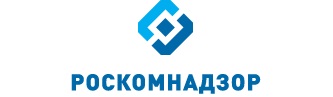 Отчето результатах деятельности Управления Роскомнадзора по Волгоградской области и Республике Калмыкияза 4 квартал 2023 годаг. ВолгоградСодержаниеI. Сведения о выполнении полномочий, возложенных на территориальный орган Роскомнадзора1.1. Результаты проведения плановых контрольных (надзорных) мероприятий  и мероприятий мониторинга безопасности1.2. Результаты проведения внеплановых контрольных (надзорных) мероприятий  и мероприятий мониторинга безопасности1.3. Выполнение полномочий в установленных сферах деятельности1.3.1. Основные функции1.3.2. Обеспечивающие функцииII. Сведения о показателях эффективности деятельностиIII. Выводы и предложенияI. Сведения о выполнении полномочий, возложенных на территориальный орган РоскомнадзораВ Управлении по состоянию на 31.12.2023 имеется информация:	- о 3361 операторе связи, которым принадлежит 8519 лицензий (с территорией действия – Волгоградская область, Республика Калмыкия или юридическим адресом на территории данных субъектов Российской Федерации) на оказание услуг в области связи, из них: 7686 лицензий на предоставление услуг электросвязи, 343 - на предоставление услуг почтовой связи, 490 -  на предоставление услуг связи для целей эфирного и кабельного вещания. Им принадлежит 156 лицензий на вещание, 38537 РЭС, 1 ВЧУ и 3 франкировальные машины.- о 392 юридических лицах, индивидуальных предпринимателях (не операторах связи) - вещателях, которым принадлежит 770 лицензий на вещание.Из них на территории Волгоградской области и Республики Калмыкия оказывают услуги 68 вещателей (не операторов связи, из них 31 юридическое лицо – региональные вещатели), которым принадлежат 110 лицензий на вещание (из них 62 – региональным вещателям).- о 403 юридических лицах, индивидуальных предпринимателях и физических лицах - владельцах РЭС и ВЧУ, которым принадлежит 4967 РЭС и 2 ВЧУ.Из 4967 РЭС - 4293 принадлежат организациям и 674 радиолюбителям.- о 8 владельцах франкировальных машин (не владеющих лицензиями), которым принадлежит 36 франкировальных машин;- о 17081 операторе, осуществляющем обработку персональных данных;- о 377 средствах массовой информации, зарегистрированных ЦА Роскомнадзора (236 СМИ), адреса редакций которых расположены на подведомственной территории, и зарегистрированных Управлением (138 СМИ + 3 СМИ приостановлены), из которых:газет – 101;журналов – 55;электронных периодических изданий – 6;радиоканалов – 34;телеканалов - 8;телепрограмм – 3;сетевых изданий – 159;информационных агентств – 11.Сведения о СМИ1.1. Результаты проведения плановых контрольных (надзорных) мероприятий, систематических наблюдений и мониторингов безопасности В 4 квартале 2023 года проведено 49 плановых контрольных (надзорных) мероприятий (далее - КНМ), систематических наблюдений (далее – СН) и мониторингов безопасности (далее – МБ):не проводились проверки и мероприятия СН в отношении:Доля плановых КНМ, СН и МБ, в которых выявлены нарушения действующего законодательства в 4 квартале 2022 года и в 4 квартале 2023 годаДоля плановых проверок, мероприятий СН и МБ, в которых выявлены нарушения действующего законодательства за 2022 год и за 2023 годПо результатам плановых контрольных (надзорных) мероприятий, мониторингов безопасности и систематических наблюдений:- выявлено 24 нарушения норм действующего законодательствапредписания об устранении выявленных нарушений не выдавались- составлено 2 протокола об АПН1.2. Результаты проведения внеплановых контрольных (надзорных) мероприятий, систематических наблюдений и мониторингов безопасностиВ 4 квартале 2023 года проведено 51 внеплановое контрольное (надзорное) мероприятие (далее - КНМ), систематическое наблюдение (далее – СН) и мониторинг безопасности (далее – МБ):Доля внеплановых КНМ, СН и МБ, в которых выявлены нарушения действующего законодательства в 4 квартале 2022 года и в 4 квартале 2023 годаДоля внеплановых КНМ, СН и МБ, в которых выявлены нарушения действующего законодательства           за 2022 год и за 2023 годПо результатам внеплановых контрольных (надзорных) мероприятий, систематических наблюдений и мониторингов безопасности:- выявлено 35 нарушений норм действующего законодательства- предписания об устранении выявленных нарушений не выдавались:- составлено 6 протоколов об АПН 1.3. Выполнение полномочий в установленных сферах деятельности1.3.1. Основные функцииВ сфере средств массовых коммуникаций (СМИ, вещатели)Полномочия выполняют – 6,5 единиц (с учетом вакантных должностей)*  за 12 месяцев 2023 года отменены 6 МНК в связи с прекращением деятельности СМИ  по решению учредителя (0 – в 4 квартале 2023 года).Государственный контроль и надзор за соблюдением законодательства Российской Федерации в сфере электронных СМИ (сетевые издания, иные интернет-издания)* - 1 АП по МНК 1 квартала 2023 года составлен в апреле 2023 года (СМИ «РУПОР PRO»)** - 1 МНК отменено в связи с прекращением деятельности СМИ по решению учредителя.*** - 1 АП по МНК 2 квартала составлен в июле 2023года (СМИ «МК в Калмыкии»).**** - 2 АП по МНК составлены в октябре 2023 года (СМИ «Вечерний курьер»).Государственный контроль и надзор за соблюдением законодательства Российской Федерации в сфере печатных СМИ* - 3 СН СМИ отменены в связи с прекращением деятельности СМИ по решению учредителя.** - 1 СН СМИ отменено в связи с прекращением деятельности СМИ по решению учредителя.*** - 1 СН СМИ отменено в связи с прекращением деятельности СМИ по решению учредителя.Государственный контроль и надзор за соблюдением законодательства Российской Федерации в сфере телерадиовещания*- 2 АП по МНК 1 квартала 2023 года составлены в апреле 2023 года.Государственный контроль и надзор за представлением обязательного федерального экземпляра документов в установленной сфере деятельности федеральной службы по надзору в сфере связи, информационных технологий и массовых коммуникаций* - 3 СН СМИ отменены в связи с прекращением деятельности СМИ по решению учредителя.* - 2 СН СМИ отменены в связи с прекращением деятельности СМИ по решению учредителя.* - 1 СН СМИ отменено в связи с прекращением деятельности СМИ по решению учредителя.* - 1 СН ВЕЩ отменено в связи с прекращением действия лицензии.Государственный контроль и надзор за соблюдением лицензионных требований владельцами лицензий на телерадиовещании* СН ВЕЩ отменены в связи с прекращением деятельности лицензии. С целью сохранения количественных показателей заменены на другие СН ВЕЩ.Государственный контроль и надзор в сфере защиты детей от информации, причиняющей вред их здоровью и (или) развитию, - за соблюдением требований законодательства Российской Федерации в сфере защиты детей от информации, причиняющей вред их здоровью и (или) развитию, к производству и выпуску средств массовой информации, вещанию телеканалов, радиоканалов, телепрограмм и радиопрограмм, а также к распространению информации посредством информационно-телекоммуникационных сетей (в том числе сети интернет) и сетей подвижной радиотелефонной связи* - 3 СН СМИ отменены в связи с прекращением деятельности СМИ по решению учредителя.** - 2 АП по МНК 1 квартала 2023 года составлены в апреле 2023 года.*** - 2 СН СМИ отменены в связи с прекращением деятельности СМИ по решению учредителя.**** - 1 СН СМИ отменено в связи с прекращением деятельности СМИ по решению учредителя, 1 СН Вещ отменено в связи с прекращением действия лицензии.***** - 1 СН Вещ отменено в связи с прекращением действия лицензии. Заменено другим СН Вещ.В 4 квартале 2023 года проведен мониторинг информации (операторы связи, предоставляющие телематические услуги связи), содержащейся в ЕИС Роскомнадзора («Факты авторизации ОС для получения выгрузки из реестра для ТО»).По состоянию на 31.12.2023 авторизовано операторов связи:- в Волгоградской области 	-   31;- в Республике Калмыкия 	-   3;Сведения о регистрации ОС в Едином реестреВолгоградская областьРеспублика КалмыкияВ 4 квартале 2023 года оператором связи ООО «РОБОР» (ИНН 3448051927) произведена смена адреса места регистрации юридического лица с Волгоградской области на Республику Калмыкия.Из 34 операторов связи, прошедших регистрацию, 8 операторов связи получают выгрузки через зарегистрированных в Едином реестре операторов связи:В 4 квартале 2023 года фактов не авторизации операторов связи (при оказании ими услуг доступа в сеть «Интернет) в ЕАИС «Единый реестр доменных имен, указателей страниц сайтов в информационно-телекоммуникационной сети «Интернет», содержащих информацию, распространение которой в Российской Федерации запрещено», не выявлено, административные дела не возбуждались.В 4 квартале 2023 года по результатам мониторинга автоматизированной системы контроля за соблюдением операторами связи требований, установленных статьями 15.1-15.4 Федерального закона от 27.07.2006 № 149-ФЗ «Об информации, информационных технологиях и о защите информации» (АС «РЕВИЗОР»), от оператора системы ФГУП «ГРЧЦ» акты мониторинга не поступали, факты невыполнения операторами связи требований по ограничению доступа к ресурсам в сети «Интернет», доступ к которым на территории Российской Федерации запрещён, не зафиксированы.Полученные материалы мониторинга АС «Ревизор» за 4 кв. 2022/ 4 кв. 2023Нарушения в части неисполнения оператором связи, оказывающим услуги доступа к сети "Интернет" или владельцем автономной системы (AS), требований законодательства к установке и (или) эксплуатации технических средств контроля за соблюдением указанными лицами требований законодательства, предусматривающих ограничение доступа к информации (отказ организации в установке АС Ревизор), в 4 квартале 2023 года не выявлены.Государственный контроль и надзор за соблюдением лицензионных требований владельцами лицензий на изготовление экземпляров аудиовизуальных произведений, программ для ЭВМ, баз данных и фонограмм на любых видах носителейМероприятия не планировались и не проводились.Организация проведения экспертизы информационной продукции в целях обеспечения информационной безопасности детейУправление Роскомнадзора по Волгоградской области и Республике Калмыкия осуществляет полномочия по организации проведения экспертизы информационной продукции в целях обеспечения информационной безопасности детей на основании Положения об Управлении Федеральной службы по надзору в сфере связи, информационных технологий и массовых коммуникаций по Волгоградской области и Республике Калмыкия, утвержденного приказом Роскомнадзора от 25.01.2016 № 48.  Деятельность по организации проведения экспертизы информационной продукции в целях обеспечения информационной безопасности детей регламентирована «Порядком проведения экспертизы информационной продукции в целях обеспечения информационной безопасности детей», утвержденным Приказом Министерства связи и массовых коммуникаций Российской Федерации от 29.08.2012 № 217.В 2023 году Управлением проведено 8 мероприятий по проведению экспертизы (экспресс - исследования) информационной продукции посредством АС МСМК (3 - в 4 квартале 2023 года). - 28.08.2023 в отношении материала, опубликованного на странице сетевого издания «В1.РУ»: «Кавказцы бились с русскими парнями: очевидцы сообщили о массовой драке в Волгограде» (от 07.08.2023 в 19:35) на предмет наличия признаков разжигания национальной розни. По результатам экспресс-исследования признаки нарушений не выявлены. - 18.09.2023 в отношении материала, опубликованного на странице сетевого издания «В1.РУ»: «Администрация Волгоградской области уверяет, что нашла учителя в класс, где дети не говорят по-русски» (от 02.09.2023 в 17:33) на предмет наличия признаков разжигания национальной розни. По результатам экспресс-исследования признаки нарушений не выявлены.- 18.09.2023 в отношении материала, опубликованного на странице сетевого издания «В1.РУ»: «Это языковое гетто для детей»: депутат Госдумы раскритиковала школу Волгограда за отдельный класс для иммигрантов» (от 05.09.2023 в 11:25) на предмет наличия признаков разжигания национальной розни. По результатам экспресс-исследования признаки нарушений не выявлены.- 18.09.2023 в отношении материала, опубликованного на странице сетевого издания «В1.РУ»: «Били четверо. Ногами и лопатой. Сломали ребра»: под Волгоградом жители станицы требуют выселить цыганский табор» (от 20.08.2023 в 13:50) на предмет наличия признаков разжигания национальной розни. По результатам экспресс-исследования признаки нарушений не выявлены.- 25.09.2023 в отношении печатного периодического издания «Колоколъ» (выпуск от 21.09.2023 № 35 (840)) на предмет указания ненадлежащего знака информационной продукции. По результатам исследования признаки нарушения подтвердились. Назначено проведение внепланового систематического наблюдения в отношении СМИ «Колоколъ».- 04.10.2023 в отношении материала, опубликованного на страницах СМИ «Блокнот Волгоград»: «Волгоградский общественник Армен Оганесян во время СВО обвинил российскую армию в голоде мирных жителей» (от 30.08.2023 в 13:55) на предмет наличия признаков разжигания межнациональной розни. По результатам экспресс-исследования признаки нарушений не выявлены. - 05.10.2023 в отношении материала, опубликованного на странице сетевого издания «В1.РУ»: Опозорил честь народа»: в Волгограде группа таджиков избила известного русского националиста» (от 18.09.2023 в 12:06) на предмет наличия признаков разжигания межнациональной розни. По результатам экспресс-исследования признаки нарушений не выявлены.- 04.12.2023 в отношении материала, опубликованного на страницах СМИ «Блокнот Волгоград»: «Первый визит в секс-шоп: кто в Волгограде покупает стаканы-мастурбаторы и эрекционные кольца» (от 30.11.2023 в 13:50) на предмет наличия признаков пропаганды нетрадиционных отношений. По результатам экспресс-исследования признаки нарушений не выявлены.В 2023 году Управлением запланировано проведение 134 мероприятий систематического наблюдения (35 – в 4 квартале 2023 года) в отношении СМИ. Проведено 128 мероприятий систематического наблюдения (35 – в 4 квартале 2023 года), отменено 6 мероприятий систематического наблюдения (0 – в 4 квартале 2023 года) в связи с прекращением деятельности СМИ по решению учредителя.Кроме того, проведено 21 внеплановое мероприятие систематического наблюдения в отношении СМИ (4 – в 4 квартале 2023 года).В ходе проведения контрольно-надзорных мероприятий в отношении СМИ, а также в ходе мониторинга СМИ  без проведения МНК (2 нарушения), выявлено 93 нарушения, из них 18 – в 4 квартале 2023 года:-  Злоупотребление свободой массовой информации посредством использования средств массовой информации для распространения материалов, содержащих нецензурную брань – 2 (0 – в 4 квартале 2023 года);- Злоупотребление свободой массовой информации посредством распространения информации об общественном объединении или иной организации, включенных в опубликованный перечень общественных и религиозных объединений, иных организаций, в отношении которых судом принято вступившее в законную силу решение о ликвидации или запрете деятельности по основаниям, предусмотренным Федеральным законом от 25.07.2002 № 114-ФЗ «О противодействии экстремистской деятельности» или об организации, включенной в опубликованный единый федеральный список организаций, в том числе иностранных и международных организаций, признанных в соответствии с законодательством Российской Федерации террористическими, без указания на то, что соответствующее общественное объединение или иная организация  ликвидированы или их деятельность запрещена – 3 (0 - в 4 квартале 2023 года);- Злоупотребление свободой массовой информации посредством использования средств массовой информации для распространения материалов, содержащих публичные призывы к осуществлению террористической деятельности или публично оправдывающих терроризм, других экстремистских материалов – 1 (0 – в 4 квартале 2023 года);- Злоупотребление свободой массовой информации посредством использования средств массовой информации для распространения информации и (или) материалов иностранных агентов без указания на их статус -  9 (2 – в 4 квартале 2023 года);- Использование СМИ для осуществления экстремистской деятельности  в части возбуждения социальной, расовой, национальной и религиозной розни – 1 (1 – в 4 квартале 2023 года);- Нарушение порядка утверждения и изменения устава редакции или заменяющего его договора и отсутствия в уставе редакции или заменяющем его договоре определения основных прав и обязанностей журналистов – 6 (2 – в 4 квартале 2023 года);- Нарушение порядка объявления выходных данных в выпуске средства массовой информации – 8 (0 – в 4 квартале 2023 года);- Нарушение требований о предоставлении обязательного экземпляра документов – 23 (5 – в 4 квартале 2023 года);- Невыход средства массовой информации в свет более одного года – 3 (1 – в 4 квартале 2023 года);- Неуведомление об изменении места нахождения учредителя и (или) редакции, периодичности выпуска и максимального объема средства массовой информации, принятия решения о прекращении, приостановлении или возобновлении деятельности средства массовой информации – 26 (4 – в 4 квартале 2023 года);- Опубликование в средствах массовой информации программ теле - и (или) радиопередач, перечней и (или) каталогов информационной продукции без размещения знака информационной продукции либо со знаком информационной продукции, не соответствующим категории информационной продукции – 4 (0 – в 4 квартале 2023 года);- Ненаправление/непредоставление устава редакции СМИ или заменяющего его договора в регистрирующий орган не позднее трех месяцев после выхода СМИ в свет – 1 (0 – в 4 квартале 2023 года);- Нарушение установленного порядка распространения среди детей продукции СМИ, содержащей информацию, причиняющую вред их здоровью и (или) развитию – 4 (1 – в 4 квартале 2023 года);- Распространение продукции средства массовой информации после решения о прекращении или приостановлении выпуска средства массовой информации – 2 (2 – в 4 квартале 2023 года. В ЕИС отражено нарушение дважды, по факту – 1 нарушение при 2 протоколах об административном правонарушении в отношении должностного и юридического лица. АП составлены без проведения МНК).В 2023 году в отношении СМИ составлено 30 протоколов об административных правонарушениях (8 - в 4 квартале 2023 года). 4 протокола рассмотрены самостоятельно (ст. 13.22 КоАП РФ), вынесены постановления о административном наказании в виде предупреждения; 26 протоколов направлены в суд на рассмотрение. Внесено 4 представления об устранении причин и условий совершения административных правонарушений (0 – в 4 квартале 2023 года).За отчетный период Управлением вынесено 3 письменных предупреждения по ст. 4 Закона «О СМИ» (0– в 4 квартале 2023 года) в отношении главного редактора и учредителя СМИ «Электронные Радио Оптические Системы (ЭРОС)» (телеканал).В 2023 году запланировано проведение 27 мероприятий систематического наблюдения в отношении лицензиатов-вещателей (7 – в 4 квартале 2023 года). Проведено 25 мероприятий систематического наблюдения (6 – в 4 квартале 2023 года). 2 систематических наблюдения в отношении лицензиатов-вещателей отменены в связи с прекращением действия лицензии. С целью сохранения количественного показателя по согласованию с ЦА Роскомнадзора заменены на другие систематические наблюдения в отношении лицензиатов-вещателей.Кроме того, в 2023 году проведено 26 внеплановых мероприятий систематического наблюдения в отношении лицензиатов-вещателей (8 – в 4 квартале 2023 года).В ходе проведения контрольно-надзорных мероприятий в отношении лицензиатов-вещателей в 2023 году выявлено 37 нарушений, из них 11 – в 4 квартале 2023 года:- Несоблюдение требования о вещании указанного в лицензии телеканала или радиоканала – 1 (0 – в 4 квартале 2023 года);- Несоблюдение программной направленности телеканала или радиоканала или нарушение программной концепции вещания – 1 (0 в 4 квартале 2023 года);- Нарушение территории распространения телеканала и радиоканала – 1 (0 – в 4 квартале 2023 года);- Нарушение установленного порядка распространения среди детей продукции средства массовой информации, содержащей информацию, причиняющую вред их здоровью и (или) развитию – 1 (0 – в 4 квартале 2023 года);- Невыполнение в установленный срок законного предписания органа (должностного лица), осуществляющего государственный надзор (контроль), об устранении выявленного нарушения – 5 (1 – в 4 квартале 2023 года);- Неосуществление вещания на выделенных конкретных радиочастотах – в случае наземного эфирного, спутникового вещания – 1 (0 – в 4 квартале 2023 года);- Несоблюдение даты начала вещания – 2 (1 – в 4 квартале 2023 года);- Несоблюдение требования об обеспечении доступности для инвалидов по слуху продукции средства массовой информации – 1 (0 – в 4 квартале 2023 года);- Несоблюдение объемов вещания – 10 (4 – в 4 квартале 2023 года);- Нарушение периодичности и времени вещания – 9 (4 – в 4 квартале 2023 года);- Невыполнение лицензиатом условий осуществления эфирного вещания с использованием радиочастот, определенных по результатам торгов (конкурса, аукциона) – 1 (0 – в 4 квартале 2023 года);- Нарушение требований о предоставлении обязательного экземпляра документов – 4 (1 – в 4 квартале 2023 года).В 2023 году составлено 5 протоколов об административном правонарушении в отношении лицензиатов-вещателей (2 - в 4 квартале 2023 года).За отчетный период по результатам мероприятий систематического наблюдения в отношении СМИ в адрес главных редакторов СМИ и учредителей СМИ направлено 113 писем (29 – в 4 квартале 2023 года) о соблюдении требований законодательства Российской Федерации в сфере СМИ, а также 4 письма о порядке прекращения деятельности СМИ в соответствии со ст. 15, ст. 16 Закона «О СМИ» (1 – в 4 квартале 2023 года).Кроме того, в адрес учредителей СМИ/редакций СМИ направлено 6 предостережений (0 – в 4 квартале 2023 года, одно предостережение создано инициативно в связи с тем, что из 1 нарушения невозможно создать 2 предостережения).В 2023 году Управлением направлено в суд 2 административных исковых заявления о признании регистрации СМИ недействительной (0 – в 4 квартале 2023 года).Кроме того, в суд направлено 1 административное исковое заявление о прекращении деятельности СМИ в связи с вынесением 2 письменных предупреждений учредителю и главному редактору СМИ по ст. 4 Закона «О СМИ» (телеканал «Электронные Радио Оптические Системы («ЭРОС»)»). По решению Волгоградского областного суда деятельность СМИ прекращена. Решение находится в стадии обжалования.Группой мониторинга СМК Управления по Волгоградской области и Республике Калмыкия филиала ФГУП «ГРЧЦ» в ЮСКФО по приоритетным направлениям в 2023 году проводился мониторинг печатных и электронных средств массовой информации. Выпуски СМИ проанализированы на наличие признаков экстремизма, пропаганды наркотиков, порнографии культа насилия и жестокости, наличия нецензурной брани, распространения информации о несовершеннолетнем, пострадавшем от противоправных действий (бездействия), материалов с информацией о запрещенном общественном объединении или иной организации без указания на то, что деятельность данной организации запрещена на территории Российской Федерации, с признаками иной запрещенной информации. В 2023 году сотрудниками Управления по Волгоградской области и Республике Калмыкия филиала ФГУП «ГРЧЦ» в ЮСКФО осуществлен мониторинг:- 313 (69 - в 4 квартале 2023 года, из них: 60 – Волгоградская область; 9 – Республика Калмыкия) выпусков печатных СМИ;- 7487 (1977 – в 4 квартале 2023 года, из них: 1401 – Волгоградская область; 576 – Республика Калмыкия) выпусков  электронных СМИ;- 1199 (320 – в 4 квартале 2023 года, из них: 64 – Волгоградская область; 256 Республика Калмыкия) выпусков Интернет-ресурсов, не зарегистрированных в качестве СМИ;- 60 (15 – в 4 квартале 2023 года, их них 15 – Волгоградская область; 0 – Республика Калмыкия) выпусков телеканалов.В 2023 году в ходе мониторинга печатных средств массовой информации и СМИ, распространяющихся в сети Интернет, выявлено:- 4 случая опубликования в редакционном материале информации об экстремистской организации без указания на то, что ее деятельность запрещена на территории РФ (0 – в 4 квартале 2023 года). По данным фактам проведены внеплановые систематические наблюдения, составлены протоколы об административном правонарушении по ч. 2 ст. 13.15 КоАП РФ (АП составлен в апреле 2023 года), материалы направлены в суд на рассмотрение. В ЦА РКН направлена информация для принятия решения о вынесении письменного предупреждения;- 2 случая опубликования/распространения материалов иностранных агентов без указания их статуса (0 – в 4 квартале 2023 года). По данным фактам проведены внеплановые систематические наблюдения, составлены протоколы об административном правонарушении по ч. 2.1 ст. 13.15 КоАП РФ. Материалы направлены в суд на рассмотрение;- 8 случаев упоминания иностранных агентов без указания на их статус (1 -  в 4 квартале 2023 года). По данным фактам проведены внеплановые систематические наблюдения, составлены протоколы об административном правонарушении по ч. 2.1 ст. 13.15 КоАП РФ. Материалы направлены в суд на рассмотрение;- 1 случай распространения редакционного материала, содержащего нецензурную брань. По  данному факту проведено внеплановое систематическое наблюдение, в адрес главного редактора направлено уведомление о составлении протокола по ч. 3 ст. 13.21 КоАП РФ, составлен протокол, материалы направлены в суд. Судом вынесено решение в пользу Управления;- 1 случай распространения продукции СМИ со знаком информационной продукции, не соответствующим категории информационной продукции. По факту нарушения проведено внеплановое систематическое наблюдение, составлен протокол по ч. 2 ст. 13.21 КоАП РФ. Материалы направлены в суд на рассмотрение, судом вынесено решение в пользу Управления.Разрешительная и регистрационная деятельность:Ведение реестра средств массовой информации, продукция которых предназначена для распространения на территории субъекта Российской Федерации, муниципального образованияУправление Роскомнадзора по Волгоградской области и Республике Калмыкия осуществляет полномочие по ведению реестра средств массовой информации, зарегистрированных территориальным органом, на основании п. 7.4.3 Положения об Управлении Федеральной службы по надзору в сфере связи, информационных технологий и массовых коммуникаций по Волгоградской области и Республике Калмыкия, утвержденного приказом руководителя Роскомнадзора от 25.01.2016 № 48. Исполнение полномочия осуществляется в рамках регистрационной деятельности, носящей заявительный характер.В ходе исполнения полномочия по ведению реестра зарегистрированных средств массовой информации нарушений административных процедур, требований нормативных правовых актов, указаний руководства Роскомнадзора со стороны сотрудников Управления допущено не было.Предложения по устранению нарушений и замечаний, выявленных при исполнении государственной услуги по регистрации СМИ в рамках внутреннего контроля, со стороны ФОУ, со стороны центрального аппарата Роскомнадзора, внешних проверяющих органов, не поступали.Ведение реестра плательщиков страховых взносов в государственные внебюджетные фонды – российских организаций и индивидуальных предпринимателей по производству, выпуску в свет (в эфир) и (или) изданию средств массовой информации (за исключением средств массовой информации, специализирующихся на сообщениях и материалах рекламного и (или) эротического характера) и предоставление выписок из негоВ соответствии с п. 3.1 ст. 58 Федерального закона от 24.07.2009 № 212-ФЗ «О страховых взносах в Пенсионный фонд Российской Федерации, фонд социального страхования Российской Федерации, Федеральный фонд обязательного медицинского страхования» права на внесение изменений в реестр плательщиков СМИ закрыты, так как льготный период для плательщиков страховых взносов закончился 31.12.2014.Регистрация средств массовой информации, продукция которых предназначена для распространения преимущественно на территории субъекта (субъектов) Российской Федерации, территории муниципального образованияПолномочие выполняют – 4 (с учетом вакантных должностей) специалиста, в должностных регламентах которых прописано полномочие.* - в 2 случаях документы возвращены без рассмотрения.** - в 5 случаях документы возвращены без рассмотрения.*** - в 1 случае документы возвращены без рассмотрения.**** - в 39 случаях документы возвращены без рассмотрения.В 2023 году в Управление поступило 218 заявок (90 – в 4 квартале 2023 года), из них:- первичная регистрация – 1 (1 – в 4 квартале 2023 года);- возобновление деятельности – 1 (0 – в 4 квартале 2023 года);- приостановка деятельности – 6 (2 – в 4 квартале 2023 года);- внесение изменений в реестровую запись – 6 (2 – в 4 квартале 2023 года);- прекращение деятельности – 7 (2 – в 4 квартале 2023 года);- уведомления об изменении (в рамках ст. 11 Закона о СМИ) – 100 (80 – в 4 квартале 2023 года);- выдача выписки – 97 (3 – в 4 квартале 2023 года).В 2023 году Управлением внесено 3 записи в реестр зарегистрированных средств массовой информации по вопросам регистрации СМИ (0 – в 4 квартале 2023 года), из них: 3 – внесение изменений в запись о регистрации СМИ (1 – в 4 квартале 2023 года), 0 – первичная регистрация (0 – в 4 квартале 2023 года).За отчетный период прекращена деятельность 8 средств массовой информации (2 – в 4 квартале 2023 года), из них:- по решению суда – 1 (0 – в 4 квартале 2023 года);- по решению учредителей – 7 (2 – в 4 квартале 2023 года).В сфере связи		лицензий на оказание услуг в области связи						8519;лицензий на вещание	- 1076РЭС и ВЧУ (всего)	-	43490франкировальные машины	- 39Полномочия выполняют –12,6 единиц (с учетом вакантных должностей)При выполнении полномочий в отношении операторов связиПо количеству плановых мероприятий в разрезе полномочий информация не может быть представлена, так как контрольные (надзорные) мероприятия – это совокупность мероприятий государственного контроля (надзора).Государственный контроль и надзор за выполнением операторами связи требований по внедрению системы оперативно-розыскных мероприятий:Государственный контроль и надзор за использованием в сети связи общего пользования, технологических сетях и сетях связи специального назначения (в случае их присоединения к сети связи общего пользования) средств связи, прошедших обязательное подтверждение соответствия установленным требованиямГосударственный контроль и надзор за соблюдением операторами связи требований к метрологическому обеспечению оборудования, используемого  для учета объема оказанных услуг (длительности соединения и объема трафика)Государственный контроль и надзор за выполнением операторами связи требований к защите сетей связи от несанкционированного доступа к ним и передаваемой по ним информацииГосударственный контроль и надзор за соблюдением операторами связи требований к оказанию услуг связиГосударственный контроль и надзор за соблюдением требований к построению сетей электросвязи и почтовой связи, требований к проектированию, строительству, реконструкции и эксплуатации сетей и сооружений связиГосударственный контроль и надзор за соблюдением установленных лицензионных условий и требований (далее - лицензионные условия) владельцами лицензий на деятельность по оказанию услуг в области связи (заполнено по плановым МБ АО «Почта России» и ПАО «Ростелеком», внеплановым проверкам/МБ)Государственный контроль и надзор за соблюдением операторами связи требований к пропуску трафика и его маршрутизацииГосударственный контроль и надзор за соблюдением требований к порядку распределения ресурса нумерации единой сети электросвязи Российской ФедерацииГосударственный контроль и надзор за соблюдением операторами связи требований к использованию выделенного им ресурса нумерации в соответствии с установленным порядком использования ресурса нумерации единой сети электросвязи Российской ФедерацииГосударственный контроль и надзор за соблюдением требований к присоединению сетей электросвязи к сети связи общего пользования, в том числе к условиям присоединенияРассмотрение обращений операторов связи по вопросам присоединения сетей электросвязи и взаимодействия операторов связи, принятие по ним решения и выдача предписания в соответствии с федеральным закономГосударственный контроль и надзор за соблюдением нормативов частоты сбора письменной корреспонденции из почтовых ящиков, ее обмена, перевозки и доставки, а также контрольных сроков пересылки почтовых отправлений и почтовых переводов денежных средствНа поднадзорной территории Волгоградской области в 4 квартале 2023 года в отношении АО «Почта России» проведен плановый мониторинг безопасности за соблюдением контрольных сроков пересылки письменной корреспонденции, в ходе которого выявлено следующее.	Волгоградская область: письменная корреспонденция межобластного потока: из 334 учтенных писем в контрольный срок поступило 301 письмо или 90,12 %, поступило с превышением контрольного срока 33 письма или 9,88 %. Письменная корреспонденция внутриобластного потока: из 442 учтенных писем в контрольный срок поступило 409 писем или 92,53 %, поступило с превышением контрольного срока 33 письма или 7,47 %. При контроле нормативов частоты сбора письменной корреспонденции из почтовых ящиков на территории Волгоградской области выявлен 1 случай (3 письма, опущенных в один почтовый ящик в г. Волжском Волгоградской области) нарушения нормативов частоты сбора письменной корреспонденции из почтовых ящиков. В ходе наблюдения за соблюдением обязательных требований в области оказания услуг почтовой связи выявлено 4 почтовых ящика, находящихся на территории Волгоградской области (г. Палласовка, г. Николаевск, г. Волжский, г. Фролово), на которых отсутствует или указано не полностью наименование оператора почтовой связи, присвоенный почтовому ящику номер, дни недели и время, в которые осуществляется выемка письменной корреспонденции.При мониторинге отделений почтовой связи (ОПС) на предмет соблюдения оператором почтовой связи Правил оказания услуг почтовой связи выявлен 1 случай нарушения режима работы ОПС (г. Палласовка Волгоградской области), а также 1 случай отсутствия вывески с указанием наименования оператора почтовой связи, наименования и режима работы ОПС и почтового индекса (г. Палласовка Волгоградской области). В 4 квартале 2023 года в отношении АО «Почта России» на поднадзорной Управлению территории Республики Калмыкия проведено плановое наблюдение за соблюдением обязательных требований (мониторинг безопасности) в части соблюдения контрольных сроков пересылки письменной корреспонденции, в ходе которого выявлено следующее.Республика Калмыкия: письменная корреспонденция межобластного потока: из 260 учтенных писем в контрольный срок поступило 246 писем или 94,62 %, поступило с превышением контрольного срока 14 писем или 5,38 %. Письменная корреспонденция внутриобластного потока: из 111 учтенных писем в контрольный срок поступило 111 писем или 100 %.При контроле нормативов частоты сбора письменной корреспонденции из почтовых ящиков на территории Республики Калмыкия выявлено 2 случая нарушения нормативов частоты сбора письменной корреспонденции из почтовых ящиков, расположенных в г. Элисте (1 ящик) и в п. Большой Царын Октябрьского района Республики Калмыкия (1 ящик). В ходе наблюдения за соблюдением обязательных требований в области оказания услуг почтовой связи на территории Республики Калмыкия нарушений не выявлено. Учитывая положения постановления Правительства Российской Федерации от 10.03.2022 № 336, по факту выявленных на территории Республики Калмыкия нарушений Нормативов частоты сбора письменной корреспонденции из почтовых ящиков оператору почтовой связи объявлено Предостережение о недопустимости нарушения обязательных требований.Результаты МБ Почты сформированы в ЕИС 2.0 в соответствии с  письмом ЦА от 23.12.2019 № 07-99331 «О реализации в ЕИС 2.0 задачи по созданию формализованных документов и формированию в автоматическом режиме результатов СН Почты, порядке подготовки и направления ежеквартальных отчетов (СН Почта)».Государственный контроль и надзор за соблюдением организациями федеральной почтовой связи, операторами связи, имеющими право самостоятельно оказывать услуги подвижной радиотелефонной связи, а также операторами связи, занимающими существенное положение в сети связи общего пользования, которые имеют право самостоятельно оказывать услуги связи по передаче данных, порядка фиксирования, хранения и представления информации о денежных операциях, подлежащих контролю в соответствии с законодательством Российской Федерации  а также организации ими внутреннего контроляГосударственный контроль и надзор за соблюдением пользователями радиочастотного спектра требований к порядку его использования, норм и требований к параметрам излучения (приема) радиоэлектронных средств и высокочастотных устройств гражданского назначенияВ отношении операторов связи и владельцев производственно-технологических сетей связиГосударственный контроль и надзор за соблюдением пользователями радиочастотного спектра требований к порядку его использования, норм и требований к параметрам излучения (приема) радиоэлектронных средств и высокочастотных устройств гражданского назначения, включая надзор с учетом сообщений (данных), полученных в процессе проведения радиочастотной службой радиоконтроляРезультаты проведенных мероприятий мониторинга безопасности в отношении операторов связи - владельцев радиоэлектронных средствВ 4 квартале 2023 года мероприятия мониторинга безопасности в отношении операторов связи - владельцев радиоэлектронных средств и в отношении владельцев технологических сетей не проводились.Государственный контроль и надзор за соблюдением требований к порядку использования франкировальных машин и выявления франкировальных машин, не разрешенных к использованиюПолномочие выполняют – 3 (с учетом вакантных должностей) специалиста, в должностных регламентах которых прописано полномочие.Фиксированная телефонная связь, ПД и ТМС:По результатам мероприятий государственного контроля (надзора) в 4 квартале 2023 года:-  предписания об устранении выявленных нарушений не выдавались; - протоколы  об административных правонарушениях (в ходе мероприятий) не составлялись; - эксперты и экспертные организации для проведения проверок не привлекались.В ходе рассмотрения материалов о нарушениях, поступивших от  других органов государственной власти за 4 квартал 2023 года, без проведения плановых/внеплановых контрольно-надзорных мероприятий выявлено следующее.В ходе рассмотрения поступившего материала Министерства цифрового развития, связи и массовых коммуникаций Российской Федерации (содержащего сведения о непредставлении форм расчёта по 21 организации) выявлено 6 нарушений – оказывающими услуги операторами связи (АНО «Радио  «Котельниково», ООО «МИКС РАДИО», ООО «Авантек-Плюс», ООО «СТС», ООО «Связьсервис», ООО «Спринт Сеть») не осуществлено направление в Минцифры России в установленные сроки сведений о базе расчета обязательных отчислений (неналоговых платежей) в резерв универсального обслуживания. В адрес лицензиатов объявлены 6 Предостережений о недопустимости нарушения обязательных требований.В 4 квартале 2023 года материалов от подразделений УФСБ России не поступало,  нарушений обязательных требований в сфере связи (не обеспечение реализации требований к сетям и средствам связи для проведения оперативно-розыскных мероприятий) не выявлялось. С целью пресечения нарушений обязательных требований и (или) устранению последствий таких нарушений, выявленных в ходе мероприятий, специалистами надзорных отделов с представителями операторов связи, соискателями лицензий на оказание услуг связи проводится профилактическая работа: пояснение требований законодательства, разъяснение необходимости исполнения данных требований, как в телефонном режиме, рассылке информационных писем, так и в устной беседе; а также путем информационного обеспечения деятельности Управления (размещение новостей на сайте Управления, местной прессе). Результаты проведенных мероприятий мониторинга безопасности в отношении операторов связи универсального обслуживанияПо результатам мероприятий наблюдения за соблюдением обязательных требований (мониторинг безопасности) в сфере связи в отношении ПАО «Ростелеком» как оператора универсального обслуживания на территории Волгоградской области и Республики Калмыкия в 4 квартале 2023 года проверены 21 таксофонный аппарат, 8 точек доступа в сеть «Интернет», а также 10 базовых станций ПРТС ПАО «Ростелеком». Недостатки зафиксированы в 6 таксофонах и 1 БС ПРТС.Выявлены нарушения обязательных требований при оказании универсальных услуг:По факту выявленных нарушений в адрес оператора универсального обслуживания ПАО «Ростелеком» было объявлено 3 Предостережения о недопустимости нарушения обязательных требований (ввиду проводимого МБ на территории Волгоградской области и на территории Республики Калмыкия).Почтовая связьВ 4 квартале 2023 года проведено мероприятие мониторинга безопасности (далее – МБ) в отношении АО «Почта России». В ходе проведения мероприятия выявлены нарушения нормативов частоты сбора письменной корреспонденции из почтовых ящиков на территории Волгоградской области (1 случай) и на территории Республики Калмыкия (2 случая), установленных Нормативами частоты сбора письменной корреспонденции из почтовых ящиков, нормативов ее обмена, перевозки и доставки, а также контрольных сроков пересылки письменной корреспонденции, утвержденных приказом Министерства цифрового развития, связи и массовых коммуникаций Российской Федерации от 29.04.2022 № 400. Также на территории Волгоградской области выявлено нарушение п. 3 Правил оказания услуг почтовой связи, утвержденных приказом Минцифры России от 17.04.2023 № 382.Учитывая положения постановления Правительства Российской Федерации от 10.03.2022 № 336, по факту выявленных на территории Волгоградской области и Республики Калмыкия нарушений обязательных требований оператору почтовой связи объявлено Предостережение о недопустимости нарушения обязательных требований.Мероприятий наблюдения за соблюдением обязательных требований (мониторинг безопасности) в отношении альтернативных операторов почтовой связи не проводилось.Подвижная связь (радио- и радиотелефонная)В 4 квартале 2023 года в рамках осуществления полномочий в отношении операторов подвижной связи плановых проверок не проводилось.Для целей эфирного и кабельного вещанияВ 4 квартале 2023 года в отношении операторов - владельцев лицензий на оказание услуг связи для целей эфирного вещания и кабельного вещания  проверки не проводились.Взаимодействие с силовыми структурами, правоохранительными органами, органами прокуратуры и органами исполнительной властиВо исполнение Федерального закона от 02.11.2013 № 304-ФЗ «О внесении изменений в статью 44 Федерального закона «О связи» и Кодекса Российской Федерации об административных правонарушениях», а также указания ЦА (исх. от 22.04.2016 № 07ИО-35234) в части проведения совместных мероприятий на территории каждого субъекта Российской Федерации совместно с МВД РФ проведено 37 рейдов по проверке соблюдения обязательных требований при заключении коммерческими представителями операторов подвижной радиотелефонной связи договоров на оказание услуг связи. По результатам совместных мероприятий нарушений не выявлено. В отчетном периоде проводился мониторинг сети Интернет на предмет незаконной реализации SIM-карт. Признаков нарушений в Волгоградской области не выявлено.В соответствии с распоряжениями Генерального штаба ВС РФ в 2023 году 16 раз проводились мероприятия по контролю исполнения временных запретов на использование радиоэлектронных средств. При проведении данных мероприятий нарушений исполнения временного запрета не выявлено.Результаты работы Управления во взаимодействии с предприятиями радиочастотной службы при осуществлении контрольно-надзорной деятельности  приведены в таблице:Разрешительная  и регистрационная деятельность:Выдача разрешений на применение франкировальных машин:Полномочие выполняют – 3 (с учетом вакантных должностей) специалиста, в должностных регламентах которых прописано полномочие.Выдача разрешений на судовые радиостанции, используемые на морских судах, судах внутреннего плавания и судах смешанного (река-море) плаванияПолномочие выполняют – 3 (с учетом вакантных должностей) специалиста, в должностных регламентах которых прописано полномочие.*В количество поступивших заявок включены:-заявки на выдачу разрешений на судовые радиостанции-заявки на прекращение действия разрешения на судовые радиостанцииРегистрация радиоэлектронных средств и высокочастотных устройств гражданского назначенияПолномочие выполняют – 3 (с учетом вакантных должностей) специалиста, в должностных регламентах которых прописано полномочие.Сравнительные данные о количестве отказов в выдаче свидетельств о регистрации РЭС и ВЧУ в соответствии с постановлением Правительства РФ от 20.10.2021 № 1800 и причинах отказов:Основанием для отказа в регистрации радиоэлектронных средств и высокочастотных устройств является:а) несоответствие представляемых документов требованиям, установленным  Правилами регистрации РЭС и ВЧУ;б) непредставление документов, необходимых для регистрации радиоэлектронных средств и высокочастотных устройств в соответствии с настоящими Правилами;в) наличие в документах, представленных заявителем, недостоверной или искаженной информации;г) несоответствие сведений о технических характеристиках и параметрах излучений радиоэлектронных средств и высокочастотных устройств, а также условий их использования требованиям, установленным в разрешении на использование радиочастот (радиочастотных каналов), техническим регламентам и национальным стандартам;д) невыполнение заявителем условия, установленного в разрешении на использование радиочастот или радиочастотных каналов, в части предельного срока регистрации радиоэлектронного средства.Участие в работе приемочных комиссий по вводу в эксплуатацию сооружений связиПолномочие выполняют –12,6 единиц (с учетом вакантных должностей)Основными недостатками, выявленными при обследовании сооружений связи, являются:- отсутствие документов, подтверждающих организацию мероприятий по внедрению СОРМ на сооружении связи.В сфере защиты персональных данных:Государственный контроль и надзор за соответствием обработки персональных данных требованиям законодательства Российской Федерации в области персональных данныхПолномочия выполняют – 5,9 единиц (с учетом вакантных должностей)Мероприятия без взаимодействия с контролируемым лицомПрофилактические визитыОсновными нарушениями, выявленными в ходе проведения  мероприятий по контролю, являлись:- отсутствие согласий на обработку персональных данных, разрешенных субъектом персональных данных для распространения;- несоответствие информации, содержащейся в Реестре операторов, и документе, определяющим политику в отношении обработки персональных данных;- не опубликование документа, определяющего политику в отношении обработки персональных данных;- отсутствие уведомления граждан об обработке их персональных данных с помощью метрических программ.Ведение реестра операторов, осуществляющих обработку персональных данныхВнесение сведений об Операторах в Реестр в 2023 году осуществлялось без нарушения сроков.	Количество поступивших уведомлений:По состоянию на 31.12.2023 в Реестр включено 17081 оператор, осуществляющий обработку персональных данных.В целях формирования Реестра за 2023 год продолжена практика направления операторам писем-запросов о необходимости представления в Уполномоченный орган по защите прав субъектов персональных данных уведомления об обработке персональных данных и информационных писем о внесении изменений в ранее представленное уведомление. Так, за 2023 год в адрес операторов, осуществляющих деятельность на территории Волгоградской области и Республики Калмыкия, было направлено 516 запросов (в 4 квартале - 113 запросов), из них о необходимости предоставления уведомлений об обработке персональных данных – 17 запросов (в 4 квартале - 1 запрос), информационных писем о внесении изменений в сведения в реестре операторов, осуществляющих обработку персональных данных – 499 запросов (в третьем квартале – 112 запросов).Управлением подготавливались и издавались приказы по внесению операторов в Реестр операторов, осуществляющих обработку персональных данных, по исключению операторов из Реестра, а также по внесению изменений в сведения в Реестре. Так, в 2023 году Управлением было издано 133 приказа, из них: - 57 приказов о внесении сведений об Операторах в Реестр;- 59 приказов о внесении изменений в записи об Операторах в Реестре;- 17 приказов об исключении сведений из Реестра.В сфере защиты персональных данных в 2023 году было составлено 19 протоколов об административном правонарушении по ст. 19.7 КоАП РФ (в 4 квартале - 5 протоколов).Составленные протоколы об АПН направлены по подведомственности в мировые суды Волгоградской области и Республики Калмыкия для рассмотрения.Мировыми судьями вынесены постановления о привлечении 13 операторов к административной ответственности, из них 4 - в виде штрафа, 9 - в виде предупреждения. По 4 материалам вынесены постановления о прекращении производства по делу в связи с отсутствием состава административного правонарушения. Два материала находятся на рассмотрении в суде.В 2023 году составлены 2 протокола по ч. 1 ст. 13.11 КоАП РФ, 2 протокола по ч. 5 ст. 13.11 КоАП РФ и 1 протокол по ч. 3 ст. 13.11 КоАП РФ. Материалы по ч. 1 ст. 13.11 КоАП рассмотрены. По одному материалу назначено наказание в виде предупреждения, по второму - штраф в размере 60 000 руб. Материал по ч. 3 ст. 13.11 КоАП РФ рассмотрен. Назначено административное наказание в виде штрафа в размере 30 000 руб.По 2 материалам, возбужденным по ч. 5 ст. 13.11 КоАП РФ, отказано в привлечении к административной ответственности, в связи с отсутствием состава административного правонарушения.Обращения гражданВ 2023 году поступило всего 1017 обращений (в 4 квартале - 293 обращения)от физических лиц – 1001;от юридических – 16;из них:- 51 находится на рассмотрении;- 892 разъяснено;- 11 отозвано заявителем;- 3 не поддержано;- 31 меры приняты;- 29 переадресовано. Типичными вопросами, поднимаемыми гражданами в обращениях, являются жалобы на нарушение их прав и законных интересов при передаче персональных данных третьим лицам, при обработке персональных данных без их согласия, а также после отзыва согласия, на нарушение условия конфиденциальности персональных данных, на распространение персональных данных в сети Интернет. Основной категорией операторов, на которые поступают жалобы, являются кредитные/микрофинансовые организации, интернет-сайты, коллекторские агентства, а также организации, осуществляющие деятельность в сфере жилищно-коммунального хозяйства. Информация о необходимости предоставления уведомлений об обработке персональных данных и информационных писем в 2023 году была размещена в 56 печатных СМИ и 2 сетевых изданиях (в 4 квартале - в 17 печатных СМИ), а также на 65 официальных сайтах муниципальных органов власти (в 4 квартале - на 16 сайтах).В 2023 году информация о необходимости предоставления уведомлений об обработке персональных данных и информационных писем была размещена в следующих печатных СМИ:газета "Междуречье" (выпуск от 13.01.2023 № 2)газета "Фроловские вести" (выпуск от 14.01.2023 № 1(998)газета "Калач-на-Дону" (выпуск от 14.01.2023 № 4(1308)газета "Элистинская панорама" (выпуск от 14.01.2023 № 3(3597)газета "Искра" (выпуск от 14.01.2023 № 3)газета "Вестник" (выпуск от 17.01.2023 № 6)газета "Вояж-Камышин" (выпуск от 18.01.2023 № 2)газета "Нива" (выпуск от 09.02.2023 № 14)газета "Прихоперье" (выпуск от 09.02.2023 № 17)газета "Сельская новь" (выпуск от 11.02.2023 № 5)газета "Маяк" (выпуск от 14.03.2023 № 21(12786)газета "Донской вестник" (выпуск от 16.03.2023 № 21(13808)газета "Ударник" (выпуск от 17.03.2023 № 22(11430)газета "Уезд. Вести Камышинского района" (выпуск от 06.04.2023 № 14)газета "Нехаевские вести" (выпуск от 08.04.2023 № 42)газета "Звезда" (выпуск от 11.04.2023 № 27(12178)газета "Борьба" (выпуск от 12.04.2023 № 29)газета "Приморские известия" (выпуск от 15.04.2023 № 13)газета "Призыв" (выпуск от 18.04.2023 № 31(18031)газета "Ольховские вести" (выпуск от 24.04.2023 № 44)газета "Рассвет" (выпуск от 06.05.2023 № 36(4029)газета "Усть-Медведицкая газета" (выпуск от 12.05.2023 № 57)газета "Зори Маныча" (выпуск от 27.05.2023 № 19(8865)газета "Придонские вести" (выпуск от 03.06.2023 № 44)газета "Новое время - Михайловка" (выпуск от 06.06.2023 № 22)газета "Заря" (выпуск от 06.06.2023 № 67)газета "Трибуна" (выпуск от 06.07.2023 № 75(13934))газета "Городские вести" (выпуск от 08.07.2023 № 74(2351))газета "Восход" (выпуск от 08.07.2023 № 27)газета "Жирновские новости" (выпуск от 08.07.2023 № 72(13734))газета "Ленинец" (выпуск от 08.07.2023 № 25(6959))газета "Волжская правда" (выпуск от 12.07.2023 № 28(12885))газета "Даниловские вести" (выпуск от 13.07.2023 № 84)газета "Заволжье" (выпуск от 05.08.2023 № 59)газета "Спутник" (выпуск от 05.08.2023 № 88(12178))газета "Искра"  (выпуск от 19.08.2023 № 31 (6564))газета "Коммунар" (выпуск от 07.09.2023 № 71)газета "Еланские вести" (выпуск от 07.09.2023 № 108)газета "Урюпинская правда" (выпуск от 07.09.2023 № 100 (18348))газета "Искра" (выпуск от 07.10.2023 № 79)газета "Калач-на-Дону" (выпуск от 07.10.2023 № 80 (1384))газета "Вперед" (выпуск от 07.10.2023 № 78)газета "Победа" (выпуск от 10.10.2023 № 81)газета "Зори Маныча" (выпуск от 14.10.2023 № 39 (8885))газета "Вояж-Камышин" (выпуск от 18.10.2023 № 41)газета "Междуречье" (выпуск от 24.10.2023 № 116 (14177))газета "Придонские вести" (выпуск от 02.11.2023 № 88)газета "Фроловские вести" (выпуск от 04.11.2023 №43 (1040))газета "Звезда" (выпуск от 10.11.2023 № 86 (12237))газета "Искра" (выпуск от 11.11.2023 № 42 (96575))газета "Фроловские вести" (выпуск от 25.11.2023 №46 (1043))газета "Маяк" (выпуск от 28.11.2023 № 95)газета "Урюпинская деловая газета" (выпуск от 01.12.2023 №55 (611))газета "Донской вестник" (выпуск от 09.12.2023 № 98)газета "Рассвет" (выпуск от 09.12.2023 № 98 (4091))газета "Ольховские вести" (выпуск от 11.12.2023 №145)Также информация размещена в 2 сетевых изданиях:"Вестник.ру" http://vectnik.ru/2023/01/17/d1-83-d0-b2-d0-b5-d0-b4-d0-be-d0-bc-d0-bb-d0-b5-d0-bd-d0-b8-d0-b5-d0-be-d0-b1-d0-be-d0-b1-d1-80-d0-b0-d0-b1-d0-be-d1-82-d0-ba-d0-b5-d0-bf-d0-b5-d1-80-d1-81-d0-be-d0-bd-d0-b0-d0-bb-d1-8c-d0-bd-4/  17.01.2023"Сельская новь" http://selskajanov.ru/vnimaniyu-yuridicheskih-lits-i-individualnyh-predprinimatelej-4/  08.02.2023В 2023 году информация о необходимости предоставления уведомлений об обработке персональных данных и информационных писем, была размещена на следующих сайтах:Администрация Яшкульского районного муниципального образования Республики Калмыкия: http://www.yashkulrmo.ru/index.php/akt/2018-04-18-09-23-11/6242-2023-01-09-12-59-24  09.01.2023Администрация Дубовского муниципального района Волгоградской области: http://дубовка34.рф/about/info/messages/43614  10.01.2023Администрация Николаевского муниципального района Волгоградской области: http://www.nikadm.ru/index.php/2012-04-09-17-36-53/57-2012-04-17-06-40-17/8327-2023-01-10-11-03-55   10.01.2023Администрация городского поселения р.п. Средняя Ахтуба Волгоградской области: https://www.адмрпсредняяахтуба.рф/infa-aht/item/1745-uvedomlenie-ob-obrabotke-personalnykh-dannykh?highlight=YToxOntpOjA7czoxNjoi0LLQvdC40LzQsNC90LjRjiI7fQ  10.01.2023Администрация городского поселения г. Ленинск Ленинского муниципального района Волгоградской области: https://leninsk34.ru/news/detail.php?id=1324780  11.01.2023Администрация Городовиковского городского муниципального образования Республики Калмыкия: https://gorodovikovskoe-r08.gosweb.gosuslugi.ru/ofitsialno/dokumenty/  11.01.2023Администрация Жирновского муниципального района Волгоградской области: https://admzhirn.ru/news/news-4/15113-vnimaniyu-yuridicheskikh-lits-i-individualnykh-predprinimatelej-2  12.01.2023Администрация Лаганского районного муниципального образования Республики Калмыкия: https://laganskoermo08.gosuslugi.ru/dlya-zhiteley/novosti-i-reportazhi/novosti-193_53.html   13.01.2023Администрация Еланского муниципального района Волгоградской области:http://adm-elanrn.ru/vnimaniyu-yuridicheskikh-litc-i-individual-nykh-predprinimateley-8.html  17.01.2023 Администрация Жирновского муниципального района Волгоградской области: https://admzhirn.ru/news/news-4/15206-vnimaniyu-yuridicheskikh-lits-i-individualnykh-predprinimatelej-3  31.01.2023 Администрация Кумылженского муниципального района Волгоградской области: http://www.kumadmin.ru/about/info/news/6415/?sphrase_id=6550  06.02.2023 Администрация Клетского муниципального района Волгоградской области: https://adm-kletskaya.vgr.eis1.ru/news/90623577  06.02.2023 Администрация Котельниковского муниципального района Волгоградской области: http://www.kotelnikovo-region.ru/about/info/messages/4729/  07.02.2023 Администрация Сарпинского районного муниципального образования Республики Калмыкия: http://sarpinskoermo.ru/federalnyy-zakon-152-fz-ot-27-07-2006.php  09.02.2023 Администрация Нехаевского муниципального района Волгоградской области: http://nehaevadm.ru/about/info/news/6556/   09.03.2023 Администрация Черноземельского районного муниципального образования Республики Калмыкия: http://черноземельский-район.рф/vnimaniyu-yuridicheskikh-litc-i-individual-nykh-predprinimateley-3.html  09.03.2023Администрация Калачевского муниципального района Волгоградской области: http://kalachadmin.ru/about/info/messages/7933/  10.03.2023Администрация Светлоярского муниципального района Волгоградской области: https://svyar.ru/about/info/news/?ELEMENT_ID=10317   03.04.2023Администрация городского поселения г. Дубовка Волгоградской области: http://www.admdubovka.ru/about/info/news/3944/  03.04.2023Администрация Лаганского районного муниципального образования Республики Калмыкия: http://85215.ru/news/media/5625-roskomnadzor-2023-2-kvartal-inf.html   03.04.2023Администрация Палласовского муниципального района Волгоградской области: https://admpallas.ru/news/messages/8003/  05.04.2023Администрация Октябрьского муниципального района Волгоградской области: https://oktjabrskij.volgograd.ru/news/459215/  08.04.2023Администрация городского округа город Фролово Волгоградской области: http://frolovoadmin.ru/about/info/news/11164/   11.04.2023Администрация Руднянского муниципального района Волгоградской области: http://adm-rudnyanskaya.ru/новости-поселения/1190-вниманию-юридических-лиц-и-индивидуальных-предпринимателей-3  11.04.2023Администрация городского округа – город Волжский Волгоградской области: https://admvol.ru/upload/iblock/d37/w7tw9unz8tv7cnwt51aca8k64lhtu3v0.pdf   02.05.2023Администрация Городовиковского городского муниципального образования Республики Калмыкия: https://gorodovikovskoe-r08.gosweb.gosuslugi.ru/dlya-zhiteley/novosti-i-reportazhi/novosti-193_24.html  03.05.2023 Администрация Яшалтинского районного муниципального образования Республики Калмыкия: http://яшалтинский-район.рф/vazhnoe-ob-yavlenie-0.html  04.05.2023 Администрация Камышинского муниципального района Волгоградской области: https://www.rakams.ru/item/12166-vnimaniyu-yuridicheskikh-lits-i-individualnykh-predprinimatelej  05.05.2023 Администрация Ленинского муниципального района Волгоградской области: https://adm-leninskiy.ru/govinfo/roskomnadzor/media/2023/6/1/vnimaniyu-yuridicheskih-lits-i-individualnyih-predprinimatelej-5/ 01.06.2023  Администрация Серафимовичского муниципального района Волгоградской области: https://serad.ru/news/6953-vnimaniyu-yuridicheskikh-lits-i-individualnykh-predprinimatelej-7.html  01.06.2023 Администрация Ики-Бурульского районного муниципального образования Республики Калмыкия: http://iki-burulrmo.ru/novosti/?ELEMENT_ID=3563  05.06.2023 Администрация Киквидзенского муниципального района Волгоградской области: https://rakikv.ru/news/vnimaniyu-yuridicheskih-lic-i-individualnyh-predprinimatelei-3823.html  05.06.2023Администрация Фроловского муниципального района Волгоградской области: https://frolovsky.volgograd.ru/news/476419/   03.07.2023Администрация Лаганского районного муниципального образования Республики Калмыкия: http://85215.ru/news/media/5723-inf-03072023.html  03.07.2023Администрация Котовского муниципального района Волгоградской области: https://admkotovo.ru/about/info/anounces/33325/  04.07.2023Администрация городского округа – город Камышин:  https://www.admkamyshin.info/2023/07/04/vnimaniyu-yuridicheskih-lic-i-individualnyh-predprinimateley.html  04.07.2023Администрация городского округа город Урюпинск: https://urupinsk.net/news/24703/  06.07.2023Администрация Яшкульского районного муниципального образования Республики Калмыкия: http://www.yashkulrmo.ru/index.php/akt/2018-04-18-09-23-11/6497-2023-07-07-12-37-22  07.07.2023Администрация Суровикинского муниципального района Волгоградской области: https://surregion.ru/news/media/2023/7/10/vnimaniyu-yuridicheskih-lits-i-individualnyih-predprinimatelej-3/  10.07.2023Администрация Старополтавского муниципального района Волгоградской области: http://www.stpadmin.ru/publications/announcement.html  11.07.2023Администрация Сарпинского районного муниципального образования Республики Калмыкия: https://sarpinskoermo.ru/novosti/vnimaniyu-yuridicheskikh-lits-i-individualnykh-predprinimateley7/  14.07.2023Администрация Быковского муниципального района Волгоградской области: https://bykovsky.volganet.ru/?SECTION_ID=7124&ELEMENT_ID=481830   02.08.2023 Администрация Даниловского муниципального района Волгоградской области: http://www.danilovskiy-mr.ru/index.php/2772-vnimaniyu-yuridicheskikh-lits-i-individualnykh-predprinimatelej0408  04.08.2023Администрация Алексеевского муниципального района Волгоградской области: https://alex-land.ru/news/vnimaniyu-yuridicheskikh-lits-i-individualnykh-predprinimateley%203/   08.08.2023Администрация Лаганского районного муниципального образования Республики Калмыкия: http://85215.ru/news/media/5782-roskomnadzor-inf-04092023.html    04.09.2023Администрация Черноземельского районного муниципального образования Республики Калмыкия: http://черноземельский-район.рф/vnimaniyu-yuridicheskikh-litc-i-individual-nykh-predprinimateley-4.html  07.09.2023 Администрация Новониколаевского муниципального района Волгоградской области: https://novonikolaevskij.volgograd.ru/news/488241/ 07.09.2023Администрация Среднеахтубинского муниципального района Волгоградской области: https://sredneahtubinskij.volganet.ru/news/487556/    08.09.2023Администрация Ольховского муниципального района Волгоградской области: https://ольховскийрайон.рф/news/vnimaniju_juridicheskikh_lic_i_individualnykh_predprinimatelej/2023-09-09-3538    09.09.2023Администрация Дубовского муниципального района Волгоградской области: http://xn--34-6kcdfk8b4a7b.xn--p1ai/about/info/messages/46590/   02.10.2023Администрация городского поселения город Ленинск Ленинского муниципального района Волгоградской области: https://leninsk34.ru/news/detail.php?id=1482883      02.10.2023Администрация Чернышковского муниципального района Волгоградской области: http://www.chernyshki.ru/index.php/novosti/19410-vnimaniyu-yuridicheskikh-lits-i-individualnykh-predprinimatelej-8  02.10.2023Администрация городского поселения р.п. Средняя Ахтуба Волгоградской области: https://xn--80aaadnag9clrkbmtp4a2oa.xn--p1ai/infa-aht/item/1835-uvedomleniya-ob-obrabotke-personalnykh-dannykh   02.10.2023Администрация городского округа город Михайловка:  https://mihadm.com/new/16392  03.10.2023Администрация Урюпинского муниципального района Волгоградской области:  http://www.umr34.ru/personal-dannye    10.10.2023Администрация Городищенского муниципального района Волгоградской области  https://www.agmr.ru/about/info/news/5659/ 02.11.2023Администрация  Иловлинского муниципального района Волгоградской области: https://ilovadmin.ru/about/info/messages/?clear_cache=Y 08.11.2023Администрация городского поселения город Серафимович Волгоградской области: https://serafimadmin.ru/8-novosti/4405-vnimaniyu-yuridicheskikh-lits-i-individualnykh-predprinimatelej-7.html 08.11.2023Администрация городского поселения город Котово Волгоградской области: http://котово34.рф/вниманию-юридических-лиц-и-индивидуа-16/  28.11.2023Администрация городского поселения город Котово Волгоградской области: http://котово34.рф/advert/вниманию-юридический-лиц-и-индивидуа/вниманию-юл-и-ип/  03.12.2023Администрация Палласовского муниципального района Волгоградской области: http://палласовка34.рф/вниманию-юридических-лиц-и-индивидуа/  04.12.2023Администрация Черноземельского районного муниципального образования Республики Калмыкия https://черноземельский-район.рф/vnimaniyu-yuridicheskikh-litc-i-individual-nykh-predprinimateley.html 08.12.2023Администрация Преображенского сельского поселения Киквидзенского муниципального района Волгоградской области https://preobrazhenskoe.rakikv.ru/obratite-vnimanie-1341.html 08.12.2023Администрация Ольховского муниципального района Волгоградской области: http://xn80adsebcfwbbgvj7c8f.xnp1ai/news/vnimaniju_juridicheskikh_lic_i_individualnykh_predprinimatelej/2023-12-14-3680 14.12.2023Администрация Новоаннинского муниципального района Волгоградской области: http://www.newanna.ru/index.php/3026-2023-12-19-06-28-20  19.12.2023Управлением также применяется практика информирования операторов, осуществляющих обработку персональных данных, об обеспечении безопасности персональных данных в рамках реализации Федерального закона от 27.07.2006 № 152-ФЗ «О персональных данных» в процессе проведения плановых мероприятий по контролю, профилактических визитов, а также в ходе консультаций по телефону.Исполнение Управлением Роскомнадзора по Волгоградской области и Республике Калмыкия Плана мероприятий по реализации Стратегии институционального развития и информационно-публичной деятельности в области защиты прав субъектов персональных данных в 4 квартале 2023 годаВ целях исполнения Плана мероприятий по реализации Стратегии институционального развития и информационно-публичной деятельности в области защиты прав субъектов персональных данных, в 4 квартале 2023 года проведена следующая работа:Мероприятия, запланированные на 4 квартал 2023 года, согласно Стратегии институционального развития и информационно-публичной деятельности, выполнены в полном объеме.Исполнение Управлением Роскомнадзора по Волгоградской области и Республике Калмыкия Плана мероприятий по реализации Стратегии институционального развития и информационно-публичной деятельности в области защиты прав субъектов персональных данных за 2023 годаМероприятия, запланированные за 12 месяцев 2023 года, согласно Стратегии институционального развития и информационно-публичной деятельности, выполнены в полном объеме.1.3.2. Обеспечивающие функцииАдминистративно-хозяйственное обеспечение - организация эксплуатации и обслуживания помещений УправленияПолномочия выполняет – 1 единица.Помещение Управления площадью 747,7 квадратных метров, находящееся на втором этаже нежилого четырехэтажного здания, расположенного по адресу: г. Волгоград, ул. Мира, д.9, принадлежит Управлению на праве оперативного управления (Свидетельство о государственной регистрации права №34-АБ №857715 от 12.01.2015). Земельный участок под зданием, находящимся по адресу: г. Волгоград, ул. Мира, д.9, принадлежит Управлению на правах аренды по договору аренды от 20.11.2015 №119/2015 с множественностью лиц на стороне арендатора земельного участка, находящегося в собственности Российской Федерации. Арендную плату за свою часть неделимого земельного участка, в соответствие с занимаемой площадью офиса, которая составляет 8,03% от общей площади здания, Управление оплачивает на основании ежегодно заключаемого договора по оплате аренды доли земельного участка. Расчет арендной платы, в соответствие с Земельным Кодексом РФ, производится на основании кадастровой стоимости земельного участка и определяется не выше земельного налога, рассчитанного в отношении такого земельного участка. В 2023 году арендная плата составила 14 911,50 рубля.Помещение территориального отдела Управления в г. Элисте (далее – Объект), площадью 76,5 квадратных метров, находящееся на втором этаже нежилого двухэтажного здания (далее – Здание), расположенного по адресу: Республика Калмыкия, г. Элиста, 3-ий микрорайон, д.18«В», принадлежит Управлению на правах аренды по государственному контракту от 23.12.2022 № 5 с индивидуальным предпринимателем Шуругчеевым Давидом Санчиевичем.  Арендная плата по государственному контракту в 2023 году составила 1 090 869,57 руб. В арендную плату включены: плата за временное владение и временное пользование помещениями Объекта, плата за временное пользование инженерно-технической инфраструктурой Здания, коммунальные и эксплуатационные платежи, плата за уборку помещения, плата за негативное воздействие на окружающую среду в части оплаты за услуги по приему и размещению твердых бытовых отходов (т.к. все образующиеся отходы от деятельности Арендатора являются собственностью Арендодателя), использование технических средств охраны и видеонаблюдения, охранно-пожарная сигнализация. На возмещение затрат по коммунальным услугам (электроснабжение, водоснабжение, теплоснабжение), а также на возмещение эксплуатационных затрат в офисе Управления, расположенном в г. Волгограде по адресу: ул. Мира, д. 9, заключен договор от 21.02.2023 № 234/23-Ф34 с АО «Почта России». Вывоз мусора, производимого Управлением, до 01.08.2023 осуществлялся ООО «Ситиматик – Волгоград» по договору от 07.02.2023 № 3733/23, в настоящее время осуществляется ООО «ЭкоЦентр» по договорам от 11.10.2023 №3402/00190, от 25.12.2023 №3402/00680.Охрана офиса Управления по адресу: г. Волгоград, ул. Мира, д. 9 осуществляется посредством физической охраны по контракту, заключенному Федеральной службой (Роскомнадзором) централизованно, а также за пределами рабочего времени посредством централизованной пультовой охраны по договору от 12.12.2022 № 2 с ФГУП «Охрана» Росгвардии. На основании договора с ФГУП «Охрана» Росгвардии от 24.01.2023 № 6 ежемесячно проводится регламентное техническое обслуживание средств охраны помещения офиса Управления по адресу: г. Волгоград, ул. Мира, д.9.Также ежемесячно проводится техническое обслуживание системы пожарной сигнализации, оповещения людей о пожаре, системы охранно-пожарной сигнализации в режимно-секретном помещении. Указанные работы проводятся на основании заключенных договоров от 05.06.2023 № 100040563123100040 и № 100040563123100041 с ООО «СТАС» и ФГУП «Охрана» Росгвардии соответственно.По адресу: г. Волгоград, ул. Московская, 4 на земельном участке площадью 972 кв. м., находящемся в постоянном (бессрочном) пользовании Управления (Свидетельство № 34-АБ №756914 от 07.10.2015), расположены гаражные боксы для размещения автомобилей Управления. По электроснабжению гаражных боксов  заключен договор с ПАО «Волгоградэнергосбыт» от 12.12.2022 № 5029415/23, создана система охранно-пожарной сигнализации (ГК от 30.06.2023 № 0129100007323000009), а также заключен договор на оказание услуг пультовой охраны гаражных боксов от 25.08.2023 № 100040563123100071.Расходы по оплате услуг связи (телефонии) оплачиваются централизованно Федеральной службой (Роскомнадзором) по государственному контракту с ПАО «Ростелеком». Телекоммуникационные услуги Управления оплачиваются в рамках того же контракта.В 2023 году Управлением заключены договоры на услуги связи, в том числе:на услуги почтовой связи общего пользования с УФПС Волгоградской области АО «Почта России» от 30.12.2022 № 2442/00-Ф34;на услуги связи общего пользования с УФПС Республики Калмыкия АО «Почта России» от 28.12.2022 № 676/22- Ф08;на услуги подвижной радиотелефонной связи с ПАО «Мегафон» от 20.03.2023 № 510014438770 для обеспечения исполнения функций Управления;Все услуги предоставляются своевременно и в полном объеме.Выполнение функций государственного заказчика - размещение в установленном порядке заказов на поставку товаров, выполнение работ, оказание услуг для обеспечения нужд УправленияПолномочия возложены на контрактную службу (5 чел.) и Единую комиссию (5 чел.) (Приказ Управления от 07.12.2017 года № 211).Из лимитов 2023 года, выделенных для осуществления закупочной деятельности в сумме 7 129 300,00 рублей: размещено 12 извещений о проведении конкурентных процедур на общую сумму заключенных контрактов 1 764858,20 руб.:приобретение бензина и дизельного топлива на 1 квартал 2023 года;приобретение бензина и дизельного топлива на 2 квартал 2023 года; приобретение немаркированных конвертов;приобретение бензина и дизельного топлива на период с 01.07.2023 года по 30.11.2023 года;запасные части для автоматизированных рабочих мест;картриджи для оргтехники;создание системы охранно-пожарной сигнализации в гаражных помещениях;работы по демонтажу и монтажу сплит-систем;приобретение открыток поздравительных;поставка стульев на металлическом каркасе;текущий ремонт автомобилей;бумага для офисной техники.По итогам размещения заказов экономия в 2023 году составила 513889,67 руб. заключено контрактов и договоров с единственным поставщиком в соответствие со статьей 93 Федерального закона 44-ФЗ «О контрактной системе в сфере закупок», на общую сумму 5310477,16 руб., в том числе:- по пункту 1 статьи 93 части 1 (закупки в сфере естественных монополий) –на общую сумму 706502,74 руб.;- по пункту 4 статьи 93 части 1 (закупки до шестисот тыс. рублей) – на общую сумму 1 954816,55 руб.;- по пункту 23 статьи 93 части 1 (возмещение затрат по эксплуатационным и коммунальным расходам помещения, переданного в оперативное управление, находящегося в здании с другими лицами, пользующимися нежилыми помещениями, находящимися в данном здании) – 1 контракт на сумму 1 541 244,64 руб.;- по пункту 29 статьи 93 части 1 (энергоснабжение) – 1 контракт на сумму 48,66 руб.;- по пункту 32 статьи 93 части 1 (аренда имущества) – 2 контракта на общую сумму 1 107864,57 руб.Защита государственной тайны- обеспечение в пределах своей компетенции защиты сведений, составляющих государственную тайнуПолномочие выполняют – 1 единицаРабота со сведениями, составляющими государственную тайну, проводится в Управлении в соответствии с требованиями Федерального закона «О государственной тайне» от 21.07.1993 № 5485-1-ФЗ, Инструкции по обеспечению режима секретности в Российской Федерации, утвержденной постановлением Правительства РФ от 05.01.2004 № 3-1, постановления Правительства Российской Федерации «Об утверждении инструкции о порядке допуска должностных лиц и граждан Российской Федерации к государственной тайне» от 06.02.2010 № 63. Работа с документами, содержащими государственную тайну, их изготовление и хранение осуществляется в режимно-секретном помещении, функционирование которого согласовано с Управлением Федеральной службы безопасности по Волгоградской области.В 2023 году проведены следующие мероприятия:- комиссией проведена проверка наличия документов, содержащих сведения, составляющие государственную тайну;- подготовлен доклад в Роскомнадзор о ведении работ по защите сведений, составляющих государственную тайну;- проведена ежеквартальная проверка наличия документов, поступивших за 1, 2, 3 кварталы;- комиссией проведена ежегодная проверка соблюдения требований по обеспечению режима секретности при работе с АРМ.Иные функции - организация внедрения достижений науки, техники и положительного опыта в деятельность подразделений и территориальных органов РоскомнадзораВнедрено и используется программное обеспечение автоматизированного контроля исполнения операторами, предоставляющими телематические услуги связи, обязанности по своевременной блокировке интернет – ресурсов, включенных в единый реестр запрещенной информации Роскомнадзора.На автоматизированных местах пользователей  произведён ввод в эксплуатацию современного программного обеспечения защиты информации от несанкционированного доступа и антивирусная защита.В Управлении используются средства электронного документооборота с различными организациями с применением электронной подписи.Иные функции – осуществление организации и ведение гражданской обороныПолномочие выполняет – 1 единицаВ соответствии с номенклатурой и объемами средств индивидуальной защиты, создаваемых в Федеральной службе по надзору в сфере связи, информационных технологий и массовых коммуникаций, утвержденной Руководителем Роскомнадзора 26.09.2011 (с учетом изменившегося штата в 2013 году), обеспеченность сотрудников средствами индивидуальной защиты составляет:Иные функции - работа по охране трудаОхрана труда в Управлении организована в соответствии с требованиями Конституции Российской Федерации, Трудового Кодекса Российской Федерации, нормативных правовых документов и локальных  актов Управления  по охране труда.В Управлении штатных подразделений по охране труда нет. Функции специалиста по охране труда закреплены за штатными сотрудниками.Численность сотрудников на 31.12.2023 составляет:- по штату - 50 человек;- фактически – 43 человек.В соответствии с требованиями статьи 212 Трудового кодекса Российской Федерации Управлением обеспечиваются безопасные условия и охрана труда, а именно:-приказом руководителя Управления от 28 июня 2017 года № 95 утверждена программа проведения вводного инструктажа по охране труда;-приказом и.о. руководителя Управления от 07.12.2017 №212 утверждено Положение о системе управления охраной труда в Управлении;-приказом руководителя Управления от 20.04.2023 № 66 назначены лица, ответственные за организацию работы по охране труда в Управлении Федеральной службы по надзору в сфере связи, информационных технологий и массовых коммуникаций по Волгоградской области и Республике Калмыкия;-приказом и.о. руководителя Управления от 08.12.2017 № 217 утвержден состав комиссии по проверке знаний требований охраны труда  в Управлении (с изменениями от 11.02.2021 №14);	-приказом  руководителя Управления от 12.01.2018 № 4-ах пересмотрены и введены в действие инструкции по охране труда в Управлении;-приказом руководителя Управления от 29.12.2018 № 271 «О закреплении ответственности по обеспечению требований охраны труда в структурных подразделениях Управления Роскомнадзора по Волгоградской области и Республике Калмыкия» закреплена персональная ответственность каждого руководителя структурного подразделении Управления с закреплением помещения, в котором осуществляется выполнение работ;-приказом руководителя Управления от 20.11.2020 № 170 «О назначении ответственных лиц за состояние противопожарной безопасности в Управлении Роскомнадзора по Волгоградской области и Республике Калмыкия» закреплена персональная ответственность за состояние противопожарной безопасности в Управлении.Результаты  Специальной оценки условий труда, проведенной в период с 01 июня 2022 года по 30 июня 2022 года с привлечением экспертов ООО «Региональное агентство по охране труда», действуют до июня 2027 года (основание: договор от 01 июня 2022 года № 291). По заключению экспертов условия труда в Управлении  соответствуют 2 классу условий труда по степени вредности и (или) опасности, т.е. признаны допустимыми. Допустимыми признаются условия, при которых на работника воздействуют вредные и (или) опасные производственные факторы, уровни воздействия которых, не превышают уровни, установленные нормативами (гигиеническими нормативами) условий труда, а измененное функциональное состояние организма работника восстанавливается во время регламентированного отдыха или к началу следующего рабочего дня. В результате деятельности Управления в 2023 году проведены мероприятия, направленные на обеспечение безопасных условий и соблюдение требований охраны труда, а именно:1. Приказом руководителя Управления от 29.12.2022 № 13-ах утвержден План мероприятий Управления по охране труда на 2023 год;2. Случаи производственного травматизма и профзаболеваний за 9 месяцев 2023 года отсутствуют. 3. Работники Управления обеспечены сертифицированными средствами индивидуальной защиты. Коллективных средств защиты Управление не имеет.4. Управлением заключены договоры с учреждениями, имеющими соответствующие разрешения на проведение предрейсовых, а также периодических медицинских осмотров работников, занятых с движением транспорта, для определения пригодности этих работников для выполнения поручаемой работы и предупреждения профессиональных заболеваний (основание: договоры от 30.11.2022 № 2/ПР, от 15.05.2023 № 13, заключенные с ГУЗ «Клиническая поликлиника № 3» в г. Волгограде, договор  от 15.11.2022 № 1, заключенный с ООО «Автосервис» в г. Элисте).5. Управлением в целях поддержания санитарно-гигиенических норм организован вывоз твердых бытовых отходов (основание: договор от 07.02.2023 №3733/23 с ООО «Ситиматик - Волгоград», ООО «ЭкоЦентр» по договорам от 11.10.2023 №3402/00190, от 25.12.2023 №3402/00680).6. В целях обеспечения безопасности работников Управления, принятия мер к ликвидации аварийных ситуаций осуществляется физическая охрана объектов Управления силами ФГУП «Охрана» Росгвардии (основание ГК от 12.12.2022 № 2).7. Управлением, в целях поддержания в исправном состоянии транспортных средств, заключены договоры по диагностике, техническому осмотру, текущему ремонту и обслуживанию автомобилей (договор от 25.01.2023 № 12/23 с ООО «ВЭЛЬЮ»; договор от 30.01.2023 № 100040563123100004 с ООО «ОЦДА»; договоры с ООО «ВЭЛЬЮ»: от 07.03.2023 № 9 и № 10, от 15.05.2023 № 12, от 05.06.2023 № 15, Договоры с ООО «Арконт Д»: от 16.05.2023 № 100040563123100028, от 25.05.2023 № 100040563123100038, от 17.10.2023 № 100040563123100075; Договор с ИП Шкуратов А.А. от 03.11.2023 № 100040563123100087; Договор с ООО «Вертекс» от 13.11.2023 № 23, Контракт с ООО «Эльба» от 03.10.2023 № 0129100007323000013).8. В целях профилактики соблюдения противопожарной безопасности заключен договор на испытания пожарных кранов (договор от 22.02.2023 № 100040563123100008 с ООО «Безопасность»).9. В целях определения рисков развития заболеваний, раннего выявления имеющихся заболеваний, в том числе препятствующих прохождению государственной гражданской службы Российской Федерации, сохранения и укрепления физического и психического здоровья государственного гражданского служащего Российской Федерации заключены договоры на прохождение диспансеризации (от 17.07.2023 № 18 с БУ РК РЦСВМП№2, от 18.07.2023 № 19 с ГАУЗ КП №3)10. Управлением принимаются меры по предупреждению распространения инфекционных заболеваний.           10.1. Управлением усилены требования к санитарным нормам, предъявляемым при обработке и уборке служебных помещений. 10.2. Сотрудники Управления обеспечены гигиеническими моющими средствами, дезинфицирующими средствами для рук (санитайзеры);10.3. Ежедневно по графику осуществляется обеззараживание служебных помещений бактерицидными рециркуляторами (8:00-9:30, 13:00-14:30).11. Для обеспечения сотрудников Управления чистой питьевой водой соблюдаются санитарные условия содержания водоочистителей (пурифайеров). Кадровое обеспечение деятельности - документационное сопровождение кадровой работыПолномочие выполняют – 1 единица Численный состав Управления на 31.12.2023:Подготовка статистической отчетности по кадрам:1. По форме № 1-Т (ГС) «Сведения о численности и фонде заработной платы, дополнительном профессиональном образовании государственных гражданских служащих и муниципальных служащих за 2022 год».2. По форме № П-4 (НЗ) за 4 квартал 2022 года, 1, 2, 3 кварталы 2023 года.3. Отчет по кадровой работе для ЦА за 4 квартал 2022 (от 09.01.2023 № 18-03/34), 1 квартал 2023 года (№ 4088-03/34от 31.03.2023), 2 квартал 2023 года (№ 9443-03/34 от 30.06.2023), 3 квартал 2023 года (№ 13966-03/34 от 02.10.2023), 4 квартал 2023 года (№ 17537-03/34 от 19.12.2023). 4. Отчет СЗВ-Стаж за 2022 год.5. ЕФС-1 (сведения о трудовой деятельности) за январь, февраль, март, апрель, июнь, август, сентябрь, октябрь, ноябрь, декабрь 2023 года.6. Отчет о квотировании рабочих мест для инвалидов в ЦЗН за январь, февраль, март, апрель, май, июнь, июль, август, сентябрь, октябрь, ноябрь, декабрь 2023 года.Ведение кадрового делопроизводства:В 2023 году:принято на работу – 10 человек (4 гражданских служащих; 6 работников), в том числе в 4 квартале – 5 человек (1 гражданский служащий и 4 работника);уволено – 9 человек (5 гражданских служащих, 4 работника), в том числе в 4 квартале – 1 человек (1 гражданский служащий).2. Подготовка проектов приказов по основной деятельности, личному составу, отпускам, о командировании и других в 2023 году – 210 приказов, в том числе в 4 квартале 2023 года – 49 приказов.3. Осуществление кадровой работы по ведению трудовых книжек, личных карточек, журналов, личных дел, изготовление удостоверений, подготовке служебных контрактов и другой работы в 2023 году – 262 ед., в том числе в 4 квартале 2023 года – 48 ед.4. Проведение работы по внесению сведений о кадровом составе и штатном расписании в ЕИС в 2023 году - 17 ед., в том числе в 4 квартале – 4 ед.5. Отправка писем в СЭД в 2023 году – 163 письма, в том числе в 4 квартале 2023 года- 43 письма.6. Работа в программе ЕИСУКС, ЕИС 2.0.7. В 2023 году конкурсы не проводились.8. В 2023 году проведено 17 заседаний комиссии по исчислению стажа гражданских служащих и работников Управления, в том числе в 4 квартале – 4 заседания.9. В 2023 году аттестация не проводилась. 10. В 2023 году сотрудникам Управления присвоено 4 классных чина государственной гражданской службы, в том числе в 4 квартале – 1 классный чин. 11. В 2023 году исключены из кадрового резерва 2 человека в связи с истечением срока пребывания в кадровом резерве, в том числе в 4 квартале – 2 человека.12. Ведение воинского учета и бронирования работников Управления: В 2023 году:- направлены списки военнообязанных в военные комиссариаты для сверки сведений – 3 письма;- направлено 1 уведомление в военный комиссариат об увольнении сотрудника, подлежащего воинскому учету;- проведена сверка бланков формы 4;- подготовлены и направлены в адрес районной администрации отчеты по форме 6, 18, 19;- 1 работник снят с воинского учета по возрасту;- согласован и утвержден план работ по воинскому учету на 2024 год.13. В 2023 году подготовлены документы для поощрения 18 гражданских служащих Управления правами Роскомнадзора, Минцифры Российской Федерации, Губернатора Волгоградской области, Волгоградской областной Думы, Волгоградской городской Думы, в том числе в 4 квартале - 14 гражданских служащих.14. В 2023 году представлено в ЦА и Управление Роскомнадзора по Южному Федеральному округу различных сведений по запросам по прилагаемым формам в количестве 43 писем, в том числе в 4 квартале 2023 года – 5 писем.Кадровое обеспечение деятельности - организация мероприятий по борьбе с коррупциейДанное полномочие выполняет – 1 единица В 2023 году:1. Организованы и проведены консультации с государственными гражданскими служащими Управления на тему: «Порядок заполнения и представления федеральными государственными гражданскими служащими сведений о доходах, расходах, имуществе и обязательствах имущественного характера» (01.02.2023), «Требования к служебному поведению на государственной гражданской службе» (19.04.2023), «Урегулирование конфликта интересов на государственной гражданской службе» (21.09.2023), «Служебная этика на государственной гражданской службе» (16.11.2023). Также, проведены личные консультации с гражданскими служащими Управления по индивидуальным вопросам заполнения сведений о доходах.2. Представлен отчет о ходе реализации мер по противодействию коррупции в Управление Роскомнадзора по Южному федеральному округу за 2022 год (№ 1268-03/34 от 02.02.2023), за 1 квартал 2023 года (№ 4471-03/34 от 07.04.2023), за 2 квартал 2023 года (№ 9706-03/34 от 05.07.2023), за 3 квартал 2023 года (№ 13737-03/34 от 28.09.2023).3. Представлен отчет об эффективности деятельности подразделений кадровых служб по профилактике коррупционных и иных правонарушений (№ 1307-03/34 от 03.02.2023).4. Представлен отчет о ходе выполнения плана по противодействию коррупции на 2021-2024 годы за 4 квартал 2022 года (№ 1308-03/34 от 03.02.2023), за 1 квартал 2023 года (№ 4813-3/34 от 13.04.2023), за 2 квартал 2023 года (№ 10816-03/34 от 25.07.2023), за 3 квартал 2023 года (№ 14429-03/34 от 12.10.2023).5. Проведены 4 консультации с гражданскими служащими, поступившими в Управление, по вопросам прохождения государственной гражданской службы и профилактики коррупции.6. Проведено 5 консультаций с гражданскими служащими, уволившимся с государственной гражданской службы по вопросам профилактики коррупции.7. Проведен анализ выполнения мероприятий, предусмотренных Планом Управления Роскомнадзора по Волгоградской области и Республике Калмыкия на 2022-2024 годы за 1 квартал 2023 (докладные записки от 28.02.2023 № 127-дз, от 31.03.2023 № 215-дз), за 2 квартал 2023 года (докладная записка от 03.07.2023 № 692-дз), за 3 квартал 2023 года (докладная записка от 03.10.2023 № 1011-дз). 8. Завершены мероприятия по представлению сведений о доходах, расходах, об имуществе и обязательствах имущественного характера гражданских служащих Управления. Сведения размещены в ЕИСУКС. На официальной интернет-странице Управления размещены сведения о доходах, о расходах, об имуществе и обязательствах имущественного характера руководителя и заместителей руководителя по установленной форме. 9. Завершены мероприятия по анализу сведений о доходах, о расходах, об имуществе и обязательствах имущественного характера (докладная записка от 19.10.2023 № 1072-дз).10. Проведено 1 мероприятие по контролю за расходами.Кадровое обеспечение деятельности - организация профессиональной подготовки государственных служащих, их переподготовка, повышение квалификации и стажировкаПолномочие выполняет – 1 единицаВ 2023 году:1. Подготовлен и направлен отчет о профессиональном развитии гражданских служащих Управления за 2022 год (№ 592-03/34 от 17.01.2023). 2. Подготовлены заявки на повышение квалификации государственных гражданских служащих в 2023-2024 году (№ 3196-03/34 от 13.03.2023, № 2682-03/34 от 02.03.2023, № 8933-03/34 от 23.06.2023, № 10567-03/34 от 19.07.2023). 3. Организовано 3 мероприятия по повышению квалификации гражданских служащих Управления, в том числе в 4 квартале – 1 мероприятие.Мобилизационная подготовка – обеспечение мобилизационной подготовки, а также контроль и координация деятельности подразделений и территориальных органов по их мобилизационной подготовке	Полномочие выполняет– 1 единицаМобилизационная подготовка проводится по отдельному плану на 2023 год, утвержденному приказом руководителя Управления от 29.12.2023 №204.Организация делопроизводства - организация работы по комплектованию, хранению, учету и использованию архивных документовПолномочие выполняет – 1 единицаВ 2023 году проводилась работа по комплектованию, хранению, учету и использованию архивных документов в Управлении Роскомнадзора по Волгоградской области и Республике Калмыкия.Организация прогнозирования и планирования деятельностиВ 2023 году осуществлялась подготовка ежемесячных планов деятельности подразделений Управления.В 2023 году проводилась работа в соответствии с Планом деятельности на 2023 год Управления Федеральной службы по надзору в сфере связи, информационных технологий и массовых коммуникаций по Волгоградской области и Республике Калмыкия, утвержденным приказом руководителя от 16.11.2022 №238. В 4 квартале 2023 года утвержден План деятельности Управления Федеральной службы по надзору в сфере связи, информационных технологий и массовых коммуникаций по Волгоградской области и Республике Калмыкия на 2024 год (приказ от 20.11.2023 №178).Организация работы по организационному развитиюВ 2023 году мероприятия по организационному развитию не проводились.Организация работы по реализации мер, направленных на повышение эффективности деятельностиПравовое обеспечение - организация законодательной поддержки и судебной работы в установленной сфере в целях обеспечения нужд РоскомнадзораПолномочие выполняет – 2 единицы В 2023 году сотрудниками Управления Роскомнадзора по Волгоградской области и Республике Калмыкия было составлено 1153 протокола об административных правонарушениях. В 4 квартале 2023 года составлено 194 протокола об административных правонарушениях.Сравнительный анализ количества составленных протоколов об АПН за 2022 год и за 2023 годИз общего количества протоколов, составленных за 2023 год:554 (48,0 %) в отношении юридических лиц;557 (48,3 %) в отношении должностных лиц;2 (0,2 %) в отношении индивидуальных предпринимателей;40 (3,5 %) в отношении физических лиц.Протоколы об административных правонарушениях по сферам контроля распределяются следующим образом:В 2023 году протоколы об административных правонарушениях по сферам контроля распределяются следующим образом:Связь – 1094 (94,89 %);Вещание – 5 (0,43 %);СМИ – 30 (2,6 %);ОПД – 24 (2,08 %).Протоколы об административных правонарушениях можно классифицировать по составам административных правонарушений, следующим образом: За 2023 год протоколы распределяются следующим образом:Из 1153 протоколов, составленных в 2023 году – 79 протоколов (7 %) направлено по подведомственности в суды, 1074 протокола (93%) подлежат рассмотрению в рамках полномочий старшими государственными инспекторами Управления Роскомнадзора по Волгоградской области и Республике Калмыкия.Из 194 протоколов, составленных в 4 квартале 2023 года - 16 протоколов (8 %) направлено по подведомственности в суды, 178 протоколов (92 %) подлежат рассмотрению в рамках полномочий старшими государственными инспекторами Управления Роскомнадзора по Волгоградской области и Республике Калмыкия.В 2023 году старшими государственными инспекторами РФ по надзору в сфере связи, информационных технологий и массовых коммуникаций Управления Роскомнадзора по Волгоградской области и Республике Калмыкия всего вынесено 575 постановлений по делам об административных правонарушениях. Исходя из вида административного наказания, вынесено 16 постановлений, предусматривающих в качестве санкции предупреждение, 559 постановлений о наложении административного наказания в виде штрафа. В 4 квартале 2023 года старшими государственными инспекторами РФ по надзору в сфере связи, информационных технологий и массовых коммуникаций Управления Роскомнадзора по Волгоградской области и Республике Калмыкия всего вынесено 96 постановлений по делам об административных правонарушениях в виде наложения административного наказания в виде штрафа. Информация о сумме штрафов, наложенных по результатамрассмотрения дел об административных правонарушениях в 2023 году:Наложено административных наказаний в виде штрафа на сумму 6211,5 тыс. руб., из них:- 5807,5 тыс. руб. по постановлениям Управления,- 404,0 тыс. руб. по постановлениям судов.Взыскано административных наказаний в виде штрафа на сумму 5676,25 тыс. руб., из них:- 5354,25 тыс. руб. по постановлениям Управления,- 322,0 тыс. руб. по постановлениям судов.Информация о сумме штрафов, наложенных по результатамрассмотрения дел об административных правонарушениях в 4 квартале 2023 года:Наложено административных наказаний в виде штрафа на сумму 980,0 тыс. руб., из них:- 880,0 тыс. руб. по постановлениям Управления,- 100,0 тыс. руб. по постановлениям судов.Взыскано административных наказаний в виде штрафа на сумму 719,75 тыс. руб., из них:- 690,75 тыс. руб. по постановлениям Управления,- 29, 0 тыс. руб. по постановлениям судов.В сфере средств массовой информации, в том числе электронных и массовых коммуникаций, вещания в 2023 году составлено 35 протоколов об административных правонарушениях. В 4 квартале 2023 года составлено 10 протоколов об административных правонарушениях.Из 35 протоколов об административных правонарушениях, составленных в 2023 году:- 26 (74,3 %) -  в отношении должностного лица;- 9 (25,7 %) -  в отношении юридического лица.Общее число протоколов об административных правонарушениях, составленных в 2023 году, можно классифицировать по составам административных правонарушений следующим образом: Распространение информации об общественном объединении или иной организации, включенных в опубликованный перечень общественных и религиозных объединений, иных организаций, в отношении которых судом принято вступившее в законную силу решение о ликвидации или запрете деятельности по основаниям, предусмотренным Федеральным законом от 25 июля 2002 года № 114-ФЗ «О противодействии экстремистской деятельности», или об организации, включенной в опубликованный единый федеральный список организаций, в том числе иностранных и международных организаций, признанных в соответствии с законодательством Российской Федерации террористическими, без указания на то, что соответствующее общественное объединение или иная организация ликвидированы или их деятельность запрещена (ч.2 ст. 13.15 КоАП РФ) – 3 протокола;Распространение в средствах массовой информации и в сообщениях и материалах средств массовой информации в информационно-телекоммуникационных сетях информации об иностранных агентах (за исключением информации, размещаемой в единых государственных реестрах и государственных информационных системах, предусмотренных законодательством Российской Федерации) либо производимых ими материалов без указания на статус иностранного агента - (ч.2.1 ст. 13.15 КоАП РФ) – 10 протоколов;Нарушение порядка изготовления или распространения продукции средства массовой информации (ч. 1 ст. 13.21 КоАП РФ) – 2 протокола;Нарушение установленного порядка распространения среди детей продукции средства массовой информации, содержащей информацию, причиняющую вред их здоровью и (или) развитию - (ч.2 ст. 13.21 КоАП РФ) – 7 протоколов;Опубликование в средствах массовой информации программ теле - и (или) радиопередач, перечней и (или) каталогов информационной продукции без размещения знака информационной продукции либо со знаком информационной продукции, не соответствующим категории информационной продукции (ч. 2.1 ст. 13.21 КоАП РФ) – 4 протокола;Изготовление или распространение продукции средства массовой информации, содержащей нецензурную брань - (ч. 3 ст. 13.21 КоАП РФ) – 2 протокола;Выпуск (изготовление) или распространение продукции средства массовой информации без указания в установленном порядке выходных данных, а равно с неполными или заведомо ложными выходными данными (ст. 13.22 КоАП РФ) – 4 протокола;Невыполнение в срок законного предписания (ч.1 ст. 19.5 КоАП РФ) – 3 протокола.Из 35 протоколов об административных правонарушениях, составленных за 12 месяцев 2023 года:- 31 (89 %) направлены для рассмотрения по подведомственности в суд, - 4 (11 %) протокола подлежат рассмотрению старшим государственным инспектором Управления.В соответствии со ст. 15 Закона Российской Федерации «О средствах массовой информации» от 27.12.1991 №2124-1 в 2023 году подготовлено 2 заявления о признании недействительной регистрации средства массовой информации в отношении редакций средств массовой информации. Кроме того, в 3 квартале 2023 года направлено 1 заявление о прекращении деятельности средства массовой информации.В сфере связи в 2023 году составлено 1094 протокола об административных правонарушениях. В 4 квартале 2023 года составлено 178 протоколов об административных правонарушениях.Из 1094 протоколов об административных правонарушениях, составленных в 2023 году:- 532 (48,6 %) -  в отношении юридических лиц;- 30 (2,7 %) -  в отношении физических лиц.- 531 (48,5%) в отношении должностных лиц;- 1 (0,1 %) в отношении индивидуального предпринимателя.Общее число составленных в 2023 году протоколов об административных правонарушениях можно классифицировать по составам административных правонарушений следующим образом: Нарушение правил эксплуатации РЭС/ВЧУ, правил радиообмена или использования радиочастот, либо несоблюдение государственных стандартов, норм или разрешенных в установленном порядке параметров радиоизлучения (ч. 2 ст.13.4 КоАП РФ) – 499 протоколов;Нарушение условий использования радиочастотного спектра, установленных решением о выделении полосы радиочастот и (или) разрешением на использование радиочастот или радиочастотных каналов (в том числе нарушение срока регистрации радиоэлектронного средства и (или) высокочастотного устройства), нарушение правил радиообмена или использования радиочастот либо несоблюдение норм или параметров радиоизлучения (ч. 3 ст.13.4 КоАП РФ) – 571 протокол;Неисполнение оператором связи, оказывающим услуги по предоставлению доступа к информационно-телекоммуникационной сети "Интернет", обязанности по ограничению или возобновлению доступа к информации, доступ к которой должен быть ограничен или возобновлен на основании сведений, полученных от федерального органа исполнительной власти, осуществляющего функции по контролю и надзору в сфере связи, информационных технологий и массовых коммуникаций (ч. 1 ст.13.34 КоАП РФ) – 5 протоколов;Несвоевременная или неполная уплата оператором сети связи общего пользования обязательных отчислений (неналоговых платежей) в резерв универсального обслуживания (ст. 13.38 КоАП РФ) – 1 протокол;Осуществление предпринимательской деятельности с грубым нарушением требований и условий, предусмотренных специальным разрешением (лицензией) (ч. 4 ст. 14.1 КоАП РФ) – 18 протоколов.Из 1094 протоколов, составленных в 2023 году: - 24 (2 %) - направлено по подведомственности в суды, - 1070 (98 %) – подлежит рассмотрению в рамках полномочий старшими государственными инспекторами.В сфере защиты персональных данных в 2023 году было составлено 24 протокола об административных правонарушениях. Из 24 протоколов об административных правонарушениях, составленных в 2023 году:- 13 (54,2 %) -  в отношении юридических лиц;- 10 (41,7 %) -  в отношении физических лиц;- 1 (4,2 %) -  в отношении индивидуального предпринимателя.Общее число составленных протоколов об административных правонарушениях в 2023 году можно классифицировать по составам административных правонарушений следующим образом:- Непредставление сведений (информации) (ст. 19.7 КоАП РФ) – 19 протоколов;- Обработка персональных данных в случаях, не предусмотренных законодательством РФ в области персональных данных, либо обработка персональных данных, несовместимая с целями сбора персональных данных (ч.1 ст. 13.11 КоАП РФ) – 2 протокола;- Невыполнение оператором предусмотренной законодательством Российской Федерации в области персональных данных обязанности по опубликованию или обеспечению иным образом неограниченного доступа к документу, определяющему политику оператора в отношении обработки персональных данных, или сведениям о реализуемых требованиях к защите персональных данных (ч.3 ст. 13.11 КоАП РФ) – 1 протокол;- Невыполнение оператором в сроки, установленные законодательством РФ в области персональных данных, требования субъекта персональных данных или его представителя либо уполномоченного органа по защите прав субъектов персональных данных об уточнении персональных данных, их блокировании или уничтожении в случае, если персональные данные являются неполными, устаревшими, неточными, незаконно полученными или не являются необходимыми для заявленной цели обработки (ч.5 ст. 13.11 КоАП РФ) – 2 протокола.Составленные протоколы об административных правонарушениях направлены для рассмотрения по подведомственности в суды. Осуществление приема граждан и обеспечение своевременного и полного рассмотрения устных и письменных обращений граждан, принятие по ним решений и направление заявителям ответов в установленный законодательством Российской Федерации срокВ 2023 году поступило 4779 обращений (в том числе в 4 квартале 2023 года – 1391): - 771 обращение получено почтовой связью (в 4 квартале 2023 года – 191);- 67 обращений представлено при посещении (в 4 квартале 2023 года –29);- 3209 обращений получено с официального сайта службы (в 4 квартале 2023 года – 963);- 443 обращения получено по электронной почте (в 4 квартале 2023 года – 128);- 265 обращений получено посредством СЭД (в 4 квартале 2023 года – 71);- 13 устных обращений (в 4 квартале 2023 года – 5);-8 обращений поступили через платформу обратной связи (в 4 квартале 2023 года - 3);- 1  обращение доставлено курьером (в  4 квартале 2023 года не поступали);- 2 обращения получено фельдсвязью (в 4 квартале 2023 года – 1).В 2023 году рассмотрено 4670 обращений (в 4 квартале 2023 года - 1392), из них: - перенаправлено по принадлежности 2121 обращение (в 4 квартале 2023 года -  790). На рассмотрении находится 109 обращений, поступивших в отчетном квартале и имеющих срок рассмотрения в 1 квартале 2024 года.В 2023 году  поступило 4779 обращений (в 4 квартале 2023 года – 1391):- в сфере защиты персональных данных – 1017 обращений (в 4 квартале 2023 года -  293);- в сфере связи поступило – 3250 обращений (в 4 квартале 2023 года – 999);- в сфере СМИ и вещания – 285 обращений (в 4 квартале 2023 года – 37);- вопросы административного характера – 227 обращений (в 4 квартале 2023 года – 62).В сфере защиты персональных данных в 2023 году поступило – 1017 обращений (в 4 квартале 2023 – 293), 965 обращений рассмотрено (в 4 квартале 2023 – 290), 52 обращения находятся на рассмотрении (срок рассмотрения в 1 квартале 2024 года). Полномочие выполняют 5,9 единиц (с учетом вакантных должностей).В 2023 году в сфере связи поступило – 3250 обращений (в 4 квартале 2023 – 999); 3196 обращений (в 4 квартале 2023 года - 1002) рассмотрено, 54 обращения находятся на рассмотрении (срок рассмотрения в 1 квартале 2024 года).Полномочия выполняют – 12,6 единиц (с учетом вакантных должностей)В  2023 году в сфере СМИ и вещания поступило – 285 обращений (в 4 квартале 2023 года – 37), 285 обращений (в 4 квартале 2023 года – 39) рассмотрено.Полномочия выполняют – 6,5 единиц (с учетом вакантных должностей)	Анализ поступивших обращений граждан показывает, что наиболее часто поднимаемые вопросы касаются:- соблюдения операторами связи Правил оказания услуг телефонной связи, утвержденных Постановлением Правительства РФ от 09.12.2014 № 1342,- соблюдения Правил оказания телематических услуг связи, утвержденных Постановлением Правительства РФ от 31.12.2021 № 2607, - соблюдения Правил оказания услуг почтовой связи, утвержденных приказом Минкомсвязи России от 31.07.2014 № 234. По результатам такого рода обращений, уполномоченным должностным лицом выносится либо определение об отказе (в ряде случаев невозможно возбудить дело об административном правонарушении по причине отсутствия события административного правонарушения ввиду непредставления заявителем оболочки почтового отправления, являющегося доказательством по делу, и других достаточных данных, либо истек срок давности привлечения к ответственности), либо составляется протокол об административном правонарушении по ч. 3 ст. 14.1 КоАП РФ. -  соблюдения операторами связи требований Постановления Правительства РФ от 26.10.2012 № 1101  «О единой автоматизированной информационной системе "Единый реестр доменных имен, указателей страниц сайтов в информационно-телекоммуникационной сети "Интернет" и сетевых адресов, позволяющих идентифицировать сайты в информационно-телекоммуникационной сети "Интернет", содержащие информацию, распространение которой в Российской Федерации запрещено». Вопросы удаления фото, страницы и сайта в сети «Интернет»;- перенесения абонентских номеров на сетях подвижной радиотелефонной связи;- нарушения требований законодательства Российской Федерации о средствах массовой информации;- организации деятельности редакций СМИ, сайтов; - по содержанию материалов, публикуемых в СМИ, в т.ч. телевизионных передачах;- в области обработки персональных данных (информация о нарушениях законодательства в области персональных данных в действиях банков и кредитных организаций, коллекторских агентств, ЖКХ, СМИ, государственных и муниципальных органов).Функции в сфере информатизации - обеспечение информационной безопасности и защиты персональных данных в сфере деятельности РоскомнадзораОбеспечение информационной безопасности и защиты персональных данных осуществляется на основании руководящих документов Управления Роскомнадзора по Волгоградской области и Республике Калмыкия, определяющих организацию работ по защите конфиденциальной информации ограниченного доступа, не содержащей сведений, составляющих государственную тайну, в том числе персональных данных, соответствующими с типовым документам к аттестату соответствия требованиям безопасности информации № 010/2018К от 09.11.2018 Территориального сегмента ЕИС по Орловской области. Организационно-распорядительная документация утверждена Руководителем Управления Роскомнадзора по Волгоградской области и Республике Калмыкия 21.12.2018. В соответствии с рекомендациями ЦА Роскомнадзора от 18.03.2022 № 03-19630 и от 18.03.2022 №03-19606 в 1 квартале 2022 года с целью предотвращения реализации угроз безопасности информации, обеспечено соблюдение мер информационной безопасности: усилен контроль над действиями в информационной системе пользователей; проведена внеплановая смена паролей администраторов и пользователей, используемых для доступа в информационные системы; исключен удаленный доступ посредством сети «Интернет» к информационным системам для администраторов и пользователей; ограничено использование беспроводных сетей (wi-fi) и т.д.Изданы приказы руководителя Управления: от 16.06.2023 №93 «О назначении ответственного за обеспечение безопасности и обработку персональных данных Управления Федеральной службы по надзору в сфере связи, информационных технологий и массовых коммуникаций по Волгоградской области и Республике Калмыкия»;от 22.06.2023 №95 «О проведении внутреннего аудита Управления Роскомнадзора по Волгоградской области и Республике Калмыкия на соответствие локальных актов, регламентирующих порядок обработки персональных данных, требованиям Федерального закона от 27.07.2006 №152-ФЗ «О персональных данных» и принятым в соответствии с ним нормативным правовым актам, политике в отношении обработки персональных данных, локальным актам Управления Роскомнадзора по Волгоградской области и Республике Калмыкия»;от 15.09.2023 №143 «Об обработке персональных данных в Управлении Федеральной службы по надзору в сфере связи, информационных технологий и массовых коммуникаций по Волгоградской области и Республике Калмыкия»;Функции в сфере информатизации - обеспечение поддержки информационно-коммуникационной технологической инфраструктуры структурных подразделений РоскомнадзораДля выполнения функций по обеспечению поддержки информационно-коммуникационной технологической инфраструктуры структурных подразделений Управления в течении отчетного периода проводится плановая замена электронно-цифровых подписей (ЭЦП) сотрудников Управления.Выполнение плана – графика профилактических мероприятий Управления Роскомнадзора по Волгоградской области и Республике КалмыкияПрофилактические мероприятия в сфере СМИСведения о выполнении мероприятий Планов-графиков профилактических мероприятий:1. В 2023 году проведено 2 профилактических мероприятия в формате семинаров для представителей средств массовой информации и телерадиовещательных организаций.  Представителям СМИ были предложены следующие вопросы к обсуждению:1.	Соблюдение требований законодательства Российской Федерации в части распространения материалов и сообщений иностранных агентов. 2.	Соблюдение требований ст. 4 Закона «О СМИ» в части запрета распространения сведений о способах, методах разработки, изготовления и использования, местах приобретения наркотических средств, психотропных веществ и их прекурсоров, новых потенциально опасных психоактивных веществ, о способах и местах культивирования  наркосодержащих растений, наркосодержащих растений, пропаганды их использования.3.	Производство продукции СМИ, направленной на профилактику и предупреждение экстремистских проявлений.4.	Недопущение распространения информации, дискриминирующей или унижающей человеческое достоинство по национальному признаку.5.	Недопущение пропаганды нетрадиционных сексуальных отношений и (или) предпочтений, педофилии, смены пола.5. Обзор типичных нарушений, допущенных СМИ в 2023 году.В семинаре приняли участие представители от 58 СМИ, охват составил 15,6% от общего количества СМИ, зарегистрированных Управлением, и СМИ, редакции которых находятся на территории Волгоградской области и Республики Калмыкия.Представителям вещательных организаций были предложены следующие вопросы к обсуждению:1.	Соблюдение требований законодательства Российской Федерации в части распространения материалов и сообщений иностранных агентов. 2.	Соблюдение требований ст. 4 Закона «О СМИ» в части запрета распространения сведений о способах, методах разработки, изготовления и использования, местах приобретения наркотических средств, психотропных веществ и их прекурсоров, новых потенциально опасных психоактивных веществ, о способах и местах культивирования  наркосодержащих растений, наркосодержащих растений, пропаганды их использования.3.	Производство продукции СМИ, направленной на профилактику и предупреждение экстремистских проявлений.4.	Недопущение распространения информации, дискриминирующей или унижающей человеческое достоинство по национальному признаку.5.	Недопущение пропаганды нетрадиционных сексуальных отношений и (или) предпочтений, педофилии, смены пола.В семинаре приняли участие представители 13 вещательных организаций. Охват составил 42 % от количества региональных вещателей Волгоградской области и Республики Калмыкия.2. В течение 12 месяцев 2023 года Управлением проведено 312 профилактических мероприятий (61 – в 4 квартале 2023 года), из них:267 в отношении СМИ (53 – в 4 квартале 2023 года):- профилактические визиты – 32 (9 – в 4 квартале 2023 года). Частично (14) внесены в ЕИС как личные беседы в связи с отсутствием функционала;- личные беседы – 156 (29 - в 4 квартале 2023 года);- направление разъяснительных писем – 49 (7 – в 4 квартале 2023 года);- размещение и актуализация информации, разъяснений по вопросам соблюдения обязательных требований, на интернет - страницах территориальных органов и официального сайта Роскомнадзора – 16 (3 – в 4 квартале 2023 года);- размещение на сайтах территориальных органов Роскомнадзора информации о выявленных нарушениях с указанием сведений о нарушителях (юридических лицах) – 12 (3 – в 4 квартале 2023 года);- освещение проведенных профилактических мероприятий в публичном доступе – 1 (1 – в 4 квартале 2023 года).45 в отношении лицензиатов-вещателей (8 – в 4 квартале 2023 года):- семинар – 1 (1 – в 4 квартале 2023 года);- личные беседы – 11 (1 – в 4 квартале 2023 года);- рабочая встреча –1 (0 – в 4 квартале 2023 года);- направление разъяснительных писем – 23 (5 – в 4 квартале 2023 года);- размещение и актуализация информации, разъяснений по вопросам соблюдения обязательных требований, на интернет - страницах территориальных органов и официального сайта Роскомнадзора – 1 (1 – в 4 квартале 2023 года);- размещение на сайтах территориальных органов Роскомнадзора информации о выявленных нарушениях с указанием сведений о нарушителях (юридических лицах) – 8 (0 – в 4 квартале 2023 года).Процент охвата адресными профилактическими мероприятиями (без учета уникальных объектов, всего действующих 375 СМИ, 27 вещателей) составил:- СМИ – 71,2%, с учетом информации, размещенной на сайте Управления, – 100 %;- вещатели – 100%, с учетом информации, размещенной на сайте Управления, – 100 %.На 12 месяцев 2023 года запланировано проведение 36 (6 – в 1 квартале 2023 года, 10 – в 2 квартале 2023 года, 10 – в 3 квартале 2023 года, 10 – в 4 квартале 2023 года профилактических визитов (по Плану-графику) в отношении СМИ и вещательных организаций. Согласно Положению о федеральном государственном контроле (надзоре) за соблюдением законодательства Российской Федерации о средствах массовой информации, утвержденному постановлением Правительства РФ от 25.06.2021 № 1020, обязательные профилактические визиты проводятся в отношении лиц, приступающих к осуществлению деятельности в сфере средств массовых коммуникаций, а также в отношении объектов контроля, отнесенных к категории значительного риска. С учетом того, что обязательный профилактический визит проводится  не позднее чем в течение одного года со дня начала такой деятельности, было запланировано проведение 26 профилактических визитов в отношении СМИ (10 – в 4 квартале 2023 года), проведено 32 профилактических визита (9 – в 4 квартале 2023 года). По 3 уведомлениям о проведении профилактического визита получены отказы. Сведения внесены в ЕРКНМ. По 1 запланированному профилактическому визиту получен отказ до внесения сведений в ЕРКНМ и ЕИС 2.0 (сведения в ЕРКНМ и ЕИС 2.0 не вносились).Согласно Положению о федеральном государственном контроле (надзоре) за соблюдением законодательства Российской Федерации о защите детей от информации, причиняющей вред их здоровью и (или) развитию, утвержденному постановлением Правительства РФ от 25.06.2021 № 1019, обязательные профилактические визиты проводятся в отношении лиц, деятельность которых отнесена к категории значительного риска (в срок не позднее одного года со дня принятия решения об отнесении объекта государственного контроля (надзора) к категории значительного риска). В связи с тем, что отсутствуют сведения о принятии такого решения, профилактические визиты в соответствие с Положением не планировались и не проводились.Описание текущего уровня развития профилактических мероприятий:Профилактические мероприятия проводятся специалистами отдела контроля и надзора в сфере массовых коммуникаций в форме профилактических бесед по телефону либо непосредственно в Управлении, по электронной почте отдела, путем направления профилактических писем в адрес главных редакторов СМИ и учредителей СМИ о соблюдении требований законодательства в сфере СМИ и телерадиовещания, а также при проведении мероприятий для определенного круга лиц (семинаров), Кроме того, специалистами Управления размещаются информационные материалы об изменениях в законодательстве РФ, сведения о количестве зарегистрированных СМИ, СМИ, прекративших свою деятельность, о результатах контрольно-надзорной деятельности, о регистрационной деятельности на официальном сайте Управления в разделах «Новости», «Направления деятельности»/ «Регистрация СМИ», «Массовые коммуникации». 	Сведения об освещении проведенных профилактических мероприятий в публичном доступе:	В течение 12 месяцев 2023 года на сайте Управления 38 раз (8 – в 4 квартале 2023 года) размещалась новостная и актуальная информация, поступившая от отдела контроля и надзора в сфере массовых коммуникаций, в том числе по результатам контрольно-надзорных мероприятий.За 12 месяцев 2023 года (14.02.2023) организовано и проведено заседание Консультативного Совета по вопросам соблюдения законодательства РФ о средствах массовой информации Управления Роскомнадзора по Волгоградской области и Республике Калмыкия (0 – в 4 квартале 2023 года). 	В заседании приняли участие представители Облкомтерполитики Волгоградской области, ЦПЭ ГУ МВД России по Волгоградской области, Управления организации деятельности участковых уполномоченных полиции и подразделений по делам несовершеннолетних ГУ МВД России по Волгоградской области, Волгоградской областной организации общероссийской общественной организации «Союз журналистов России», Избирательной комиссии Волгоградской области, филиала ФГУП «ВГТРК» ГТРК «Волгоград-ТРВ», Управления Министерства юстиции РФ по Волгоградской области,  Волгоградского государственного университета.	В ходе заседания представлена краткая информация о проделанной работе Управления в 2022 году, а также рассмотрен спорный материал телеканала «Электронные Радио Оптические Системы («ЭРОС»)» на предмет наличия признаков дискредитации использования Вооруженных Сил Российской Федерации при проведении специальной военной операции на Украине. По решению КС материалы направлены в ГУ МВД России по Волгоградской области на рассмотрение вопроса в пределах компетенции.Информация о проведении КС размещена на сайте Управления в разделе «Об управлении» /  «Координационные и совещательные органы».Сведения о наиболее часто встречающихся нарушениях обязательных требований:За отчетный период 2023 года типичным нарушением при проведении контрольно-надзорных мероприятий в отношении СМИ является нарушение требований ст. 11 Закона «О СМИ» - неуведомление об изменениях.За 12 месяцев 2023 года редакциями СМИ допущено 26 нарушений указанных требований, что составило 27,9 % от общего количества выявленных нарушений (93). За аналогичный период 2022 года Управлением выявлено 19 нарушений в части неуведомления об изменениях, что составило 18,7 % от общего количества выявленных нарушений (105).Таким образом, количество выявленных нарушений требований ст. 11 Закона «О СМИ» по сравнению с аналогичным периодом 2022 года увеличилось на 9,8%. Причинами нарушений может быть отсутствие профессиональных знаний у сотрудников редакций СМИ, учредителей СМИ. Основными нарушителями являются учредители сетевых изданий, в том числе зарегистрированных впервые (СИ органов местного самоуправления).Общее количество нарушений увеличилось по сравнению с аналогичным периодом 2022 года. Тенденция к снижению общего количества  выявленных нарушений не прослеживается. За 12 месяцев 2023 года типичным нарушением при проведении мероприятий систематического наблюдения в отношении вещателей является:- нарушение требований ст. 31 Закона Российской Федерации от 27.12.1991 № 2124-1 «О средствах массовой информации» - несоблюдение объема вещания. Выявлено 10 нарушений, что составило 27 % от общего количества нарушений (37);За аналогичный период 2022 года выявлено 8 нарушений требований ст. 31 Закона «О СМИ» в части несоблюдения объема вещания, что составило 29,6 % от общего количества нарушений (27).Таким образом, количество нарушений объема вещания снизилось на 2,6% от общего количества выявленных нарушений. Причинами допущения указанных нарушений служат аварийные отключения электроснабжения, отсутствие должного контроля за осуществлением вещания и своевременным направлением уведомлений в Управление. Общее количество нарушений увеличилось по сравнению с аналогичным периодом 2022 года. Тенденция к снижению общего количества нарушений не прослеживается. С целью профилактики нарушений специалистами Управления проводятся адресные профилактические мероприятия с лицензиатами-вещателями и представителями СМИ. Сведения о повышении квалификации, обучении, переобучении, семинарах по обмену лучшими практиками и прочих мероприятиях для сотрудников контрольно-надзорного блока, осуществляющих, в том числе профилактическую деятельность:На базе Управления за 12 месяцев 2023 года проведены 12 мероприятий по технической учебе (3 – в 4 квартале 2023 года) для сотрудников отдела контроля и надзора в сфере массовых коммуникаций, осуществляющих деятельность в области контроля и надзора в сфере массовых коммуникаций, согласно плану мероприятий по профессиональной подготовке.В январе 2023 года с сотрудниками отдела проведена внеплановая техническая учеба по теме «Анализ профилактических мероприятий, проведенных территориальными органами Роскомнадзора в 2022 году: «плюсы» и «минусы».В феврале 2023 года 2 сотрудника отдела контроля и надзора в сфере массовых коммуникаций успешно прошли курсы обучения на платформе «Контрольно-надзорная деятельность» (Система дистанционного образования) по вопросам работы в подсистеме досудебного обжалования системы «Типовое облачное решение по автоматизации контрольной (надзорной) деятельности». В сентябре 2023 года 2 сотрудника отдела стали участниками очного семинара в г. Москва по теме: «Проблемные вопросы исполнения территориальными органами Роскомнадзора полномочий в сфере массовых и электронных коммуникаций», получены сертификаты.В ноябре 2023 года 1 сотрудник отдела прошел повышение квалификации по программе: «Профессиональная клиентоцентричность. Внешний клиент».Профилактические мероприятия в сфере связи1) На официальном сайте Управления размещены актуальные нормативно-правовые акты, содержащие обязательные требования в области связи. 2) За 2023 год Управлением проведено 424 профилактических мероприятия для субъектов надзора: из них 8 рабочих встреч, 276 адресных мероприятия, 138 мероприятий по размещению и трансляции социальных роликов. 3) В течение 2023 года осуществлялась трансляция тематических роликов социальной рекламы в эфире телеканалов "Пауэрнет", "Волгоград 24", "Первый Волгоградский канал", «Национальное телевидение Калмыкия". Информация о проводимых мероприятиях размещалась на главной странице официального сайта Управления.Среди наиболее часто встречающихся нарушений обязательных требований можно отметить:- нарушение п. 1 ст. 24 Федерального закона от 07.07.2003 № 126-ФЗ "О связи" - нарушение порядка использования радиочастотного спектра; использование радиочастотного спектра без специального разрешения;- нарушение п. 5 ст. 22 Федерального закона от 07.07.2003 № 126-ФЗ "О связи" - Использование незарегистрированных РЭС, ВЧУ гражданского назначения.Сведения о повышении квалификации, обучении, переобучении, семинарах по обмену лучшими практиками и прочих мероприятий для сотрудников контрольно-надзорного блока, осуществляющих, в том числе, профилактическую деятельность:На базе Управления в течение отчетного периода проводилась техническая учеба для сотрудников согласно плану мероприятий по профессиональной подготовке.Профилактические мероприятия в сфере ПДСведения о выполнении мероприятий Планов-графиков профилактических мероприятий: 1) За 2023 год присоединилось к Кодексу добросовестных практик в сети Интернет 18 операторов  ФОНД ПОДДЕРЖКИ ДЕТЕЙ, РОДИТЕЛЕЙ ИЛИ ИНЫХ ЗАКОННЫХ ПРЕДСТАВИТЕЛЕЙ, ОКАЗАВШИХСЯ В ТРУДНОЙ ЖИЗНЕННОЙ СИТУАЦИИ, "РАДУГА"Муниципальное унитарное предприятие дорожно-строительных и эксплуатационных работ Советского района г. ВолгоградаОбщество с ограниченной ответственностью «ДИАГНОСТИЧЕСКИЙ ИСПЫТАТЕЛЬНЫЙ ЦЕНТР «МОСТ»Общество с ограниченной ответственностью «МАГНУМ 4»Общество с ограниченной ответственностью торговая компания "СЕРВИС-МЕД"МУНИЦИПАЛЬНОЕ БЮДЖЕТНОЕ УЧРЕЖДЕНИЕ ДОПОЛНИТЕЛЬНОГО ОБРАЗОВАНИЯ СПОРТИВНАЯ ШКОЛА №1 Г. ВОЛГОГРАДАЧАСТНОЕ УЧРЕЖДЕНИЕ ДОПОЛНИТЕЛЬНОГО ОБРАЗОВАНИЯ «ЛИНГВИН»АВТОНОМНАЯ НЕКОММЕРЧЕСКАЯ ОРГАНИЗАЦИЯ ДОПОЛНИТЕЛЬНОГО ПРОФЕССИОНАЛЬНОГО ОБРАЗОВАНИЯ «ВОЛГОГРАДСКИЙ ИНСТИТУТ ПРОФЕССИОНАЛЬНОГО ОБРАЗОВАНИЯ»МУНИЦИПАЛЬНОЕ БЮДЖЕТНОЕ УЧРЕЖДЕНИЕ ДОПОЛНИТЕЛЬНОГО ОБРАЗОВАНИЯ СПОРТИВНАЯ ШКОЛА № 20 Г. ВОЛГОГРАДАОБЩЕСТВО С ОГРАНИЧЕННОЙ ОТВЕТСТВЕННОСТЬЮ «ТУРКОМПАНИЯ ВОЛГОГРАД»МУНИЦИПАЛЬНОЕ БЮДЖЕТНОЕ УЧРЕЖДЕНИЕ «ИНСТИТУТ ГРАДОСТРОИТЕЛЬНОГО ПЛАНИРОВАНИЯ ВОЛГОГРАДА «МЕГАПОЛИС»ОБЩЕСТВО С ОГРАНИЧЕННОЙ ОТВЕТСТВЕННОСТЬЮ «ПАНОРАМА»Общество с ограниченной ответственностью "Стоматологическая фирма "Эстетика"ОБЩЕСТВО С ОГРАНИЧЕННОЙ ОТВЕТСТВЕННОСТЬЮ «БЛАГОСОФТ»Муниципальное общеобразовательное учреждение «Средняя школа №123 Ворошиловского района Волгограда»Некоммерческое образовательное частное учреждение «Центр дополнительного профессионального образования»Сельскохозяйственный кредитный потребительский кооператив «АКСАЙ» Общество с ограниченной ответственностью «Центроспецстрой»2) Управлением в  2023 году были проведены "открытые" уроки в МКОУ "СШ № 7"; в МОУ СШ № 6; в МОУ СШ № 89, МОУ СШ № 34, МБОУ СОШ № 29, МБОУ "ГСШ № 1", МОУ СШ № 91, МОУ СШ № 104, МОУ СШ № 125, МБОУ "СОШ № 23", МОУ СШ № 24, МОУ СШ № 57, МОУ СШ № 111; ДОЛ "СОСНА", ДОЛ "Сказка, ДОЛ "УСПЕХ 34", ДОЛ "Джангар", ДОЛ "Орленок", МОУ СШ № 128, МОУ СШ № 85, МОУ Лицей № 9, МОУ Гимназия № 3, МОУ Лицей № 7, МОУ Лицей № 5, МОУ СШ № 82. Также на постоянной основе проводятся конкурсы рисунков в общеобразовательных учреждениях.За 2023 год информация по вопросам соблюдения законодательства РФ в области персональных данных была размещена в 56 печатных СМИ и 2 сетевых изданиях, а также на 65 официальных сайтах муниципальных органов власти. Кроме того, осуществлялась трансляция тематических роликов социальной рекламы в кабельной сети оператора связи "«ПАУЭРНЕТ», в контенте телеканалов «Волгоград 24» и «ПАУЭРНЕТ». Информация о проводимых мероприятиях размещалась на главной странице официального сайта Управления.3) Сведения об освещении информации об итогах контрольно-надзорной деятельности:Информация о проведенных и планируемых к проведению профилактических мероприятиях размещалась на официальном Интернет-сайте Управления на главной странице и  в разделе «Новости».Также на главной странице Управления размещены актуальные нормативно-правовые акты, содержащие обязательные требования.Информация об итогах контрольно-надзорной деятельности размещалась на официальном Интернет-сайте Управления в разделе «Новости». Сведения о наиболее часто встречающихся нарушениях обязательных требований:Среди наиболее часто встречающихся нарушений обязательных требований можно отметить - нарушение ч. 1 ст. 6 Федерального закона "О персональных данных" - обработка персональных данных без согласия субъекта персональных данных; ст. 7 Федерального закона "О персональных данных"-нарушение условий конфиденциальности персональных данных; ч. 4 ст. 20 Федерального закона "О персональных данных" - непредставление или несвоевременное представление сведений на запрос уполномоченного органа. II. Сведения о показателях эффективности деятельностиВ 4 квартале 2023 года в 35 контрольных (надзорных) мероприятиях (далее – КНМ), систематических наблюдениях (далее – СН)  и мониторингах безопасности (далее – МБ) (35% от числа проведенных) выявлены нарушения норм действующего законодательства, в том числе по:- 16 плановым КНМ, СН и МБ (33% от проведенных плановых КНМ, СН и МБ);- 19 внеплановым КНМ, СН и МБ (37% от проведенных внеплановых КНМ, СН и МБ).По результатам 100 проведенных КНМ, СН и МБ за 4 квартал 2023 года:- выявлено 59 нарушений норм действующего законодательства;- предписания об устранении выявленных нарушений не выдавались;- представления об устранении причин и условий, способствовавших совершению административного правонарушения не вносились;- составлено 8 протоколов об АПН;- наложено штрафов 14 тыс. руб.;- взыскано штрафов 16 тыс. руб.	Таким образом, на 1 контрольное (надзорное) мероприятие и мониторинг безопасности приходится:За 2023 год в 190 мероприятиях госконтроля (49% от числа проведенных) выявлены нарушения норм действующего законодательства, в том числе по:-77 плановым мероприятиям (42% от проведенных плановых);- 113 внеплановым мероприятиям (56% от проведенных внеплановых).По результатам 388 проведенных мероприятий по надзору (контролю) (проверок и мероприятий СН, мониторингов безопасности) за 2023 год:- выявлено 307 нарушений норм действующего законодательства;- предписания об устранении выявленных нарушений не выдавались;-внесено 4 представления об устранении причин и условий, способствовавших совершению административного правонарушения;- составлено 33 протокола об АПН;-наложено штрафов 142 тыс. руб.;-взыскано штрафов 120 тыс. руб.	Таким образом, на 1 мероприятие государственного контроля (надзора) приходится:III. Выводы и предложенияВ ЕИС Роскомнадзора в справочнике нормативно-правовых актов (классификаторе нарушений) не обновлены документы, присутствуют утратившие силу.В ЕИС Роскомнадзора в мероприятиях раздела «Надзор и контроль» мониторинг безопасности (МБ ОС, МБ почты) интерфейс и формы документов не в полной мере соответствуют текущим методическим рекомендациям и типу мероприятий, что создаёт необходимость дополнительного редактирования документов при передаче в СЭД.В ЕИС Роскомнадзора отсутствует интерфейс для учёта созданных рабочих групп по приёмке в эксплуатацию сооружений связи, в том числе не имеется интерфейса создания приказа об участии в работе приемочной комиссии по вводу в эксплуатацию сооружения связи, а также интерфейса создания и утверждения заключения по итогам данного мероприятия.№ п/пНаименование проверяемого лицаПредметы надзораПричина отмены / не проведения проверки1 квартал 2023 года1 квартал 2023 года1 квартал 2023 года1 квартал 2023 года1Полевые исследования (ПИ ФС 77 - 76219)СН СМИВ связи с прекращением действия по решению учредителя/суда свидетельства о регистрации средства массовой информации (печатное СМИ журнал) «Полевые исследования» ПИ № ФС 77 - 76219 от 12.07.19 (приказ Управления от 09.01.2023 №1-нд)2Деловой Волгоград (ПИ ТУ 34 - 00747)СН СМИ В связи с прекращением действия по решению учредителя/суда свидетельства о регистрации средства массовой информации (печатное СМИ журнал) «Деловой Волгоград» ПИ № ТУ 34 - 00747 от 10.08.16 (приказ Управления от 13.01.2023 № 4-нд)3ФЕРМЕР. Поволжье (ПИ ФС 77 - 78530)СН СМИВ связи с прекращением действия по решению учредителя/суда свидетельства о регистрации средства массовой информации (печатное СМИ журнал) «ФЕРМЕР. Поволжье» ПИ № ФС 77 - 78530 от 29.06.20 (приказ Управления от 17.01.2023 № 5-нд)2 квартал 2023 года2 квартал 2023 года2 квартал 2023 года2 квартал 2023 года4NEWDAYPOST (ЭЛ ФС 77 - 75418)СН СМИВ связи с прекращением действия по решению учредителя/суда свидетельства о регистрации средства массовой информации (Сетевое издание) «NEWDAYPOST» ЭЛ № ФС 77 - 75418 от 12.04.19 (приказ Управления от 11.04.2023 №78-нд)5АгроМЕРА.РФ (ПИ ФС 77 - 73483)СН СМИВ связи с прекращением действия по решению учредителя/суда свидетельства о регистрации средства массовой информации (печатное СМИ журнал) «АгроМЕРА.РФ» ПИ № ФС 77 - 73483 от 24.08.18 (приказ Управления от 02.05.2023 №85-нд)3 квартал 2023 года3 квартал 2023 года3 квартал 2023 года3 квартал 2023 года6ООО "ПКФ "Магнат"СН вещВ связи с прекращением или аннулированием действия лицензии - для проверок, запланированных в отношении лицензиатов7Нефтяник (ПИ ТУ 34 - 00851)СН СМИВ связи с прекращением действия по решению учредителя/суда свидетельства о регистрации средства массовой информации (печатное СМИ газета) «Нефтяник» ПИ № ТУ 34 - 00851 от 21.05.184 квартал 2023 года4 квартал 2023 года4 квартал 2023 года4 квартал 2023 года8ООО "ЦентрИнТех", ООО "ЦИНТ"СН вещВ связи с прекращением или аннулированием действия лицензии - для проверок, запланированных в отношении лицензиатов9Есть работа. Волгоград (ПИ ТУ 34 - 00297)СН СМИВ связи с прекращением деятельности средства массовой информации газеты "Есть работа. Волгоград" ( рестровая запись ПИ № ТУ 34 - 00297 от 08.11.2011), на основании решения учредителя.Предметы надзораПредметы надзораПредметы надзора31.12.202231.12.2023Количество СМИ / на 1 сотрудника149/22,9141/21,7Количество лицензий на вещание / на 1 сотрудника1042/160,31076/165,5Плановые мероприятия в сфере СМИПлановые мероприятия в сфере СМИПлановые мероприятия в сфере СМИПлановые мероприятия в сфере СМИПлановые мероприятия в сфере СМИПлановые мероприятия в сфере СМИПлановые мероприятия в сфере СМИПлановые мероприятия в сфере СМИПлановые мероприятия в сфере СМИПлановые мероприятия в сфере СМИПлановые мероприятия в сфере СМИПлановые мероприятия в сфере СМИПлановые мероприятия в сфере СМИПлановые мероприятия в сфере СМИПлановые мероприятия в сфере СМИПлановые мероприятия в сфере СМИПлановые мероприятия в сфере СМИПлановые мероприятия в сфере СМИ1 квартал 20221 квартал 20222 квартал 20222 квартал 20223 квартал 20223 квартал 20224 квартал 20224 квартал 2022202220221 квартал 20231 квартал 20232 квартал 20233 квартал 20234 квартал 20232023ПроведеноПроведено35353232343436361371373333303035128*Нагрузка на 1 сотрудникаНагрузка на 1 сотрудника5,45,44,94,95,25,25,55,521,121,15,15,14,64,65,319,7Внеплановые мероприятия в сфере СМИВнеплановые мероприятия в сфере СМИВнеплановые мероприятия в сфере СМИВнеплановые мероприятия в сфере СМИВнеплановые мероприятия в сфере СМИВнеплановые мероприятия в сфере СМИВнеплановые мероприятия в сфере СМИВнеплановые мероприятия в сфере СМИВнеплановые мероприятия в сфере СМИВнеплановые мероприятия в сфере СМИВнеплановые мероприятия в сфере СМИВнеплановые мероприятия в сфере СМИВнеплановые мероприятия в сфере СМИВнеплановые мероприятия в сфере СМИВнеплановые мероприятия в сфере СМИВнеплановые мероприятия в сфере СМИВнеплановые мероприятия в сфере СМИВнеплановые мероприятия в сфере СМИ1 квартал 20221 квартал 20222 квартал 20222 квартал 20223 квартал 20223 квартал 20224 квартал 20224 квартал 2022202220221 квартал 20231 квартал 20232 квартал 20232 квартал 20233 квартал 20234 квартал 20232023Проведено33116633131333995421Нагрузка на 1 сотрудника0,50,50,20,20,90,90,460,462,462,460,50,51,41,40,71,44Плановые мероприятияПлановые мероприятияПлановые мероприятияПлановые мероприятияПлановые мероприятияПлановые мероприятияПлановые мероприятияПлановые мероприятияПлановые мероприятияПлановые мероприятияПлановые мероприятияПлановые мероприятияПлановые мероприятияПлановые мероприятияПлановые мероприятияПлановые мероприятияПлановые мероприятияПлановые мероприятия1 квартал 20221 квартал 20222 квартал 20222 квартал 20223 квартал 20223 квартал 20224 квартал 20224 квартал 2022202220221 квартал 20231 квартал 20232 квартал 20233 квартал 20234 квартал 20232023ЗапланированоЗапланировано12121313161613135454161613171763ПроведеноПроведено121212*12*161613135353161612**171762Выявлено нарушенийВыявлено нарушений5522887722224479525Выдано предписанийВыдано предписаний0000000000000000Составлено протоколов об АПНСоставлено протоколов об АПН0000000000000000Внеплановые мероприятия Внеплановые мероприятия Внеплановые мероприятия Внеплановые мероприятия Внеплановые мероприятия Внеплановые мероприятия Внеплановые мероприятия Внеплановые мероприятия Внеплановые мероприятия Внеплановые мероприятия Внеплановые мероприятия Внеплановые мероприятия Внеплановые мероприятия Внеплановые мероприятия Внеплановые мероприятия Внеплановые мероприятия Внеплановые мероприятия Внеплановые мероприятия 1 квартал 20221 квартал 20222 квартал 20222 квартал 20223 квартал 20223 квартал 20224 квартал 20224 квартал 2022202220221 квартал 20231 квартал 20232 квартал 20232 квартал 20233 квартал 20234 квартал 20232023Проведено331111116611662110Выявлено нарушений33221111771*1*66119Выдано предписаний00000000000000000Составлено протоколов об АПН4400000044006***6***2****210Плановые мероприятияПлановые мероприятияПлановые мероприятияПлановые мероприятияПлановые мероприятияПлановые мероприятияПлановые мероприятияПлановые мероприятияПлановые мероприятияПлановые мероприятияПлановые мероприятияПлановые мероприятияПлановые мероприятияПлановые мероприятияПлановые мероприятияПлановые мероприятияПлановые мероприятияПлановые мероприятия1 квартал 20221 квартал 20222 квартал 20222 квартал 20223 квартал 20223 квартал 20224 квартал 20224 квартал 2022202220221 квартал 20231 квартал 20232 квартал 20233 квартал 20234 квартал 20232023ЗапланированоЗапланировано20*20*21**21**151520207676181816121662ПроведеноПроведено1919181815152020727215*15*15**11***1657Выявлено нарушенийВыявлено нарушений151599151519195858991611743Выдано предписанийВыдано предписаний0000000000000000Составлено протоколов об АПНСоставлено протоколов об АПН9900000099112227Внеплановые мероприятия Внеплановые мероприятия Внеплановые мероприятия Внеплановые мероприятия Внеплановые мероприятия Внеплановые мероприятия Внеплановые мероприятия Внеплановые мероприятия Внеплановые мероприятия Внеплановые мероприятия Внеплановые мероприятия Внеплановые мероприятия Внеплановые мероприятия Внеплановые мероприятия Внеплановые мероприятия Внеплановые мероприятия Внеплановые мероприятия Внеплановые мероприятия 1 квартал 20221 квартал 20222 квартал 20222 квартал 20223 квартал 20223 квартал 20224 квартал 20224 квартал 2022202220221 квартал 20231 квартал 20232 квартал 20232 квартал 20233 квартал 20234 квартал 20232023Проведено00001111220011225Выявлено нарушений00001111220011236Выдано предписаний00000000000000000Составлено протоколов об АПН00000000000011326Плановые мероприятияПлановые мероприятияПлановые мероприятияПлановые мероприятияПлановые мероприятияПлановые мероприятияПлановые мероприятияПлановые мероприятияПлановые мероприятияПлановые мероприятияПлановые мероприятияПлановые мероприятияПлановые мероприятияПлановые мероприятияПлановые мероприятияПлановые мероприятияПлановые мероприятияПлановые мероприятия1 квартал 20221 квартал 20222 квартал 20222 квартал 20223 квартал 20223 квартал 20224 квартал 20224 квартал 2022202220221 квартал 20231 квартал 20232 квартал 20233 квартал 20234 квартал 20232023ЗапланированоЗапланировано443*3*4**4**331414223229ПроведеноПроведено442233331212223229Выявлено нарушенийВыявлено нарушений770022221111111002Выдано предписанийВыдано предписаний0000000000000000Составлено протоколов об АПНСоставлено протоколов об АПН0000000000000000Внеплановые мероприятия Внеплановые мероприятия Внеплановые мероприятия Внеплановые мероприятия Внеплановые мероприятия Внеплановые мероприятия Внеплановые мероприятия Внеплановые мероприятия Внеплановые мероприятия Внеплановые мероприятия Внеплановые мероприятия Внеплановые мероприятия Внеплановые мероприятия Внеплановые мероприятия Внеплановые мероприятия Внеплановые мероприятия Внеплановые мероприятия Внеплановые мероприятия 1 квартал 20221 квартал 20222 квартал 20222 квартал 20223 квартал 20223 квартал 20224 квартал 20224 квартал 2022202220221 квартал 20231 квартал 20232 квартал 20232 квартал 20233 квартал 20234 квартал 20232023Проведено00004411552222116Выявлено нарушений00004411553*3*22106Выдано предписаний00000000000000000Составлено протоколов об АПН00000000001133105Плановые мероприятияПлановые мероприятияПлановые мероприятияПлановые мероприятияПлановые мероприятияПлановые мероприятияПлановые мероприятияПлановые мероприятияПлановые мероприятияПлановые мероприятияПлановые мероприятияПлановые мероприятияПлановые мероприятияПлановые мероприятияПлановые мероприятияПлановые мероприятияПлановые мероприятияПлановые мероприятия1 квартал 20221 квартал 20222 квартал 20222 квартал 20223 квартал 20223 квартал 20224 квартал 20224 квартал 2022202220221 квартал 20231 квартал 20232 квартал 20233 квартал 20234 квартал 20232023ЗапланированоЗапланировано292932*32*25**25**30301161162525392219105ПроведеноПроведено292928282424303011111122*22*37*21*18*98Выявлено нарушенийВыявлено нарушений7744446621216687425Выдано предписанийВыдано предписаний0000000000000000Составлено протоколов об АПНСоставлено протоколов об АПН3300000033000000Внеплановые мероприятия Внеплановые мероприятия Внеплановые мероприятия Внеплановые мероприятия Внеплановые мероприятия Внеплановые мероприятия Внеплановые мероприятия Внеплановые мероприятия Внеплановые мероприятия Внеплановые мероприятия Внеплановые мероприятия Внеплановые мероприятия Внеплановые мероприятия Внеплановые мероприятия Внеплановые мероприятия Внеплановые мероприятия Внеплановые мероприятия Внеплановые мероприятия 1 квартал 20221 квартал 20222 квартал 20222 квартал 20223 квартал 20223 квартал 20224 квартал 20224 квартал 2022202220221 квартал 20231 квартал 20232 квартал 20232 квартал 20233 квартал 20234 квартал 20232023Проведено00000000000000000Выявлено нарушений00000000000000000Выдано предписаний00000000000000000Составлено протоколов об АПН00000000000000000Плановые мероприятияПлановые мероприятияПлановые мероприятияПлановые мероприятияПлановые мероприятияПлановые мероприятияПлановые мероприятияПлановые мероприятияПлановые мероприятияПлановые мероприятияПлановые мероприятияПлановые мероприятияПлановые мероприятияПлановые мероприятияПлановые мероприятияПлановые мероприятияПлановые мероприятияПлановые мероприятия1 квартал 20221 квартал 20222 квартал 20222 квартал 20223 квартал 20223 квартал 20224 квартал 20224 квартал 2022202220221 квартал 20231 квартал 20232 квартал 20233 квартал 20234 квартал 20232023ЗапланированоЗапланировано4488667725255578727ПроведеноПроведено4488667725255577*6*25Выявлено нарушенийВыявлено нарушений0055991010242455106425Выдано предписанийВыдано предписаний0000000000000000Составлено протоколов об АПНСоставлено протоколов об АПН0000000000002002Внеплановые мероприятия Внеплановые мероприятия Внеплановые мероприятия Внеплановые мероприятия Внеплановые мероприятия Внеплановые мероприятия Внеплановые мероприятия Внеплановые мероприятия Внеплановые мероприятия Внеплановые мероприятия Внеплановые мероприятия Внеплановые мероприятия Внеплановые мероприятия Внеплановые мероприятия Внеплановые мероприятия Внеплановые мероприятия Внеплановые мероприятия Внеплановые мероприятия 1 квартал 20221 квартал 20222 квартал 20222 квартал 20223 квартал 20223 квартал 20224 квартал 20224 квартал 2022202220221 квартал 20231 квартал 20232 квартал 20232 квартал 20233 квартал 20234 квартал 20232023Проведено66444466202044559826Выявлено нарушений111100113311113712Выдано предписаний00000000000000000Составлено протоколов об АПН22000000220000123Плановые мероприятияПлановые мероприятияПлановые мероприятияПлановые мероприятияПлановые мероприятияПлановые мероприятияПлановые мероприятияПлановые мероприятияПлановые мероприятияПлановые мероприятияПлановые мероприятияПлановые мероприятияПлановые мероприятияПлановые мероприятияПлановые мероприятияПлановые мероприятияПлановые мероприятияПлановые мероприятияПлановые мероприятия1 квартал 20221 квартал 20222 квартал 20222 квартал 20223 квартал 20223 квартал 20224 квартал 20224 квартал 2022202220221 квартал 20231 квартал 20232 квартал 20233 квартал 20234 квартал 20234 квартал 20232023ЗапланированоЗапланировано404045**45**41***41***4343169169414139393333152ПроведеноПроведено39*39*40404040434316216238*38*37***37****32*****32*****144Выявлено нарушенийВыявлено нарушений6600222210101123006Выдано предписанийВыдано предписаний00000000000000000Составлено протоколов об АПНСоставлено протоколов об АПН66000000661124007Внеплановые мероприятия Внеплановые мероприятия Внеплановые мероприятия Внеплановые мероприятия Внеплановые мероприятия Внеплановые мероприятия Внеплановые мероприятия Внеплановые мероприятия Внеплановые мероприятия Внеплановые мероприятия Внеплановые мероприятия Внеплановые мероприятия Внеплановые мероприятия Внеплановые мероприятия Внеплановые мероприятия Внеплановые мероприятия Внеплановые мероприятия Внеплановые мероприятия Внеплановые мероприятия 1 квартал 20221 квартал 20222 квартал 20222 квартал 20223 квартал 20223 квартал 20224 квартал 20224 квартал 2022202220221 квартал 20231 квартал 20232 квартал 20232 квартал 20233 квартал 20233 квартал 20234 квартал 20232023Проведено0000110011224411411Выявлено нарушений000011001111001113Выдано предписаний000000000000000000Составлено протоколов об АПН00000000000**0**001112Наименование организацииСпособ получения выгрузкиОбщество с ограниченной ответственностью "СвязьИнформ"Общество с ограниченной ответственностью "Современные Технологии Связи"Общество с ограниченной ответственностью "Агросвязь"через ПАО "ВымпелКом" (ИНН 7713076301) Общество с ограниченной ответственностью "Авантек-Плюс"через АО НПП "УНИКО" (ИНН 3446001409)Закрытое акционерное общество "Вист он-лайн"Акционерное общество Научно-производственное предприятие "УНИКО"Общество с ограниченной ответственностью "Телеком-Волга"Общество с ограниченной ответственностью "ВОЛГА-СВЯЗЬ-ТВ"Общество с ограниченной ответственностью "ИНСАТКОМ-В"Общество с ограниченной ответственностью «Байт-С»через АО НПП "УНИКО" (ИНН 3446001409)Общество с ограниченной ответственностью "Электронные Радио Оптические Системы"Общество с ограниченной ответственностью "Спринт Сеть"Общество с ограниченной ответственностью "Информационный сервис"Индивидуальный предприниматель Тищук Валерий ЛеонидовичИндивидуальный предприниматель Ефремов  Алексей  АлексеевичОбщество с ограниченной ответственностью "Городок точка РУ"через АО НПП "УНИКО" (ИНН 3446001409)Общество с ограниченной ответственностью "Камышинский телекоммуникационный оператор"Общество с ограниченной ответственностью "СвязьИнформ-Волгоград"Общество с ограниченной ответственностью "ЮгСельхоз"Общество с ограниченной ответственностью "МегаСеть"Общество с ограниченной ответственностью "ПАУЭРНЕТ"Общество с ограниченной ответственностью "Магистраль"через АО НПП "УНИКО" (ИНН 3446001409)Общество с ограниченной ответственностью «Технологии связи»Общество с ограниченной ответственностью "МБит-сити"Общество с ограниченной ответственностью "РОБОР"через АО "Компания ТрансТелеКом" (ИНН 7709219099)Общество с ограниченной ответственностью "МИГ-Сервис Волгоград"Общество с ограниченной ответственностью "Восток"через ПАО "МегаФон" (ИНН 7812014560)Общество с ограниченной ответственностью Компания "Стар Лайн Волгоград"Общество с ограниченной ответственностью "КОСМОПОЛИТ"Общество с ограниченной ответственностью "СМИТ"Общество с ограниченной ответственностью "ВОЛГА-КАМП"через АО НПП "УНИКО" (ИНН 3446001409)Общество с ограниченной ответственностью "Научно-технический центр "Форум"Общество с ограниченной ответственностью "Линк-Телеком"Общество с ограниченной ответственностью "АМИКО"Общество с ограниченной ответственностью "РегионТехСвязь"1 квартал 20222 квартал 20223 квартал 20224 квартал 202220221 квартал 20232 квартал 20233 квартал 20234 квартал 20232023Количество поступивших заявок37711330151141021290218Внесено записей в реестр СМИ321310520114682Количество отказов000002*5**1***39****47Нарушения сроков рассмотрения 0000000000Описание услуги связиКол-во лицензийЛицензии, по которым оказываются услугиТелематические услуги связи247953Услуги внутризоновой телефонной связи1059Услуги междугородной и международной телефонной связи8210Услуги местной телефонной связи с использованием средств коллективного доступа680Услуги местной телефонной связи с использованием таксофонов111Услуги местной телефонной связи, за исключением услуг местной телефонной связи с использованием таксофонов и средств коллективного доступа55534Услуги подвижной радиосвязи в выделенной сети связи204Услуги подвижной радиосвязи в сети связи общего пользования100Услуги подвижной радиотелефонной связи11225Услуги подвижной спутниковой радиосвязи30Услуги почтовой связи3435Услуги связи для целей кабельного вещания29914Услуги связи для целей проводного радиовещания1153Услуги связи для целей эфирного вещания7644Услуги связи по передаче данных для целей передачи голосовой информации76726Услуги связи по передаче данных, за исключением услуг связи по передаче данных для целей передачи голосовой информации209045Услуги связи по предоставлению каналов связи135730Услуги телеграфной связи102Услуги телефонной связи в выделенной сети173Предметы надзораПредметы надзораПредметы надзора31.12.202231.12.2023Количество лицензий / на 1 сотрудника8320/6608519/676Количество РЭС и ВЧУ / на 1 сотрудника40966/325143490/3452Количество ФМ / на 1 сотрудника38/339/3Плановые мероприятияПлановые мероприятияПлановые мероприятияПлановые мероприятияПлановые мероприятияПлановые мероприятияПлановые мероприятияПлановые мероприятияПлановые мероприятияПлановые мероприятияПлановые мероприятияПлановые мероприятияПлановые мероприятияПлановые мероприятияПлановые мероприятияПлановые мероприятияПлановые мероприятияПлановые мероприятия1 квартал 20221 квартал 20222 квартал 20222 квартал 20223 квартал 20223 квартал 20224 квартал 20224 квартал 2022202220221 квартал 20231 квартал 20232 квартал 20233 квартал 20234 квартал 20232023ПроведеноПроведено101077777731318888832Внеплановые мероприятия Внеплановые мероприятия Внеплановые мероприятия Внеплановые мероприятия Внеплановые мероприятия Внеплановые мероприятия Внеплановые мероприятия Внеплановые мероприятия Внеплановые мероприятия Внеплановые мероприятия Внеплановые мероприятия Внеплановые мероприятия Внеплановые мероприятия Внеплановые мероприятия Внеплановые мероприятия Внеплановые мероприятия Внеплановые мероприятия Внеплановые мероприятия 1 квартал 20221 квартал 20222 квартал 20222 квартал 20223 квартал 20223 квартал 20224 квартал 20224 квартал 2022202220221 квартал 20231 квартал 20232 квартал 20232 квартал 20233 квартал 20234 квартал 20232023Проведено004141000041410000000Плановые мероприятияПлановые мероприятияПлановые мероприятияПлановые мероприятияПлановые мероприятияПлановые мероприятияПлановые мероприятияПлановые мероприятияПлановые мероприятияПлановые мероприятияПлановые мероприятияПлановые мероприятияПлановые мероприятияПлановые мероприятияПлановые мероприятияПлановые мероприятияПлановые мероприятияПлановые мероприятия1 квартал 20221 квартал 20222 квартал 20222 квартал 20223 квартал 20223 квартал 20224 квартал 20224 квартал 2022202220221 квартал 20231 квартал 20232 квартал 20233 квартал 20234 квартал 20232023ЗапланированоЗапланированоотдельный учет не ведетсяотдельный учет не ведетсяотдельный учет не ведетсяотдельный учет не ведетсяотдельный учет не ведетсяотдельный учет не ведетсяотдельный учет не ведетсяотдельный учет не ведетсяотдельный учет не ведетсяотдельный учет не ведетсяотдельный учет не ведетсяотдельный учет не ведетсяотдельный учет не ведетсяотдельный учет не ведетсяотдельный учет не ведетсяотдельный учет не ведетсяПроведеноПроведеноотдельный учет не ведетсяотдельный учет не ведетсяотдельный учет не ведетсяотдельный учет не ведетсяотдельный учет не ведетсяотдельный учет не ведетсяотдельный учет не ведетсяотдельный учет не ведетсяотдельный учет не ведетсяотдельный учет не ведетсяотдельный учет не ведетсяотдельный учет не ведетсяотдельный учет не ведетсяотдельный учет не ведетсяотдельный учет не ведетсяотдельный учет не ведетсяВыявлено нарушенийВыявлено нарушений0000000000000000Выдано предписанийВыдано предписаний0000000000000000Вынесено предупрежденийВынесено предупреждений0000000000000000Составлено протоколов об АПНСоставлено протоколов об АПН0000000000000000Внеплановые мероприятия Внеплановые мероприятия Внеплановые мероприятия Внеплановые мероприятия Внеплановые мероприятия Внеплановые мероприятия Внеплановые мероприятия Внеплановые мероприятия Внеплановые мероприятия Внеплановые мероприятия Внеплановые мероприятия Внеплановые мероприятия Внеплановые мероприятия Внеплановые мероприятия Внеплановые мероприятия Внеплановые мероприятия Внеплановые мероприятия Внеплановые мероприятия 1 квартал 20221 квартал 20222 квартал 20222 квартал 20223 квартал 20223 квартал 20224 квартал 20224 квартал 2022202220221 квартал 20231 квартал 20232 квартал 20232 квартал 20233 квартал 20234 квартал 20232023Проведено00000000000000000Выявлено нарушений00000000000000000Выдано предписаний00000000000000000Вынесено предупреждений00000000000000000Составлено протоколов об АПН00000000000000000Плановые мероприятияПлановые мероприятияПлановые мероприятияПлановые мероприятияПлановые мероприятияПлановые мероприятияПлановые мероприятияПлановые мероприятияПлановые мероприятияПлановые мероприятияПлановые мероприятияПлановые мероприятияПлановые мероприятияПлановые мероприятияПлановые мероприятияПлановые мероприятияПлановые мероприятияПлановые мероприятия1 квартал 20221 квартал 20222 квартал 20222 квартал 20223 квартал 20223 квартал 20224 квартал 20224 квартал 2022202220221 квартал 20231 квартал 20232 квартал 20233 квартал 20234 квартал 20232023ЗапланированоЗапланированоотдельный учет не ведетсяотдельный учет не ведетсяотдельный учет не ведетсяотдельный учет не ведетсяотдельный учет не ведетсяотдельный учет не ведетсяотдельный учет не ведетсяотдельный учет не ведетсяотдельный учет не ведетсяотдельный учет не ведетсяотдельный учет не ведетсяотдельный учет не ведетсяотдельный учет не ведетсяотдельный учет не ведетсяотдельный учет не ведетсяотдельный учет не ведетсяПроведеноПроведеноотдельный учет не ведетсяотдельный учет не ведетсяотдельный учет не ведетсяотдельный учет не ведетсяотдельный учет не ведетсяотдельный учет не ведетсяотдельный учет не ведетсяотдельный учет не ведетсяотдельный учет не ведетсяотдельный учет не ведетсяотдельный учет не ведетсяотдельный учет не ведетсяотдельный учет не ведетсяотдельный учет не ведетсяотдельный учет не ведетсяотдельный учет не ведетсяВыявлено нарушенийВыявлено нарушений0000000000000000Выдано предписанийВыдано предписаний0000000000000000Вынесено предупрежденийВынесено предупреждений0000000000000000Составлено протоколов об АПНСоставлено протоколов об АПН0000000000000000Внеплановые мероприятия Внеплановые мероприятия Внеплановые мероприятия Внеплановые мероприятия Внеплановые мероприятия Внеплановые мероприятия Внеплановые мероприятия Внеплановые мероприятия Внеплановые мероприятия Внеплановые мероприятия Внеплановые мероприятия Внеплановые мероприятия Внеплановые мероприятия Внеплановые мероприятия Внеплановые мероприятия Внеплановые мероприятия Внеплановые мероприятия Внеплановые мероприятия 1 квартал 20221 квартал 20222 квартал 20222 квартал 20223 квартал 20223 квартал 20224 квартал 20224 квартал 2022202220221 квартал 20231 квартал 20232 квартал 20232 квартал 20233 квартал 20234 квартал 20232023Проведено00000000000000000Выявлено нарушений00000000000000000Выдано предписаний00000000000000000Вынесено предупреждений00000000000000000Составлено протоколов об АПН00000000000000000Плановые мероприятияПлановые мероприятияПлановые мероприятияПлановые мероприятияПлановые мероприятияПлановые мероприятияПлановые мероприятияПлановые мероприятияПлановые мероприятияПлановые мероприятияПлановые мероприятияПлановые мероприятияПлановые мероприятияПлановые мероприятияПлановые мероприятияПлановые мероприятияПлановые мероприятияПлановые мероприятия1 квартал 20221 квартал 20222 квартал 20222 квартал 20223 квартал 20223 квартал 20224 квартал 20224 квартал 2022202220221 квартал 20231 квартал 20232 квартал 20233 квартал 20234 квартал 20232023ЗапланированоЗапланированоотдельный учет не ведетсяотдельный учет не ведетсяотдельный учет не ведетсяотдельный учет не ведетсяотдельный учет не ведетсяотдельный учет не ведетсяотдельный учет не ведетсяотдельный учет не ведетсяотдельный учет не ведетсяотдельный учет не ведетсяотдельный учет не ведетсяотдельный учет не ведетсяотдельный учет не ведетсяотдельный учет не ведетсяотдельный учет не ведетсяотдельный учет не ведетсяПроведеноПроведеноотдельный учет не ведетсяотдельный учет не ведетсяотдельный учет не ведетсяотдельный учет не ведетсяотдельный учет не ведетсяотдельный учет не ведетсяотдельный учет не ведетсяотдельный учет не ведетсяотдельный учет не ведетсяотдельный учет не ведетсяотдельный учет не ведетсяотдельный учет не ведетсяотдельный учет не ведетсяотдельный учет не ведетсяотдельный учет не ведетсяотдельный учет не ведетсяВыявлено нарушенийВыявлено нарушений0000000000000000Выдано предписанийВыдано предписаний0000000000000000Вынесено предупрежденийВынесено предупреждений0000000000000000Составлено протоколов об АПНСоставлено протоколов об АПН0000000000000000Внеплановые мероприятия Внеплановые мероприятия Внеплановые мероприятия Внеплановые мероприятия Внеплановые мероприятия Внеплановые мероприятия Внеплановые мероприятия Внеплановые мероприятия Внеплановые мероприятия Внеплановые мероприятия Внеплановые мероприятия Внеплановые мероприятия Внеплановые мероприятия Внеплановые мероприятия Внеплановые мероприятия Внеплановые мероприятия Внеплановые мероприятия Внеплановые мероприятия 1 квартал 20221 квартал 20222 квартал 20222 квартал 20223 квартал 20223 квартал 20224 квартал 20224 квартал 2022202220221 квартал 20231 квартал 20232 квартал 20232 квартал 20233 квартал 20234 квартал 20232023Проведено00000000000000000Выявлено нарушений00000000000000000Выдано предписаний00000000000000000Вынесено предупреждений00000000000000000Составлено протоколов об АПН00000000000000000Плановые мероприятияПлановые мероприятияПлановые мероприятияПлановые мероприятияПлановые мероприятияПлановые мероприятияПлановые мероприятияПлановые мероприятияПлановые мероприятияПлановые мероприятияПлановые мероприятияПлановые мероприятияПлановые мероприятияПлановые мероприятияПлановые мероприятияПлановые мероприятияПлановые мероприятияПлановые мероприятия1 квартал 20221 квартал 20222 квартал 20222 квартал 20223 квартал 20223 квартал 20224 квартал 20224 квартал 2022202220221 квартал 20231 квартал 20232 квартал 20233 квартал 20234 квартал 20232023ЗапланированоЗапланированоотдельный учет не ведетсяотдельный учет не ведетсяотдельный учет не ведетсяотдельный учет не ведетсяотдельный учет не ведетсяотдельный учет не ведетсяотдельный учет не ведетсяотдельный учет не ведетсяотдельный учет не ведетсяотдельный учет не ведетсяотдельный учет не ведетсяотдельный учет не ведетсяотдельный учет не ведетсяотдельный учет не ведетсяотдельный учет не ведетсяотдельный учет не ведетсяПроведеноПроведеноотдельный учет не ведетсяотдельный учет не ведетсяотдельный учет не ведетсяотдельный учет не ведетсяотдельный учет не ведетсяотдельный учет не ведетсяотдельный учет не ведетсяотдельный учет не ведетсяотдельный учет не ведетсяотдельный учет не ведетсяотдельный учет не ведетсяотдельный учет не ведетсяотдельный учет не ведетсяотдельный учет не ведетсяотдельный учет не ведетсяотдельный учет не ведетсяВыявлено нарушенийВыявлено нарушений0000000000000000Выдано предписанийВыдано предписаний0000000000000000Вынесено предупрежденийВынесено предупреждений0000000000000000Составлено протоколов об АПНСоставлено протоколов об АПН0000000000000000Внеплановые мероприятия Внеплановые мероприятия Внеплановые мероприятия Внеплановые мероприятия Внеплановые мероприятия Внеплановые мероприятия Внеплановые мероприятия Внеплановые мероприятия Внеплановые мероприятия Внеплановые мероприятия Внеплановые мероприятия Внеплановые мероприятия Внеплановые мероприятия Внеплановые мероприятия Внеплановые мероприятия Внеплановые мероприятия Внеплановые мероприятия Внеплановые мероприятия 1 квартал 20221 квартал 20222 квартал 20222 квартал 20223 квартал 20223 квартал 20224 квартал 20224 квартал 2022202220221 квартал 20231 квартал 20232 квартал 20232 квартал 20233 квартал 20234 квартал 20232023Проведено000000000000000Выявлено нарушений00000000000000000Выдано предписаний00000000000000000Вынесено предупреждений00000000000000000Составлено протоколов об АПН00000000000000000Плановые мероприятияПлановые мероприятияПлановые мероприятияПлановые мероприятияПлановые мероприятияПлановые мероприятияПлановые мероприятияПлановые мероприятияПлановые мероприятияПлановые мероприятияПлановые мероприятияПлановые мероприятияПлановые мероприятияПлановые мероприятияПлановые мероприятияПлановые мероприятияПлановые мероприятияПлановые мероприятия1 квартал 20221 квартал 20222 квартал 20222 квартал 20223 квартал 20223 квартал 20224 квартал 20224 квартал 2022202220221 квартал 20231 квартал 20232 квартал 20233 квартал 20234 квартал 20232023ЗапланированоЗапланированоотдельный учет не ведетсяотдельный учет не ведетсяотдельный учет не ведетсяотдельный учет не ведетсяотдельный учет не ведетсяотдельный учет не ведетсяотдельный учет не ведетсяотдельный учет не ведетсяотдельный учет не ведетсяотдельный учет не ведетсяотдельный учет не ведетсяотдельный учет не ведетсяотдельный учет не ведетсяотдельный учет не ведетсяотдельный учет не ведетсяотдельный учет не ведетсяПроведеноПроведеноотдельный учет не ведетсяотдельный учет не ведетсяотдельный учет не ведетсяотдельный учет не ведетсяотдельный учет не ведетсяотдельный учет не ведетсяотдельный учет не ведетсяотдельный учет не ведетсяотдельный учет не ведетсяотдельный учет не ведетсяотдельный учет не ведетсяотдельный учет не ведетсяотдельный учет не ведетсяотдельный учет не ведетсяотдельный учет не ведетсяотдельный учет не ведетсяВыявлено нарушенийВыявлено нарушений0000000000000000Выдано предписанийВыдано предписаний0000000000000000Вынесено предупрежденийВынесено предупреждений0000000000000000Составлено протоколов об АПНСоставлено протоколов об АПН0000000000000000Внеплановые мероприятия Внеплановые мероприятия Внеплановые мероприятия Внеплановые мероприятия Внеплановые мероприятия Внеплановые мероприятия Внеплановые мероприятия Внеплановые мероприятия Внеплановые мероприятия Внеплановые мероприятия Внеплановые мероприятия Внеплановые мероприятия Внеплановые мероприятия Внеплановые мероприятия Внеплановые мероприятия Внеплановые мероприятия Внеплановые мероприятия Внеплановые мероприятия 1 квартал 20221 квартал 20222 квартал 20222 квартал 20223 квартал 20223 квартал 20224 квартал 20224 квартал 2022202220221 квартал 20231 квартал 20232 квартал 20232 квартал 20233 квартал 20234 квартал 20232023Проведено004141000041410000000Выявлено нарушений00000000000000000Выдано предписаний00000000000000000Вынесено предупреждений00000000000000000Составлено протоколов об АПН00000000000000000Плановые мероприятияПлановые мероприятияПлановые мероприятияПлановые мероприятияПлановые мероприятияПлановые мероприятияПлановые мероприятияПлановые мероприятияПлановые мероприятияПлановые мероприятияПлановые мероприятияПлановые мероприятияПлановые мероприятияПлановые мероприятияПлановые мероприятияПлановые мероприятияПлановые мероприятияПлановые мероприятия1 квартал 20221 квартал 20222 квартал 20222 квартал 20223 квартал 20223 квартал 20224 квартал 20224 квартал 2022202220221 квартал 20231 квартал 20232 квартал 20233 квартал 20234 квартал 20232023ЗапланированоЗапланированоотдельный учет не ведетсяотдельный учет не ведетсяотдельный учет не ведетсяотдельный учет не ведетсяотдельный учет не ведетсяотдельный учет не ведетсяотдельный учет не ведетсяотдельный учет не ведетсяотдельный учет не ведетсяотдельный учет не ведетсяотдельный учет не ведетсяотдельный учет не ведетсяотдельный учет не ведетсяотдельный учет не ведетсяотдельный учет не ведетсяотдельный учет не ведетсяПроведеноПроведеноотдельный учет не ведетсяотдельный учет не ведетсяотдельный учет не ведетсяотдельный учет не ведетсяотдельный учет не ведетсяотдельный учет не ведетсяотдельный учет не ведетсяотдельный учет не ведетсяотдельный учет не ведетсяотдельный учет не ведетсяотдельный учет не ведетсяотдельный учет не ведетсяотдельный учет не ведетсяотдельный учет не ведетсяотдельный учет не ведетсяотдельный учет не ведетсяВыявлено нарушенийВыявлено нарушений0000000000000000Выдано предписанийВыдано предписаний0000000000000000Вынесено предупрежденийВынесено предупреждений0000000000000000Составлено протоколов об АПНСоставлено протоколов об АПН0000000000000000Внеплановые мероприятия Внеплановые мероприятия Внеплановые мероприятия Внеплановые мероприятия Внеплановые мероприятия Внеплановые мероприятия Внеплановые мероприятия Внеплановые мероприятия Внеплановые мероприятия Внеплановые мероприятия Внеплановые мероприятия Внеплановые мероприятия Внеплановые мероприятия Внеплановые мероприятия Внеплановые мероприятия Внеплановые мероприятия Внеплановые мероприятия Внеплановые мероприятия 1 квартал 20221 квартал 20222 квартал 20222 квартал 20223 квартал 20223 квартал 20224 квартал 20224 квартал 2022202220221 квартал 20231 квартал 20232 квартал 20232 квартал 20233 квартал 20234 квартал 20232023Проведено00000000000000000Выявлено нарушений00000000000000000Выдано предписаний00000000000000000Вынесено предупреждений00000000000000000Составлено протоколов об АПН00000000000000000Плановые мероприятияПлановые мероприятияПлановые мероприятияПлановые мероприятияПлановые мероприятияПлановые мероприятияПлановые мероприятияПлановые мероприятияПлановые мероприятияПлановые мероприятияПлановые мероприятияПлановые мероприятияПлановые мероприятияПлановые мероприятияПлановые мероприятияПлановые мероприятияПлановые мероприятияПлановые мероприятия1 квартал 20221 квартал 20222 квартал 20222 квартал 20223 квартал 20223 квартал 20224 квартал 20224 квартал 2022202220221 квартал 20231 квартал 20232 квартал 20233 квартал 20234 квартал 20232023ЗапланированоЗапланированоотдельный учет не ведетсяотдельный учет не ведетсяотдельный учет не ведетсяотдельный учет не ведетсяотдельный учет не ведетсяотдельный учет не ведетсяотдельный учет не ведетсяотдельный учет не ведетсяотдельный учет не ведетсяотдельный учет не ведетсяотдельный учет не ведетсяотдельный учет не ведетсяотдельный учет не ведетсяотдельный учет не ведетсяотдельный учет не ведетсяотдельный учет не ведетсяПроведеноПроведеноотдельный учет не ведетсяотдельный учет не ведетсяотдельный учет не ведетсяотдельный учет не ведетсяотдельный учет не ведетсяотдельный учет не ведетсяотдельный учет не ведетсяотдельный учет не ведетсяотдельный учет не ведетсяотдельный учет не ведетсяотдельный учет не ведетсяотдельный учет не ведетсяотдельный учет не ведетсяотдельный учет не ведетсяотдельный учет не ведетсяотдельный учет не ведетсяВыявлено нарушенийВыявлено нарушений5544444417177775827Выдано предписанийВыдано предписаний0000000000000000Вынесено предупрежденийВынесено предупреждений0000000000000000Составлено протоколов об АПНСоставлено протоколов об АПН36360000003636000000ПредостереженияПредостережения00222244888843419Внеплановые мероприятия Внеплановые мероприятия Внеплановые мероприятия Внеплановые мероприятия Внеплановые мероприятия Внеплановые мероприятия Внеплановые мероприятия Внеплановые мероприятия Внеплановые мероприятия Внеплановые мероприятия Внеплановые мероприятия Внеплановые мероприятия Внеплановые мероприятия Внеплановые мероприятия Внеплановые мероприятия Внеплановые мероприятия Внеплановые мероприятия Внеплановые мероприятия 1 квартал 20221 квартал 20222 квартал 20222 квартал 20223 квартал 20223 квартал 20224 квартал 20224 квартал 2022202220221 квартал 20231 квартал 20232 квартал 20232 квартал 20233 квартал 20234 квартал 20232023Проведено004141000041410000000Выявлено нарушений00000000000000000Выдано предписаний00000000000000000Вынесено предупреждений00000000000000000Составлено протоколов об АПН00000000000000000Плановые мероприятияПлановые мероприятияПлановые мероприятияПлановые мероприятияПлановые мероприятияПлановые мероприятияПлановые мероприятияПлановые мероприятияПлановые мероприятияПлановые мероприятияПлановые мероприятияПлановые мероприятияПлановые мероприятияПлановые мероприятияПлановые мероприятияПлановые мероприятияПлановые мероприятияПлановые мероприятия1 квартал 20221 квартал 20222 квартал 20222 квартал 20223 квартал 20223 квартал 20224 квартал 20224 квартал 2022202220221 квартал 20231 квартал 20232 квартал 20233 квартал 20234 квартал 20232023ЗапланированоЗапланированоотдельный учет не ведетсяотдельный учет не ведетсяотдельный учет не ведетсяотдельный учет не ведетсяотдельный учет не ведетсяотдельный учет не ведетсяотдельный учет не ведетсяотдельный учет не ведетсяотдельный учет не ведетсяотдельный учет не ведетсяотдельный учет не ведетсяотдельный учет не ведетсяотдельный учет не ведетсяотдельный учет не ведетсяотдельный учет не ведетсяотдельный учет не ведетсяПроведеноПроведеноотдельный учет не ведетсяотдельный учет не ведетсяотдельный учет не ведетсяотдельный учет не ведетсяотдельный учет не ведетсяотдельный учет не ведетсяотдельный учет не ведетсяотдельный учет не ведетсяотдельный учет не ведетсяотдельный учет не ведетсяотдельный учет не ведетсяотдельный учет не ведетсяотдельный учет не ведетсяотдельный учет не ведетсяотдельный учет не ведетсяотдельный учет не ведетсяВыявлено нарушенийВыявлено нарушений0000000000000000Выдано предписанийВыдано предписаний0000000000000000Вынесено предупрежденийВынесено предупреждений0000000000000000Составлено протоколов об АПНСоставлено протоколов об АПН0000000000000000Внеплановые мероприятия Внеплановые мероприятия Внеплановые мероприятия Внеплановые мероприятия Внеплановые мероприятия Внеплановые мероприятия Внеплановые мероприятия Внеплановые мероприятия Внеплановые мероприятия Внеплановые мероприятия Внеплановые мероприятия Внеплановые мероприятия Внеплановые мероприятия Внеплановые мероприятия Внеплановые мероприятия Внеплановые мероприятия Внеплановые мероприятия Внеплановые мероприятия 1 квартал 20221 квартал 20222 квартал 20222 квартал 20223 квартал 20223 квартал 20224 квартал 20224 квартал 2022202220221 квартал 20231 квартал 20232 квартал 20232 квартал 20233 квартал 20234 квартал 20232023Проведено00000000000000000Выявлено нарушений00000000000000000Выдано предписаний00000000000000000Вынесено предупреждений00000000000000000Составлено протоколов об АПН00000000000000000Плановые мероприятияПлановые мероприятияПлановые мероприятияПлановые мероприятияПлановые мероприятияПлановые мероприятияПлановые мероприятияПлановые мероприятияПлановые мероприятияПлановые мероприятияПлановые мероприятияПлановые мероприятияПлановые мероприятияПлановые мероприятияПлановые мероприятияПлановые мероприятияПлановые мероприятияПлановые мероприятия1 квартал 20221 квартал 20222 квартал 20222 квартал 20223 квартал 20223 квартал 20224 квартал 20224 квартал 2022202220221 квартал 20231 квартал 20232 квартал 20233 квартал 20234 квартал 20232023ЗапланированоЗапланированоотдельный учет не ведетсяотдельный учет не ведетсяотдельный учет не ведетсяотдельный учет не ведетсяотдельный учет не ведетсяотдельный учет не ведетсяотдельный учет не ведетсяотдельный учет не ведетсяотдельный учет не ведетсяотдельный учет не ведетсяотдельный учет не ведетсяотдельный учет не ведетсяотдельный учет не ведетсяотдельный учет не ведетсяотдельный учет не ведетсяотдельный учет не ведетсяПроведеноПроведеноотдельный учет не ведетсяотдельный учет не ведетсяотдельный учет не ведетсяотдельный учет не ведетсяотдельный учет не ведетсяотдельный учет не ведетсяотдельный учет не ведетсяотдельный учет не ведетсяотдельный учет не ведетсяотдельный учет не ведетсяотдельный учет не ведетсяотдельный учет не ведетсяотдельный учет не ведетсяотдельный учет не ведетсяотдельный учет не ведетсяотдельный учет не ведетсяВыявлено нарушенийВыявлено нарушений0000000000000000Выдано предписанийВыдано предписаний0000000000000000Вынесено предупрежденийВынесено предупреждений0000000000000000Составлено протоколов об АПНСоставлено протоколов об АПН0000000000000000Внеплановые мероприятия Внеплановые мероприятия Внеплановые мероприятия Внеплановые мероприятия Внеплановые мероприятия Внеплановые мероприятия Внеплановые мероприятия Внеплановые мероприятия Внеплановые мероприятия Внеплановые мероприятия Внеплановые мероприятия Внеплановые мероприятия Внеплановые мероприятия Внеплановые мероприятия Внеплановые мероприятия Внеплановые мероприятия Внеплановые мероприятия Внеплановые мероприятия 1 квартал 20221 квартал 20222 квартал 20222 квартал 20223 квартал 20223 квартал 20224 квартал 20224 квартал 2022202220221 квартал 20231 квартал 20232 квартал 20232 квартал 20233 квартал 20234 квартал 20232023Проведено00000000000000000Выявлено нарушений00000000000000000Выдано предписаний00000000000000000Вынесено предупреждений00000000000000000Составлено протоколов об АПН00000000000000000Плановые мероприятияПлановые мероприятияПлановые мероприятияПлановые мероприятияПлановые мероприятияПлановые мероприятияПлановые мероприятияПлановые мероприятияПлановые мероприятияПлановые мероприятияПлановые мероприятияПлановые мероприятияПлановые мероприятияПлановые мероприятияПлановые мероприятияПлановые мероприятияПлановые мероприятияПлановые мероприятия1 квартал 20221 квартал 20222 квартал 20222 квартал 20223 квартал 20223 квартал 20224 квартал 20224 квартал 2022202220221 квартал 20231 квартал 20232 квартал 20233 квартал 20234 квартал 20232023ЗапланированоЗапланированоотдельный учет не ведетсяотдельный учет не ведетсяотдельный учет не ведетсяотдельный учет не ведетсяотдельный учет не ведетсяотдельный учет не ведетсяотдельный учет не ведетсяотдельный учет не ведетсяотдельный учет не ведетсяотдельный учет не ведетсяотдельный учет не ведетсяотдельный учет не ведетсяотдельный учет не ведетсяотдельный учет не ведетсяотдельный учет не ведетсяотдельный учет не ведетсяПроведеноПроведеноотдельный учет не ведетсяотдельный учет не ведетсяотдельный учет не ведетсяотдельный учет не ведетсяотдельный учет не ведетсяотдельный учет не ведетсяотдельный учет не ведетсяотдельный учет не ведетсяотдельный учет не ведетсяотдельный учет не ведетсяотдельный учет не ведетсяотдельный учет не ведетсяотдельный учет не ведетсяотдельный учет не ведетсяотдельный учет не ведетсяотдельный учет не ведетсяВыявлено нарушенийВыявлено нарушений0000000000000000Выдано предписанийВыдано предписаний0000000000000000Вынесено предупрежденийВынесено предупреждений0000000000000000Составлено протоколов об АПНСоставлено протоколов об АПН0000000000000000Внеплановые мероприятия Внеплановые мероприятия Внеплановые мероприятия Внеплановые мероприятия Внеплановые мероприятия Внеплановые мероприятия Внеплановые мероприятия Внеплановые мероприятия Внеплановые мероприятия Внеплановые мероприятия Внеплановые мероприятия Внеплановые мероприятия Внеплановые мероприятия Внеплановые мероприятия Внеплановые мероприятия Внеплановые мероприятия Внеплановые мероприятия Внеплановые мероприятия 1 квартал 20221 квартал 20222 квартал 20222 квартал 20223 квартал 20223 квартал 20224 квартал 20224 квартал 2022202220221 квартал 20231 квартал 20232 квартал 20232 квартал 20233 квартал 20234 квартал 20232023Проведено00000000000000000Выявлено нарушений00000000000000000Выдано предписаний00000000000000000Вынесено предупреждений00000000000000000Составлено протоколов об АПН00000000000000000Плановые мероприятияПлановые мероприятияПлановые мероприятияПлановые мероприятияПлановые мероприятияПлановые мероприятияПлановые мероприятияПлановые мероприятияПлановые мероприятияПлановые мероприятияПлановые мероприятияПлановые мероприятияПлановые мероприятияПлановые мероприятияПлановые мероприятияПлановые мероприятияПлановые мероприятияПлановые мероприятия1 квартал 20221 квартал 20222 квартал 20222 квартал 20223 квартал 20223 квартал 20224 квартал 20224 квартал 2022202220221 квартал 20231 квартал 20232 квартал 20233 квартал 20234 квартал 20232023ЗапланированоЗапланированоотдельный учет не ведетсяотдельный учет не ведетсяотдельный учет не ведетсяотдельный учет не ведетсяотдельный учет не ведетсяотдельный учет не ведетсяотдельный учет не ведетсяотдельный учет не ведетсяотдельный учет не ведетсяотдельный учет не ведетсяотдельный учет не ведетсяотдельный учет не ведетсяотдельный учет не ведетсяотдельный учет не ведетсяотдельный учет не ведетсяотдельный учет не ведетсяПроведеноПроведеноотдельный учет не ведетсяотдельный учет не ведетсяотдельный учет не ведетсяотдельный учет не ведетсяотдельный учет не ведетсяотдельный учет не ведетсяотдельный учет не ведетсяотдельный учет не ведетсяотдельный учет не ведетсяотдельный учет не ведетсяотдельный учет не ведетсяотдельный учет не ведетсяотдельный учет не ведетсяотдельный учет не ведетсяотдельный учет не ведетсяотдельный учет не ведетсяВыявлено нарушенийВыявлено нарушений0000000000000000Выдано предписанийВыдано предписаний0000000000000000Вынесено предупрежденийВынесено предупреждений0000000000000000Составлено протоколов об АПНСоставлено протоколов об АПН0000000000000000Внеплановые мероприятия Внеплановые мероприятия Внеплановые мероприятия Внеплановые мероприятия Внеплановые мероприятия Внеплановые мероприятия Внеплановые мероприятия Внеплановые мероприятия Внеплановые мероприятия Внеплановые мероприятия Внеплановые мероприятия Внеплановые мероприятия Внеплановые мероприятия Внеплановые мероприятия Внеплановые мероприятия Внеплановые мероприятия Внеплановые мероприятия Внеплановые мероприятия 1 квартал 20221 квартал 20222 квартал 20222 квартал 20223 квартал 20223 квартал 20224 квартал 20224 квартал 2022202220221 квартал 20231 квартал 20232 квартал 20232 квартал 20233 квартал 20234 квартал 20232023Проведено00000000000000000Выявлено нарушений00000000000000000Выдано предписаний00000000000000000Вынесено предупреждений00000000000000000Составлено протоколов об АПН00000000000000000Плановые мероприятияПлановые мероприятияПлановые мероприятияПлановые мероприятияПлановые мероприятияПлановые мероприятияПлановые мероприятияПлановые мероприятияПлановые мероприятияПлановые мероприятияПлановые мероприятияПлановые мероприятияПлановые мероприятияПлановые мероприятияПлановые мероприятияПлановые мероприятияПлановые мероприятияПлановые мероприятия1 квартал 20221 квартал 20222 квартал 20222 квартал 20223 квартал 20223 квартал 20224 квартал 20224 квартал 2022202220221 квартал 20231 квартал 20232 квартал 20233 квартал 20234 квартал 20232023ЗапланированоЗапланированоне планируетсяне планируетсяне планируетсяне планируетсяне планируетсяне планируетсяне планируетсяне планируетсяне планируетсяне планируетсяне планируетсяне планируетсяне планируетсяне планируетсяне планируетсяне планируетсяВнеплановые мероприятия Внеплановые мероприятия Внеплановые мероприятия Внеплановые мероприятия Внеплановые мероприятия Внеплановые мероприятия Внеплановые мероприятия Внеплановые мероприятия Внеплановые мероприятия Внеплановые мероприятия Внеплановые мероприятия Внеплановые мероприятия Внеплановые мероприятия Внеплановые мероприятия Внеплановые мероприятия Внеплановые мероприятия Внеплановые мероприятия Внеплановые мероприятия 1 квартал 20221 квартал 20222 квартал 20222 квартал 20223 квартал 20223 квартал 20224 квартал 20224 квартал 2022202220221 квартал 20231 квартал 20232 квартал 20232 квартал 20233 квартал 20234 квартал 20232023Проведено00000000000000000Выявлено нарушений00000000000000000Выдано предписаний00000000000000000Вынесено предупреждений00000000000000000Составлено протоколов об АПН00000000000000000Плановые мероприятияПлановые мероприятияПлановые мероприятияПлановые мероприятияПлановые мероприятияПлановые мероприятияПлановые мероприятияПлановые мероприятияПлановые мероприятияПлановые мероприятияПлановые мероприятияПлановые мероприятияПлановые мероприятияПлановые мероприятияПлановые мероприятияПлановые мероприятияПлановые мероприятияПлановые мероприятия1 квартал 20221 квартал 20222 квартал 20222 квартал 20223 квартал 20223 квартал 20224 квартал 20224 квартал 2022202220221 квартал 20231 квартал 20232 квартал 20233 квартал 20234 квартал 20232023ЗапланированоЗапланировано1111111144111114ПроведеноПроведено1111111144111114Выявлено нарушенийВыявлено нарушений2211112266112126Выдано предписанийВыдано предписаний0000000000000000Вынесено предупрежденийВынесено предупреждений0000000000000000Составлено протоколов об АПНСоставлено протоколов об АПН28280000002828000000Объявлено предостереженийОбъявлено предостережений0011001122111114Внеплановые мероприятия Внеплановые мероприятия Внеплановые мероприятия Внеплановые мероприятия Внеплановые мероприятия Внеплановые мероприятия Внеплановые мероприятия Внеплановые мероприятия Внеплановые мероприятия Внеплановые мероприятия Внеплановые мероприятия Внеплановые мероприятия Внеплановые мероприятия Внеплановые мероприятия Внеплановые мероприятия Внеплановые мероприятия Внеплановые мероприятия Внеплановые мероприятия 1 квартал 20221 квартал 20222 квартал 20222 квартал 20223 квартал 20223 квартал 20224 квартал 20224 квартал 2022202220221 квартал 20231 квартал 20232 квартал 20232 квартал 20233 квартал 20234 квартал 20232023Проведено00000000000000000Выявлено нарушений00000000000000000Выдано предписаний00000000000000000Вынесено предупреждений00000000000000000Составлено протоколов об АПН00000000000000000Плановые мероприятияПлановые мероприятияПлановые мероприятияПлановые мероприятияПлановые мероприятияПлановые мероприятияПлановые мероприятияПлановые мероприятияПлановые мероприятияПлановые мероприятияПлановые мероприятияПлановые мероприятияПлановые мероприятияПлановые мероприятияПлановые мероприятияПлановые мероприятияПлановые мероприятияПлановые мероприятия1 квартал 20221 квартал 20222 квартал 20222 квартал 20223 квартал 20223 квартал 20224 квартал 20224 квартал 2022202220221 квартал 20231 квартал 20232 квартал 20233 квартал 20234 квартал 20232023ЗапланированоЗапланировано0000000000000000ПроведеноПроведено0000000000000000Выявлено нарушенийВыявлено нарушений0000000000000000Выдано предписанийВыдано предписаний0000000000000000Составлено протоколов об АПНСоставлено протоколов об АПН0000000000000000Внеплановые мероприятия Внеплановые мероприятия Внеплановые мероприятия Внеплановые мероприятия Внеплановые мероприятия Внеплановые мероприятия Внеплановые мероприятия Внеплановые мероприятия Внеплановые мероприятия Внеплановые мероприятия Внеплановые мероприятия Внеплановые мероприятия Внеплановые мероприятия Внеплановые мероприятия Внеплановые мероприятия Внеплановые мероприятия Внеплановые мероприятия Внеплановые мероприятия 01 квартал 20221 квартал 20222 квартал 20222 квартал 20223 квартал 20223 квартал 20224 квартал 20224 квартал 2022202220221 квартал 20231 квартал 20232 квартал 20232 квартал 20233 квартал 20234 квартал 20230Проведено00000000000000000Выявлено нарушений00000000000000000Выдано предписаний00000000000000000Составлено протоколов об АПН00000000000000000Плановые мероприятияПлановые мероприятияПлановые мероприятияПлановые мероприятияПлановые мероприятияПлановые мероприятияПлановые мероприятияПлановые мероприятияПлановые мероприятияПлановые мероприятияПлановые мероприятияПлановые мероприятияПлановые мероприятияПлановые мероприятияПлановые мероприятияПлановые мероприятияПлановые мероприятияПлановые мероприятия1 квартал 20221 квартал 20222 квартал 20222 квартал 20223 квартал 20223 квартал 20224 квартал 20224 квартал 2022202220221 квартал 20231 квартал 20232 квартал 20233 квартал 20234 квартал 20232023ЗапланированоЗапланировано3300222277000000ПроведеноПроведено2200000022000000Выявлено нарушенийВыявлено нарушений0000000000000000Выдано предписанийВыдано предписаний0000000000000000Составлено протоколов об АПНСоставлено протоколов об АПН0000000000000000Внеплановые мероприятия Внеплановые мероприятия Внеплановые мероприятия Внеплановые мероприятия Внеплановые мероприятия Внеплановые мероприятия Внеплановые мероприятия Внеплановые мероприятия Внеплановые мероприятия Внеплановые мероприятия Внеплановые мероприятия Внеплановые мероприятия Внеплановые мероприятия Внеплановые мероприятия Внеплановые мероприятия Внеплановые мероприятия Внеплановые мероприятия Внеплановые мероприятия 1 квартал 20221 квартал 20222 квартал 20222 квартал 20223 квартал 20223 квартал 20224 квартал 20224 квартал 2022202220221 квартал 20231 квартал 20232 квартал 20232 квартал 20233 квартал 20234 квартал 20232023Проведено00000000000000000Выявлено нарушений00000000000000000Выдано предписаний00000000000000000Составлено протоколов об АПН00000000000000000Плановые мероприятияПлановые мероприятияПлановые мероприятияПлановые мероприятияПлановые мероприятияПлановые мероприятияПлановые мероприятияПлановые мероприятияПлановые мероприятияПлановые мероприятияПлановые мероприятияПлановые мероприятияПлановые мероприятияПлановые мероприятияПлановые мероприятияПлановые мероприятияПлановые мероприятияПлановые мероприятия1 квартал 20221 квартал 20222 квартал 20222 квартал 20223 квартал 20223 квартал 20224 квартал 20224 квартал 2022202220221 квартал 20231 квартал 20232 квартал 20233 квартал 20234 квартал 20232023ЗапланированоЗапланированоне планируетсяне планируетсяне планируетсяне планируетсяне планируетсяне планируетсяне планируетсяне планируетсяне планируетсяне планируетсяне планируетсяне планируетсяне планируетсяне планируетсяне планируетсяне планируетсяВнеплановые мероприятия Внеплановые мероприятия Внеплановые мероприятия Внеплановые мероприятия Внеплановые мероприятия Внеплановые мероприятия Внеплановые мероприятия Внеплановые мероприятия Внеплановые мероприятия Внеплановые мероприятия Внеплановые мероприятия Внеплановые мероприятия Внеплановые мероприятия Внеплановые мероприятия Внеплановые мероприятия Внеплановые мероприятия Внеплановые мероприятия Внеплановые мероприятия 1 квартал 20221 квартал 20222 квартал 20222 квартал 20223 квартал 20223 квартал 20224 квартал 20224 квартал 2022202220221 квартал 20231 квартал 20232 квартал 20232 квартал 20233 квартал 20234 квартал 20232023Проведено153153174174219219151151697697959519019018394562Выявлено нарушений138138000000138138828228628683111562Выдано предписаний00000000000000000Составлено протоколов об АПН2642640000002642641541545725721661781070Предметы надзораПредметы надзораПредметы надзора31.12.202231.12.2023Количество ФМ3839Нагрузка на 1 сотрудника12,713Плановые мероприятияПлановые мероприятияПлановые мероприятияПлановые мероприятияПлановые мероприятияПлановые мероприятияПлановые мероприятияПлановые мероприятияПлановые мероприятияПлановые мероприятияПлановые мероприятияПлановые мероприятияПлановые мероприятияПлановые мероприятияПлановые мероприятияПлановые мероприятияПлановые мероприятияПлановые мероприятия1 квартал 20221 квартал 20222 квартал 20222 квартал 20223 квартал 20223 квартал 20224 квартал 20224 квартал 2022202220221 квартал 20231 квартал 20232 квартал 20233 квартал 20234 квартал 20232023ЗапланированоЗапланировано0000000000000000ПроведеноПроведено0000000000000000Выявлено нарушенийВыявлено нарушений0000000000000000Выдано предписанийВыдано предписаний0000000000000000Составлено протоколов об АПНСоставлено протоколов об АПН0000000000000000Внеплановые мероприятия Внеплановые мероприятия Внеплановые мероприятия Внеплановые мероприятия Внеплановые мероприятия Внеплановые мероприятия Внеплановые мероприятия Внеплановые мероприятия Внеплановые мероприятия Внеплановые мероприятия Внеплановые мероприятия Внеплановые мероприятия Внеплановые мероприятия Внеплановые мероприятия Внеплановые мероприятия Внеплановые мероприятия Внеплановые мероприятия Внеплановые мероприятия 1 квартал 20221 квартал 20222 квартал 20222 квартал 20223 квартал 20223 квартал 20224 квартал 20224 квартал 2022202220221 квартал 20231 квартал 20232 квартал 20232 квартал 20233 квартал 20234 квартал 20232023Проведено00000000000000000Выявлено нарушений00000000000000000Выдано предписаний00000000000000000Составлено протоколов об АПН00000000000000000№ п/пОписание выявленных нарушенийПоложение нормативно-правового акта1Нарушение требований к построению, управлению, нумерации, организационно-техническому обеспечению устойчивого функционирования, условиям взаимодействия, эксплуатации сети связи при оказании универсальных услуг телефонной связи с использованием таксофонов:-возможность бесплатного круглосуточного вызова экстренных оперативных служб не обеспечивается.пп. д п. 2 Правил оказания универсальных услуг связи, утвержденных постановлением Правительства РФ от 21.04.2005 № 241;пп. Д п. 5 приложения №1 к приказу Министерства цифрового развития, связи и массовых коммуникаций РФ от 10 сентября 2021 г. №940.2Нарушение требований к построению, управлению, нумерации, организационно-техническому обеспечению устойчивого функционирования, условиям взаимодействия, эксплуатации сети связи при оказании универсальных услуг телефонной связи с использованием таксофонов:-возможность доступа к системе информационно-справочного обслуживания не обеспечивается.пп. г п. 2 Правил оказания универсальных услуг связи, утвержденных постановлением Правительства РФ от 21.04.2005 № 241;пп. Г п. 5 приложения №1 к приказу Министерства цифрового развития, связи и массовых коммуникаций РФ от 10 сентября 2021 г. №940.3Нарушение требований к построению, управлению, нумерации, организационно-техническому обеспечению устойчивого функционирования, условиям взаимодействия, эксплуатации сети связи при оказании универсальных услуг телефонной связи с использованием таксофонов:- возможность местных телефонных соединений  не обеспечивается.пп. а п. 2 Правил оказания универсальных услуг связи, утвержденных постановлением Правительства РФ от 21.04.2005 № 241;пп. А п. 5 приложения №1 к приказу Министерства цифрового развития, связи и массовых коммуникаций РФ от 10 сентября 2021 г. №940.4Нарушение требований к построению, управлению, нумерации, организационно-техническому обеспечению устойчивого функционирования, условиям взаимодействия, эксплуатации сети связи при оказании универсальных услуг телефонной связи с использованием таксофонов:- возможность внутризоновых телефонных соединений  не обеспечивается.пп. б п. 2 Правил оказания универсальных услуг связи, утвержденных постановлением Правительства РФ от 21.04.2005 № 241;пп. Б п. 5 приложения №1 к приказу Министерства цифрового развития, связи и массовых коммуникаций РФ от 10 сентября 2021 г. №940.5Нарушение обязательных требований при оказании универсальных услуг связи:- отсутствует доступ к услугам связи, оказываемым другими операторами связи.пп. в п. 2 Правил оказания универсальных услуг связи, утвержденных постановлением Правительства РФ от 21.04.2005 № 241.6Нарушение обязательных требований при оказании универсальных услуг связи:- на таксофоне отсутствует информация для инвалидов с применением рельефно-точечного шрифта Брайля.пп. а) п. 7 Правил оказания универсальных услуг связи, утвержденных постановлением Правительства РФ от 21.04.2005 № 241,пп. г) и пп. д п. 6 Приложения к приказу Минцифры РФ от 28.02.2022 №147*.7Нарушение требований к построению, управлению, нумерации, организационно-техническому обеспечению устойчивого функционирования, условиям взаимодействия, эксплуатации сети связи при оказании универсальных услуг телефонной связи с использованием таксофонов:- место расположения таксофона не обозначено специальным информационным указателем.п. 3 приложения №1 к приказу Министерства цифрового развития, связи и массовых коммуникаций РФ от 10 сентября 2021 г. № 940.8Нарушение обязательных требований при оказании универсальных услуг связи:- не осуществляется информирование пользователей УУС о номере из ресурса нумерации, присвоенном таксофону.п. 8 Правил оказания универсальных услуг связи, утвержденных постановлением Правительства РФ от 21.04.2005 № 241.9Требований к построению, управлению, организационно-техническому обеспечению устойчивого функционирования, условиям взаимодействия сети связи при оказании универсальных услуг связи по передаче данных и предоставлению доступа к информационно-телекоммуникационной сети "Интернет":- место расположения базовой станции ПРТС (с использованием точки доступа) не обозначено специальным информационным указателем.п. 5 приложения № 2 приказу Министерства цифрового развития, связи и массовых коммуникаций РФ от 10 сентября 2021 г. № 940.ПоказательНа конец отчетного периода предыдущего года (%)На конец отчетного периода текущего года (%)доля протоколов об административных правонарушениях порядка, требований и условий, относящихся к использованию РЭС или ВЧУ, составленных по материалам радиоконтроля, полученным в ТО из радиочастотной службы (в процентах от общего числа составленных протоколов об административных правонарушениях порядка, требований и условий, относящихся к использованию РЭС или ВЧУ). В данном показателе не должны учитываться результаты мероприятий по контролю, осуществляемых экспертами и экспертными организациями, при проведении проверок и мероприятий систематического наблюдения100100доля выданных ТО предписаний об устранении выявленных радиочастотной службой при проведении радиоконтроля нарушений порядка, требований и условий, относящихся к использованию РЭС или ВЧУ (в процентах от общего числа нарушений, выявленных радиочастотной службой при проведении радиоконтроля, сообщения о которых были направлены в ТО в отчетном периоде)0,00,0доля сообщений (данных) о признаках нарушений порядка, требований и условий, относящихся к использованию РЭС или ВЧУ, полученных в процессе проведения радиочастотной службой радиоконтроля и поступивших в ТО, которые при проверке ТО не подтвердились (в процентах от общего числа сообщений (данных) о признаках нарушений, полученных из радиочастотной службы в отчетном периоде)00Предметы надзораПредметы надзораПредметы надзора31.12.202231.12.2023Количество ФМ3839Нагрузка на 1 сотрудника12,713Количество выданных разрешений02Нагрузка на 1 сотрудника00,71 квартал 20212 квартал 20213 квартал 20214 квартал 202120211 квартал 20232 квартал 20233 квартал 20234 квартал 20232023Количество поступивших заявок244112101102Количество выданных разрешений243112001102Количество отказов0010100000Нарушения сроков 00000000001 квартал 20222 квартал 20223 квартал 20224 квартал 202220221 квартал 20232 квартал 20233 квартал 20234 квартал 20232023Количество поступивших заявок77/146/208/28284215151486Количество выданных разрешений76/134/176/2323289101057Количество отказов0000000000Нарушения сроков рассмотрения  заявок0000000000Оплачено госпошлины, тыс.руб.24,521,014,021,080,598,031,535,035,0199,5Предметы надзораПредметы надзораПредметы надзора31.12.202231.12.2023Количество зарегистрированных (перерегистрированных) РЭС660011941Нагрузка на 1 сотрудника220039801 квартал 20222 квартал 20223 квартал 20224 квартал 202220221 квартал 20232 квартал 20233 квартал 20234 квартал 20232023Количество поступивших заявок на регистрацию64943339541118883624485354201765Количество выданных впервые свидетельств1942187417861560716215781280204816826588Количество отказов39534812615610252327855688954Количество перерегистрированных РЭС52079397485041119351869127515097175370Прекращено действие свидетельств6549171788954431459829171542191312647636Нарушения сроков рассмотрения заявок0000000000Пункты ППРФ № 539п.12а)п.12б)п.12в)п.12г)п.12д)Итого1 квартал 2023 года001421802322 квартал 2023 года0010680783 квартал 2023 года00655005564 квартал 2023 года008800881 квартал 20222 квартал 20223 квартал 20224 квартал 202220221 квартал 20232 квартал 20233 квартал 20234 квартал 20232023Количество приемочных комиссий633719756826Количество сооружений связи, введенных в эксплуатацию94727571402214775118Количество выданных писем-уведомлений о возможности эксплуатации сооружений связи94727571402214775118Предметы надзораПредметы надзораПредметы надзора31.12.202231.12.2023Количество операторов, осуществляющих обработку персональных данных / на 1 сотрудника16380/277617081/2895Проведено мероприятий / на 1 сотрудника3/0,5156/26,4Плановые мероприятияПлановые мероприятияПлановые мероприятияПлановые мероприятияПлановые мероприятияПлановые мероприятияПлановые мероприятияПлановые мероприятияПлановые мероприятияПлановые мероприятияПлановые мероприятияПлановые мероприятияПлановые мероприятияПлановые мероприятияПлановые мероприятияПлановые мероприятияПлановые мероприятияПлановые мероприятияПлановые мероприятияПлановые мероприятияПлановые мероприятия1 квартал 20221 квартал 20222 квартал 20222 квартал 20223 квартал 20224 квартал 20224 квартал 20222022202220221 квартал 20232 квартал 20232 квартал 20233 квартал 20233 квартал 20233 квартал 20234 квартал 20234 квартал 20234 квартал 20232023Запланировано44334221313130000000000Проведено33000003330000000000Выявлено нарушений00000000000000000000Выдано предписаний00000000000000000000Составлено протоколов об АПН00000000000000000000Внеплановые мероприятияВнеплановые мероприятияВнеплановые мероприятияВнеплановые мероприятияВнеплановые мероприятияВнеплановые мероприятияВнеплановые мероприятияВнеплановые мероприятияВнеплановые мероприятияВнеплановые мероприятияВнеплановые мероприятияВнеплановые мероприятияВнеплановые мероприятияВнеплановые мероприятияВнеплановые мероприятияВнеплановые мероприятияВнеплановые мероприятияВнеплановые мероприятияВнеплановые мероприятияВнеплановые мероприятияВнеплановые мероприятия1 квартал 20222 квартал 20223 квартал 20223 квартал 20224 квартал 20224 квартал 2022202220221 квартал 20231 квартал 20232 квартал 20233 квартал 20233 квартал 20233 квартал 20234 квартал 20234 квартал 20234 квартал 202320232023ПроведеноПроведено0000000000000000000Выявлено нарушенийВыявлено нарушений0000000000000000000Выдано предписанийВыдано предписаний0000000000000000000Составлено протоколов об АПНСоставлено протоколов об АПН00000000000000000001 квартал 20222 квартал 20223 квартал 20224 квартал 20222022 1 квартал 20232 квартал 20233 квартал 20234 квартал 20232023Запланировано51818185939393939156Проведено51818185939393939156Выявлено нарушений0404544330241511 квартал 20222 квартал 20223 квартал 20224 квартал 20222022 1 квартал 20232 квартал 20233 квартал 20234 квартал 20232023Запланировано6202140871434291188Проведено00022376319Поступило отказов620213380112723768Выявлено нарушений00055000111 квартал 20222 квартал 20223 квартал 20224 квартал 202220221 квартал 20232 квартал 20233 квартал 20234 квартал 20232023Количество поступивших уведомлений53984191237367154281992161741065Количество поступивших уведомлений по направленным письмам4075104702891211115Количество поступивших информационных писем о внесении изменений в Реестр403629031968511713771106431Количество писем, поступивших по направленным операторам запросам 110472211002Кол-во писем, направленных, в организации555599323941571152133118113516Кол-во составленных протоколов об АПН по ст.19.7 КоАП РФ510005100000Кол-во заявлений об исключении из Реестра42642622435699968336314Кол-во исключенных сведений из Реестра42642622435699968336314Кол-во заявлений о предоставлении выписок из Реестра0032510001Кол-во предоставленных выписок из Реестра0032510001Нарушения сроков обработки уведомлений0000000000Тип оператора1 квартал 20222 квартал 20223 квартал 20224 квартал 202220221 квартал 20232 квартал 20233 квартал 20234 квартал 20232023Физические лица01401148664323ИП48153980723701738912887501Государственные органы0022502002Муниципальные органы0021310001Юридические лица49892575155242892481028484538Итого53984158237367154281992161741065январьфевральмартапрельмайиюньиюльавгуст сентябрьоктябрьноябрьдекабрьКол-во операторов в реестре164021649516712167261676216817168711691016952169781703117081№ п/пПоказательНа конец отчетного периода текущего года(итого) (4 квартал 2022/12 месяцев 2022)На конец отчетного периода текущего года(итого) (4 квартал 2023/12 месяцев 2023)1.Доля обращений граждан, ответы на которые даны с нарушениями требований законодательства РФ (в процентах общего числа обращений в сфере деятельности)0%0%2.Доля обращений граждан, ответы на которые даны с нарушениями требований законодательства РФ, по которым к сотрудникам, осуществлявшим подготовку ответов на обращения, применены меры дисциплинарного, административного наказания (в процентах общего числа обращений в сфере деятельности)0%0%3.Количество обращений граждан в сфере деятельности в отчетном периоде238/872293/10174.Количество обращений граждан в сфере деятельности, приходившихся на одного сотрудника территориального органа по штату, понимая под таким сотрудником лицо, которое по должностному регламенту осуществляет контрольно-надзорную и регистрационно-разрешительную деятельность в сфере деятельности (сведения о нагрузке).39,7/145,348,8/169,5№ п/пМероприятиеСрок реализацииОжидаемый результатОтметка об исполнении1Проведение в общеобразовательных учреждениях "открытых уроков", направленных на безопасное использование личных данныхЕжегодноПовышение уровня правовой информированности несовершеннолетних10.10.2023 проведен открытый урок в МОУ Лицей № 918.10.2023 проведен открытый урок в МОУ Гимназия № 321.11.2023 проведен открытый урок в МОУ Лицей № 712.12.2023 проведен открытый урок в МОУ Лицей № 521.12.2023 проведен открытый урок в МОУ СШ № 822Организация трансляции тематических роликов социальной рекламы, созданных Роскомнадзором посредством СМИ2023 (ежеквартально)(по мере поступления материалов из Роскомнадзора)Проведение мероприятий по организации размещения роликов в области персональных данных на телеканалахСоциальный и мультипликационный ролик транслировался в эфире телеканалов Волжский+, Powernet HD, «Волгоград 24», кабельная сеть "Невод-Регион" с периодичностью выхода от 2 до 9 раз в день3Размещение на интернет-сайте Управления информации, способствующей повышение уровня правовой информированности граждан и операторов, осуществляющих обработку персональных данныхв течение года(2023)Размещение соответствующей информации, с целью ее доведения до операторов и гражданНа официальном сайте Управления размещена информация, способствующая повышению уровня правовой информированности граждан и операторов, осуществляющих обработку персональных данных, а именно порядок регистрации в Реестре операторов, осуществляющих обработку персональных данных; правила подачи Уведомления об обработке персональных данных, информационных писем и заявлений на исключение сведений. В разделе "часто задаваемые вопросы" даны разъяснения требований законодательства РФ в области персональных данных.4Подписание Кодекса добросовестных практикЯнварь-декабрьМинимизация числа нарушений прав и законных интересов граждан при обработке персональных данныхВ 4 квартале 2023 года к Кодексу присоединилось 3 оператора.Всего присоединившихся -415 операторов5Проведение совместно с органами исполнительной власти в сфере образования конкурсов среди учащихся образовательных учрежденийПо договоренностиПроведен конкурс рисунков среди учащихся школы Волгограда.6Организация сотрудничества с администрациями интернет-сайтов Комитета образования и науки Волгоградской области, Министерства образования и науки Республики Калмыкия и сайтах подведомственных  им учреждениях с целью размещения информации о необходимости  бережного отношения к личным данным, и ознакомления с порталом "Персональные данные.Дети"2 и 4 кварталРазмещена информация на официальном сайте Комитета образования, науки и молодежной политики Волгоградской области; Департамента по образованию администрации Волгограда; Отдела по образованию администрации городского округа город Михайловка; Комитета по образованию Администрации городского округа-город Камышин; Отдела народного образования, опеки и попечительства администрации Новоаннинского муниципального района Волгоградской области; на сайтах школ.Также распространено 700 листовок.7Проведение тестирования среди несовершеннолетнихПроведено тестирование среди учащихся. Охват - 508 учащихся.№ п/пМероприятиеСрок реализацииОжидаемый результатОтметка об исполнении1Проведение в общеобразовательных учреждениях "открытых уроков", направленных на безопасное использование личных данныхЕжегодноПовышение уровня правовой информированности несовершеннолетних26.01.2023 проведен открытый урок в МКОУ "СШ № 7", 09.02.2023 проведен открытый урок в МОУ СШ № 6 совместно с уполномоченным по правам ребенка в Волгоградской области, 14.02.2023 проведен открытый урок в МОУ СШ № 89,03.03.2023 проведен открытый урок в МОУ СШ № 34, 14.03.2023 проведен открытый урок в МОУ СШ № 29, 23.03.2023 проведен открытый урок в МБОУ "ГСШ № 1"06.04.2023 проведен открытый урок в МОУ СШ № 9119.04.2023 проведен открытый урок в МОУ СШ № 10428.04.2023 проведен открытый урок в МОУ СШ № 12511.05.2023 проведен открытый урок в МБОУ "СОШ № 23"16.05.2023 проведен открытый урок в МОУ СШ № 2418.05.2023 проведен открытый урок в МОУ СШ № 5726.05.2023 проведен открытый урок в МОУ СШ № 11107.09.2023 проведен открытый урок в МОУ СШ № 12819.09.2023 проведен открытый урок в МОУ СШ № 8510.10.2023 проведен открытый урок в МОУ Лицей № 918.10.2023 проведен открытый урок в МОУ Гимназия № 321.11.2023 проведен открытый урок в МОУ Лицей № 712.12.2023 проведен открытый урок в МОУ Лицей № 521.12.2023 проведен открытый урок в МОУ СШ № 822Организация трансляции тематических роликов социальной рекламы, созданных Роскомнадзором посредством СМИ2023 (ежеквартально)(по мере поступления материалов из Роскомнадзора)Проведение мероприятий по организации размещения роликов в области персональных данных на телеканалахСоциальный и мультипликационный ролик транслировался в эфире телеканалов Волжский+, Powernet HD, «Волгоград 24», кабельная сеть "Невод-Регион" с периодичностью выхода от 2 до 9 раз в день3Размещение на интернет-сайте Управления информации, способствующей повышение уровня правовой информированности граждан и операторов, осуществляющих обработку персональных данныхв течение года(2023)Размещение соответствующей информации, с целью ее доведения до операторов и гражданНа официальном сайте Управления размещена информация, способствующая повышению уровня правовой информированности граждан и операторов, осуществляющих обработку персональных данных, а именно порядок регистрации в Реестре операторов, осуществляющих обработку персональных данных; правила подачи Уведомления об обработке персональных данных, информационных писем и заявлений на исключение сведений. В разделе "часто задаваемые вопросы" даны разъяснения требований законодательства РФ в области персональных данных.4Подписание Кодекса добросовестных практикЯнварь-декабрьМинимизация числа нарушений прав и законных интересов граждан при обработке персональных данныхВсего присоединившихся -415 операторов5Проведение совместно с органами исполнительной власти в сфере образования конкурсов среди учащихся образовательных учрежденийПо договоренностиПроведены конкурсы рисунков среди учащихся школ города Элисты и Волгограда.Приняло участие за 2023 год в данных конкурсах 454 человека6Организация сотрудничества с администрациями интернет-сайтов Комитета образования и науки Волгоградской области, Министерства образования и науки Республики Калмыкия и сайтах подведомственных  им учреждениях с целью размещения информации о необходимости  бережного отношения к личным данным, и ознакомления с порталом "Персональные данные.Дети"2 и 4 кварталМинимизация числа нарушений прав и законных интересов несовершеннолетних граждан при обработке их персональных данныхРазмещена информация на официальном сайте Комитета образования, науки и молодежной политики Волгоградской области; Департамента по образованию администрации Волгограда; Отдела по образованию администрации городского округа город Михайловка; Комитета по образованию Администрации городского округа-город Камышин; Отдела народного образования, опеки и попечительства администрации Новоаннинского муниципального района Волгоградской области; на сайтах школ.Также за 12 месяцев распространено 3600 листовок.7Проведение тестирования среди несовершеннолетнихПроведены тестирования среди учащихся. Охват - 4327 учащихся.1 квартал 20222 квартал 20223 квартал 20224 квартал 202220221 квартал 20232 квартал 20233 квартал 20234 квартал 20232023Запланировано мероприятийВ соответствие с планом - графиком закупокВ соответствие с планом - графиком закупокВ соответствие с планом - графиком закупокВ соответствие с планом - графиком закупокВ соответствие с планом - графиком закупокВ соответствие с планом - графиком закупокВ соответствие с планом - графиком закупокВ соответствие с планом - графиком закупокВ соответствие с планом - графиком закупокВ соответствие с планом - графиком закупокПроведено мероприятий2432113531121 квартал 20222 квартал 20223 квартал 20224 квартал 202220221 квартал 20232 квартал 20233 квартал 20234 квартал 20232023Запланировано мероприятийпостоянно (по мере необходимости)постоянно (по мере необходимости)постоянно (по мере необходимости)постоянно (по мере необходимости)постоянно (по мере необходимости)постоянно (по мере необходимости)постоянно (по мере необходимости)постоянно (по мере необходимости)постоянно (по мере необходимости)постоянно (по мере необходимости)Проведено мероприятийработа ведется постоянноработа ведется постоянноработа ведется постоянноработа ведется постоянноработа ведется постоянноработа ведется постоянноработа ведется постоянноработа ведется постоянноработа ведется постоянноработа ведется постоянно1 квартал 20222 квартал 20223 квартал 20224 квартал 202220221 квартал 20232 квартал 20233 квартал 20234 квартал 20232023Запланировано мероприятийпостоянно (по мере необходимости)постоянно (по мере необходимости)постоянно (по мере необходимости)постоянно (по мере необходимости)постоянно (по мере необходимости)постоянно (по мере необходимости)постоянно (по мере необходимости)постоянно (по мере необходимости)постоянно (по мере необходимости)постоянно (по мере необходимости)Проведено мероприятийработа ведется постоянноработа ведется постоянноработа ведется постоянноработа ведется постоянноработа ведется постоянноработа ведется постоянноработа ведется постоянноработа ведется постоянноработа ведется постоянноработа ведется постоянно№ п/пНаименование имуществаПоложено иметьИмеется в наличииНедостает% укомплектованности1Фильтрующие противогазы ГП-7 (ГП-7Б)6680-1212Респиратор Р-2 (У-2к)624814773Патрон дополнительный ДПГ6206204Противогазы изолирующие ИП-4МК (ИП-6)1275585Регенеративный патрон РП-7Б241014426Костюм защитный Л-11257427Индивидуальный дозиметр ДТЛ-026206208Измеритель дозы ИД-1 (ДП-22В)211509Прибор ВПХР101010Индикаторные трубки ИТ-3662062011Индикаторные трубки ИТ-44(51)1240124012Индикаторные трубки ИТ-4562062013Индикаторные трубки на аммиак31031014Индикаторные трубки на хлор31031015Изолирующие дымовые респираторы типа «Феникс»6206201 квартал 20222 квартал 20223 квартал 20224 квартал 202220221 квартал 20232 квартал 20233 квартал 20234 квартал 20232023Запланировано мероприятийне планируетсяне планируетсяне планируетсяне планируетсяне планируетсяне планируетсяне планируетсяне планируетсяне планируетсяне планируетсяПроведено мероприятий2722472373671123182225216199822Нагрузка на 1 сотрудника2722472373671123182225216199822Нарушено сроков0000000000ГосслужащиеОбслуживающий персоналВсегоштат381250факт3611471 квартал 20222 квартал 20223 квартал 20224 квартал 202220221 квартал 20232 квартал 20233 квартал 20234 квартал 20232023Проведено мероприятий105142010410731Нагрузка на 1 сотрудника105142010410731Нарушено сроков00000000001 квартал 20222 квартал 20223 квартал 20224 квартал 202220221 квартал 20232 квартал 20233 квартал 20234 квартал 20232023Запланировано мероприятийне планируетсяне планируетсяне планируетсяне планируетсяне планируетсяне планируетсяне планируетсяне планируетсяне планируетсяне планируетсяПроведено мероприятий32561631116Нагрузка на 1 сотрудника32561631116Нарушено сроковВсе мероприятия проведены без нарушения сроковВсе мероприятия проведены без нарушения сроковВсе мероприятия проведены без нарушения сроковВсе мероприятия проведены без нарушения сроковВсе мероприятия проведены без нарушения сроковВсе мероприятия проведены без нарушения сроковВсе мероприятия проведены без нарушения сроковВсе мероприятия проведены без нарушения сроковВсе мероприятия проведены без нарушения сроковВсе мероприятия проведены без нарушения сроков1 квартал 20222 квартал 20223 квартал 20224 квартал 202220221 квартал 20232 квартал 20233 квартал 20234 квартал 20232023Запланировано мероприятийпо отдельному планупо отдельному планупо отдельному планупо отдельному планупо отдельному планупо отдельному планупо отдельному планупо отдельному планупо отдельному планупо отдельному плануПроведеномероприятийработа ведется постоянноработа ведется постоянноработа ведется постоянноработа ведется постоянноработа ведется постоянноработа ведется постоянноработа ведется постоянноработа ведется постоянноработа ведется постоянноработа ведется постоянно1 квартал 20222 квартал 20223 квартал 20224 квартал 202220221 квартал 20232 квартал 20233 квартал 20234 квартал 20232023Запланировано мероприятийпостоянно (по мере необходимости)постоянно (по мере необходимости)постоянно (по мере необходимости)постоянно (по мере необходимости)постоянно (по мере необходимости)постоянно (по мере необходимости)постоянно (по мере необходимости)постоянно (по мере необходимости)постоянно (по мере необходимости)постоянно (по мере необходимости)Проведено мероприятий, из них:0020200101принято на хранение0000000000проведено заседаний ЭК0022400101составлено Актов о выделении к уничтожению документов0050500505Отобрано и уничтожено дел006 24306243000001 квартал 20222 квартал 20223 квартал 20224 квартал 202220221 квартал 20232 квартал 20233 квартал 20234 квартал 20232023Запланировано мероприятиймероприятия не планировалисьмероприятия не планировалисьмероприятия не планировалисьмероприятия не планировалисьмероприятия не планировалисьмероприятия не планировалисьмероприятия не планировалисьмероприятия не планировалисьмероприятия не планировалисьмероприятия не планировалисьПроведено мероприятий00000000001 квартал 20222 квартал 20223 квартал 20224 квартал 202220221 квартал 20232 квартал 20233 квартал 20234 квартал 20232023подготовка и согласование гражданско-правовых договоров1111411114подготовка заявлений о привлечении к административной ответственности в арбитражный суд35000350126018подготовка постановлений о привлечении к административной ответственности1560001569224714096575подготовка апелляционных, кассационных и надзорных жалоб0010101304подготовка отзывов, возражений, дополнений к делам61914303417824подготовка исковых заявлений о признании недействительными свидетельств о регистрации СМИ53221110102подготовка исковых заявлений об аннулировании лицензий0000000000подготовка исковых заявлений  о защите чести и достоинства0100100000участие в судебных разбирательствах в судах 1 инстанции39142055510302065участие в судебных разбирательствах в судах апелляционной, кассационной и надзорной инстанций05141011327сопровождение проверок, производимых прокуратурами разных уровней0010100000учет поступивших решений и постановлений судов11512040239310451672правовой анализ и регистрация протоколов АПН40500040516061018919411531 квартал 20222 квартал 20223 квартал 20224 квартал 202220221 квартал 20232 квартал 20233 квартал 20234 квартал 20232023Количество протоколов об АПН40500040516061018919411531 квартал 20222 квартал 20223 квартал 20224 квартал 202220221 квартал 20232 квартал 20233 квартал 20234 квартал 20232023Юридические лица215000215763029185554Должностные лица173000173743029586557Индивидуальные предприниматели2000201012Физические лица150001510532240Итого40500040516061018919411531 квартал 20222 квартал 20223 квартал 20224 квартал 202220221 квартал 20232 квартал 20233 квартал 20234 квартал 20232023Связь3380003381565861741781094СМИ14000142128830Вещание2000202125ОПД51000512106624Итого40500040516061018919411531 квартал 20222 квартал 20223 квартал 20224 квартал 202220221 квартал 20232 квартал 20233 квартал 20234 квартал 20232023ч.1 ст.5.50000000000ч.2 ст. 6.1700000000009.132000200000ч. 2 ст. 13.4110000110572827684499ч. 3 ст. 13.4154000154972909094571ч.2 13.5000000000013.11 ч.1000000020213.11 ч.3000000001113.11 ч.5000000020213.11 ч.6000000000013.11 ч.8000000000013.15 ч. 2100010300313.15 ч. 2.1 00000053210ч.3 ст. 13.150000000000ч.7 ст. 13.151000100000ч.1 ст.13.210000000022ч.2 ст. 13.210000003317ч. 2.1 ст. 13.21 6000610124ч.3 ст. 13.212000201012ст. 13.220000012104ст. 13.234000400000ст. 13.300000000000ч. 1 ст.13.340000021205ч. 2 ст.13.340000000000ст.13.380000001001ч. 2 ст. 14.1 0000000000ч. 3 ст. 14.1630006300000ч. 4 ст. 14.1800080126018ст. 14.3.10000000000ч.1 ст. 15.270000000000ч.1 ст. 19.52000200123ст. 19.60000000000ст.19.751000512102519ч.1 ст. 20.251000100000Итого40500040516061018919411531 квартал 20222 квартал 20223 квартал 20224 квартал 202220221 квартал 20232 квартал 20233 квартал 20234 квартал 20232023Старшими гос. инспекторами РФ2660002661555741671781074Судом139000139536221679Итого40500040516061018919411531 квартал 20222 квартал 20223 квартал 20224 квартал 202220221 квартал 20232 квартал 20233 квартал 20234 квартал 20232023Юридические лица6000614139Должностные лица10000101108726Физические лица0000000000Итого1600016214910351 квартал 20222 квартал 20223 квартал 20224 квартал 202220221 квартал 20232 квартал 20233 квартал 20234 квартал 20232023ч.1 ст. 5.50000000000ч.2 ст. 13.151000103003ч.2.1 ст. 13.1500000053210ч.3 ст. 13.15 0000000000ч.7 ст. 13.151000100000ч.1 ст. 13.21 0000000022ч.2   ст. 13.21 0000003317ч.2.1 ст.13.21 6000610124ч.3   ст. 13.212000201012ст. 13.22	0000012104ст. 13.234000400000ч. 2 ст. 14.1 0000000000ч.3 ст. 14.1 0000000000ст. 14.3.10000000000ст. 19.5 ч.12000200123ст. 19.60000000000ст. 19.70000000000Итого1600016214910351 квартал 20222 квартал 20223 квартал 20224 квартал 202220221 квартал 20232 квартал 20233 квартал 20234 квартал 20232023Юридические лица161000161732938779532Должностные лица163000163732928779531Физические лица120001210002030ИП2000201001Итого33800033815658617417810941 квартал 20222 квартал 20223 квартал 20224 квартал 202220221 квартал 20232 квартал 20233 квартал 20234 квартал 20232023ч.2 ст. 6.170000000000ст. 9.132000200000ч. 2 ст. 13.4110000110572827684499ч. 3 ст. 13.4154000154972909094571ст. 13.300000000000ч.1 ст. 13.340000021205ч.2 ст. 13.340000000000ст. 13.380000001001ч.3 ст. 14.1630006300000ч.4 ст. 14.1800080126018ч. 1 ст. 15.270000000000ч.1 ст. 19.50000000000ст. 19.60000000000ст. 19.70000000000ч.1 ст. 20.251000100000Итого33800033815658617417810941 квартал 20222 квартал 20223 квартал 20224 квартал 202220221 квартал 20232 квартал 20233 квартал 20234 квартал 20232023Юридические лица4800048253313Индивидуальный предприниматель0000000011Физические лица30003053210Итого510005121066241 квартал 20222 квартал 20223 квартал 20224 квартал 202220221 квартал 20232 квартал 20233 квартал 20234 квартал 20232023ч.1 ст. 13.110000000202ч.3 ст. 13.110000000011ч.5 ст. 13.110000000202ч.6 ст. 13.11 0000000000ч.8 ст. 13.11 0000000000ст. 19.751000512102519Итого510005121066241 квартал 20222 квартал 20223 квартал 20224 квартал 202220221 квартал 20232 квартал 20233 квартал 20233 квартал 20234 квартал 20232023поступило обращенийпоступило обращений1304130013421161510795312401195119513914779рассмотрено (без учета перенаправленных обращений)рассмотрено (без учета перенаправленных обращений)60467766269526385107074684686022287на рассмотрениина рассмотрении13969888383104141113113109109переадресованопереадресовано56169259247123163394967547547902379Нарушено сроков рассмотрения по жалобамНарушено сроков рассмотрения по жалобам00000000000Обращения, поступившие в Управление Роскомнадзора по Волгоградской области и Республике Калмыкия (за период с 01.10.2023 по 31.12.2023)Обращения, поступившие в Управление Роскомнадзора по Волгоградской области и Республике Калмыкия (за период с 01.10.2023 по 31.12.2023)Обращения, поступившие в Управление Роскомнадзора по Волгоградской области и Республике Калмыкия (за период с 01.10.2023 по 31.12.2023)Обращения, поступившие в Управление Роскомнадзора по Волгоградской области и Республике Калмыкия (за период с 01.10.2023 по 31.12.2023)Обращения, поступившие в Управление Роскомнадзора по Волгоградской области и Республике Калмыкия (за период с 01.10.2023 по 31.12.2023)Обращения, поступившие в Управление Роскомнадзора по Волгоградской области и Республике Калмыкия (за период с 01.10.2023 по 31.12.2023)Обращения, поступившие в Управление Роскомнадзора по Волгоградской области и Республике Калмыкия (за период с 01.10.2023 по 31.12.2023)Обращения, поступившие в Управление Роскомнадзора по Волгоградской области и Республике Калмыкия (за период с 01.10.2023 по 31.12.2023)Обращения, поступившие в Управление Роскомнадзора по Волгоградской области и Республике Калмыкия (за период с 01.10.2023 по 31.12.2023)Обращения, поступившие в Управление Роскомнадзора по Волгоградской области и Республике Калмыкия (за период с 01.10.2023 по 31.12.2023)Обращения, поступившие в Управление Роскомнадзора по Волгоградской области и Республике Калмыкия (за период с 01.10.2023 по 31.12.2023)Обращения, поступившие в Управление Роскомнадзора по Волгоградской области и Республике Калмыкия (за период с 01.10.2023 по 31.12.2023)Обращения, поступившие в Управление Роскомнадзора по Волгоградской области и Республике Калмыкия (за период с 01.10.2023 по 31.12.2023)из них:Поступило обращений, всегоПоступило обращений, всегоПоступило обращений, всегоПоступило обращений, всегоПоступило обращений, всегоПоступило обращений, всегоПоступило обращений, всегоПоступило обращений, всегоПоступило обращений, всегоТип доставки:Тип доставки:Тип доставки:1Поступило обращений, всегоПоступило обращений, всегоПоступило обращений, всегоПоступило обращений, всегоПоступило обращений, всегоПоступило обращений, всегоПоступило обращений, всегоПоступило обращений, всегоПоступило обращений, всего139113911391из них:из них:из них:из них:из них:из них:из них:из них:из них:1.1обращения по основной деятельностиобращения по основной деятельностиобращения по основной деятельностиобращения по основной деятельностиобращения по основной деятельностиобращения по основной деятельностиобращения по основной деятельностиобращения по основной деятельностиобращения по основной деятельности1391139113912Тип доставки:Тип доставки:Тип доставки:Тип доставки:Тип доставки:Тип доставки:Тип доставки:Тип доставки:Тип доставки:2.1Заказная бандерольЗаказная бандерольЗаказная бандерольЗаказная бандерольЗаказная бандерольЗаказная бандерольЗаказная бандерольЗаказная бандерольЗаказная бандероль6662.2Заказное письмоЗаказное письмоЗаказное письмоЗаказное письмоЗаказное письмоЗаказное письмоЗаказное письмоЗаказное письмоЗаказное письмо9292922.3Заказное письмо с уведомлением о врученииЗаказное письмо с уведомлением о врученииЗаказное письмо с уведомлением о врученииЗаказное письмо с уведомлением о врученииЗаказное письмо с уведомлением о врученииЗаказное письмо с уведомлением о врученииЗаказное письмо с уведомлением о врученииЗаказное письмо с уведомлением о врученииЗаказное письмо с уведомлением о вручении1414142.4НарочнымНарочнымНарочнымНарочнымНарочнымНарочнымНарочнымНарочнымНарочным2929292.5Официальный сайтОфициальный сайтОфициальный сайтОфициальный сайтОфициальный сайтОфициальный сайтОфициальный сайтОфициальный сайтОфициальный сайт9639639632.6Платформа обратной связиПлатформа обратной связиПлатформа обратной связиПлатформа обратной связиПлатформа обратной связиПлатформа обратной связиПлатформа обратной связиПлатформа обратной связиПлатформа обратной связи3332.7Простое письмоПростое письмоПростое письмоПростое письмоПростое письмоПростое письмоПростое письмоПростое письмоПростое письмо7979792.8СЭДСЭДСЭДСЭДСЭДСЭДСЭДСЭДСЭД7171712.9Устное обращениеУстное обращениеУстное обращениеУстное обращениеУстное обращениеУстное обращениеУстное обращениеУстное обращениеУстное обращение5552.10ФельдсвязьФельдсвязьФельдсвязьФельдсвязьФельдсвязьФельдсвязьФельдсвязьФельдсвязьФельдсвязь1112.11Электронная почтаЭлектронная почтаЭлектронная почтаЭлектронная почтаЭлектронная почтаЭлектронная почтаЭлектронная почтаЭлектронная почтаЭлектронная почта1281281283Тематика поступивших обращений:Тематика поступивших обращений:Тематика поступивших обращений:Тематика поступивших обращений:Тематика поступивших обращений:Тематика поступивших обращений:Тематика поступивших обращений:Тематика поступивших обращений:Тематика поступивших обращений:3.1Обращения граждан по основной деятельностиОбращения граждан по основной деятельностиОбращения граждан по основной деятельностиОбращения граждан по основной деятельностиОбращения граждан по основной деятельностиОбращения граждан по основной деятельностиОбращения граждан по основной деятельностиОбращения граждан по основной деятельностиОбращения граждан по основной деятельности1391139113913.2Вопросы административного характераВопросы административного характераВопросы административного характераВопросы административного характераВопросы административного характераВопросы административного характераВопросы административного характераВопросы административного характераВопросы административного характера6262623.3Вопросы правового характераВопросы правового характераВопросы правового характераВопросы правового характераВопросы правового характераВопросы правового характераВопросы правового характераВопросы правового характераВопросы правового характера4443.4Обращение, не содержащее сутиОбращение, не содержащее сутиОбращение, не содержащее сутиОбращение, не содержащее сутиОбращение, не содержащее сутиОбращение, не содержащее сутиОбращение, не содержащее сутиОбращение, не содержащее сутиОбращение, не содержащее сути2223.5Отзыв обращения, заявления, жалобыОтзыв обращения, заявления, жалобыОтзыв обращения, заявления, жалобыОтзыв обращения, заявления, жалобыОтзыв обращения, заявления, жалобыОтзыв обращения, заявления, жалобыОтзыв обращения, заявления, жалобыОтзыв обращения, заявления, жалобыОтзыв обращения, заявления, жалобы1919193.6Вопросы не относящиеся к деятельности РоскомнадзораВопросы не относящиеся к деятельности РоскомнадзораВопросы не относящиеся к деятельности РоскомнадзораВопросы не относящиеся к деятельности РоскомнадзораВопросы не относящиеся к деятельности РоскомнадзораВопросы не относящиеся к деятельности РоскомнадзораВопросы не относящиеся к деятельности РоскомнадзораВопросы не относящиеся к деятельности РоскомнадзораВопросы не относящиеся к деятельности Роскомнадзора3737373.7Интернет и информационные технологииИнтернет и информационные технологииИнтернет и информационные технологииИнтернет и информационные технологииИнтернет и информационные технологииИнтернет и информационные технологииИнтернет и информационные технологииИнтернет и информационные технологииИнтернет и информационные технологии8108108103.8Досыл документов по запросуДосыл документов по запросуДосыл документов по запросуДосыл документов по запросуДосыл документов по запросуДосыл документов по запросуДосыл документов по запросуДосыл документов по запросуДосыл документов по запросу1113.9Учёт рекламы в сети ИнтернетУчёт рекламы в сети ИнтернетУчёт рекламы в сети ИнтернетУчёт рекламы в сети ИнтернетУчёт рекламы в сети ИнтернетУчёт рекламы в сети ИнтернетУчёт рекламы в сети ИнтернетУчёт рекламы в сети ИнтернетУчёт рекламы в сети Интернет2626263.10Вопросы организации деятельности сайтов (другие нарушения в социальных сетях, игровых серверах, сайтах и т.д.)Вопросы организации деятельности сайтов (другие нарушения в социальных сетях, игровых серверах, сайтах и т.д.)Вопросы организации деятельности сайтов (другие нарушения в социальных сетях, игровых серверах, сайтах и т.д.)Вопросы организации деятельности сайтов (другие нарушения в социальных сетях, игровых серверах, сайтах и т.д.)Вопросы организации деятельности сайтов (другие нарушения в социальных сетях, игровых серверах, сайтах и т.д.)Вопросы организации деятельности сайтов (другие нарушения в социальных сетях, игровых серверах, сайтах и т.д.)Вопросы организации деятельности сайтов (другие нарушения в социальных сетях, игровых серверах, сайтах и т.д.)Вопросы организации деятельности сайтов (другие нарушения в социальных сетях, игровых серверах, сайтах и т.д.)Вопросы организации деятельности сайтов (другие нарушения в социальных сетях, игровых серверах, сайтах и т.д.)7797797793.11Сообщения о нарушении положений 436-ФЗ (порнография, наркотики, суицид, пропаганда нетрадиционных сексуальных отношений)Сообщения о нарушении положений 436-ФЗ (порнография, наркотики, суицид, пропаганда нетрадиционных сексуальных отношений)Сообщения о нарушении положений 436-ФЗ (порнография, наркотики, суицид, пропаганда нетрадиционных сексуальных отношений)Сообщения о нарушении положений 436-ФЗ (порнография, наркотики, суицид, пропаганда нетрадиционных сексуальных отношений)Сообщения о нарушении положений 436-ФЗ (порнография, наркотики, суицид, пропаганда нетрадиционных сексуальных отношений)Сообщения о нарушении положений 436-ФЗ (порнография, наркотики, суицид, пропаганда нетрадиционных сексуальных отношений)Сообщения о нарушении положений 436-ФЗ (порнография, наркотики, суицид, пропаганда нетрадиционных сексуальных отношений)Сообщения о нарушении положений 436-ФЗ (порнография, наркотики, суицид, пропаганда нетрадиционных сексуальных отношений)Сообщения о нарушении положений 436-ФЗ (порнография, наркотики, суицид, пропаганда нетрадиционных сексуальных отношений)1113.12Требования о разблокировке сайтовТребования о разблокировке сайтовТребования о разблокировке сайтовТребования о разблокировке сайтовТребования о разблокировке сайтовТребования о разблокировке сайтовТребования о разблокировке сайтовТребования о разблокировке сайтовТребования о разблокировке сайтов3333.13Персональные данныеПерсональные данныеПерсональные данныеПерсональные данныеПерсональные данныеПерсональные данныеПерсональные данныеПерсональные данныеПерсональные данные2932932933.14Обжалование в ТО ранее данных ответовОбжалование в ТО ранее данных ответовОбжалование в ТО ранее данных ответовОбжалование в ТО ранее данных ответовОбжалование в ТО ранее данных ответовОбжалование в ТО ранее данных ответовОбжалование в ТО ранее данных ответовОбжалование в ТО ранее данных ответовОбжалование в ТО ранее данных ответов2223.15Досыл документов по запросуДосыл документов по запросуДосыл документов по запросуДосыл документов по запросуДосыл документов по запросуДосыл документов по запросуДосыл документов по запросуДосыл документов по запросуДосыл документов по запросу3535353.16Вопросы защиты персональных данныхВопросы защиты персональных данныхВопросы защиты персональных данныхВопросы защиты персональных данныхВопросы защиты персональных данныхВопросы защиты персональных данныхВопросы защиты персональных данныхВопросы защиты персональных данныхВопросы защиты персональных данных2462462463.17Вопросы по реестру операторов, обрабатывающих персональные данныеВопросы по реестру операторов, обрабатывающих персональные данныеВопросы по реестру операторов, обрабатывающих персональные данныеВопросы по реестру операторов, обрабатывающих персональные данныеВопросы по реестру операторов, обрабатывающих персональные данныеВопросы по реестру операторов, обрабатывающих персональные данныеВопросы по реестру операторов, обрабатывающих персональные данныеВопросы по реестру операторов, обрабатывающих персональные данныеВопросы по реестру операторов, обрабатывающих персональные данные4443.18Разъяснение вопросов по применению 152-ФЗРазъяснение вопросов по применению 152-ФЗРазъяснение вопросов по применению 152-ФЗРазъяснение вопросов по применению 152-ФЗРазъяснение вопросов по применению 152-ФЗРазъяснение вопросов по применению 152-ФЗРазъяснение вопросов по применению 152-ФЗРазъяснение вопросов по применению 152-ФЗРазъяснение вопросов по применению 152-ФЗ6663.19СвязьСвязьСвязьСвязьСвязьСвязьСвязьСвязьСвязь2152152153.20Вопросы по пересылке, доставке и розыску почтовых отправленийВопросы по пересылке, доставке и розыску почтовых отправленийВопросы по пересылке, доставке и розыску почтовых отправленийВопросы по пересылке, доставке и розыску почтовых отправленийВопросы по пересылке, доставке и розыску почтовых отправленийВопросы по пересылке, доставке и розыску почтовых отправленийВопросы по пересылке, доставке и розыску почтовых отправленийВопросы по пересылке, доставке и розыску почтовых отправленийВопросы по пересылке, доставке и розыску почтовых отправлений2929293.21Вопросы организации работы почтовых отделений и их сотрудниковВопросы организации работы почтовых отделений и их сотрудниковВопросы организации работы почтовых отделений и их сотрудниковВопросы организации работы почтовых отделений и их сотрудниковВопросы организации работы почтовых отделений и их сотрудниковВопросы организации работы почтовых отделений и их сотрудниковВопросы организации работы почтовых отделений и их сотрудниковВопросы организации работы почтовых отделений и их сотрудниковВопросы организации работы почтовых отделений и их сотрудников3636363.22Вопросы качества оказания услуг связиВопросы качества оказания услуг связиВопросы качества оказания услуг связиВопросы качества оказания услуг связиВопросы качества оказания услуг связиВопросы качества оказания услуг связиВопросы качества оказания услуг связиВопросы качества оказания услуг связиВопросы качества оказания услуг связи3030303.23Вопросы предоставления услуг связиВопросы предоставления услуг связиВопросы предоставления услуг связиВопросы предоставления услуг связиВопросы предоставления услуг связиВопросы предоставления услуг связиВопросы предоставления услуг связиВопросы предоставления услуг связиВопросы предоставления услуг связи2222223.24Жалобы на операторов:  Вымпелком (Билайн), МТС, МегафонЖалобы на операторов:  Вымпелком (Билайн), МТС, МегафонЖалобы на операторов:  Вымпелком (Билайн), МТС, МегафонЖалобы на операторов:  Вымпелком (Билайн), МТС, МегафонЖалобы на операторов:  Вымпелком (Билайн), МТС, МегафонЖалобы на операторов:  Вымпелком (Билайн), МТС, МегафонЖалобы на операторов:  Вымпелком (Билайн), МТС, МегафонЖалобы на операторов:  Вымпелком (Билайн), МТС, МегафонЖалобы на операторов:  Вымпелком (Билайн), МТС, Мегафон8883.25Непричастность абонента к договору, по которому ему выставляется счет на оплату услугНепричастность абонента к договору, по которому ему выставляется счет на оплату услугНепричастность абонента к договору, по которому ему выставляется счет на оплату услугНепричастность абонента к договору, по которому ему выставляется счет на оплату услугНепричастность абонента к договору, по которому ему выставляется счет на оплату услугНепричастность абонента к договору, по которому ему выставляется счет на оплату услугНепричастность абонента к договору, по которому ему выставляется счет на оплату услугНепричастность абонента к договору, по которому ему выставляется счет на оплату услугНепричастность абонента к договору, по которому ему выставляется счет на оплату услуг1113.26Несогласие абонентов с суммой выставленного счета (несогласие с указанным в счете объемом и видами услуг)Несогласие абонентов с суммой выставленного счета (несогласие с указанным в счете объемом и видами услуг)Несогласие абонентов с суммой выставленного счета (несогласие с указанным в счете объемом и видами услуг)Несогласие абонентов с суммой выставленного счета (несогласие с указанным в счете объемом и видами услуг)Несогласие абонентов с суммой выставленного счета (несогласие с указанным в счете объемом и видами услуг)Несогласие абонентов с суммой выставленного счета (несогласие с указанным в счете объемом и видами услуг)Несогласие абонентов с суммой выставленного счета (несогласие с указанным в счете объемом и видами услуг)Несогласие абонентов с суммой выставленного счета (несогласие с указанным в счете объемом и видами услуг)Несогласие абонентов с суммой выставленного счета (несогласие с указанным в счете объемом и видами услуг)1113.27Оказание дополнительных платных услуг без согласия абонента (подключение без согласия абонента услуг мобильный Интернет и т.д.)Оказание дополнительных платных услуг без согласия абонента (подключение без согласия абонента услуг мобильный Интернет и т.д.)Оказание дополнительных платных услуг без согласия абонента (подключение без согласия абонента услуг мобильный Интернет и т.д.)Оказание дополнительных платных услуг без согласия абонента (подключение без согласия абонента услуг мобильный Интернет и т.д.)Оказание дополнительных платных услуг без согласия абонента (подключение без согласия абонента услуг мобильный Интернет и т.д.)Оказание дополнительных платных услуг без согласия абонента (подключение без согласия абонента услуг мобильный Интернет и т.д.)Оказание дополнительных платных услуг без согласия абонента (подключение без согласия абонента услуг мобильный Интернет и т.д.)Оказание дополнительных платных услуг без согласия абонента (подключение без согласия абонента услуг мобильный Интернет и т.д.)Оказание дополнительных платных услуг без согласия абонента (подключение без согласия абонента услуг мобильный Интернет и т.д.)3333.28Ошибочные действия абонента при пополнении баланса с использованием платежных системОшибочные действия абонента при пополнении баланса с использованием платежных системОшибочные действия абонента при пополнении баланса с использованием платежных системОшибочные действия абонента при пополнении баланса с использованием платежных системОшибочные действия абонента при пополнении баланса с использованием платежных системОшибочные действия абонента при пополнении баланса с использованием платежных системОшибочные действия абонента при пополнении баланса с использованием платежных системОшибочные действия абонента при пополнении баланса с использованием платежных системОшибочные действия абонента при пополнении баланса с использованием платежных систем1113.29Предоставление контент-услуг без предупреждения о размере оплаты, списания денежных средств за непредоставленные контент-услуг (предложения получить различного рода занимательные голосовые контент-услуги и услуги с игровых и развлекательных сайтов мобильного Интернета, без предупреждения о размере оплаты)Предоставление контент-услуг без предупреждения о размере оплаты, списания денежных средств за непредоставленные контент-услуг (предложения получить различного рода занимательные голосовые контент-услуги и услуги с игровых и развлекательных сайтов мобильного Интернета, без предупреждения о размере оплаты)Предоставление контент-услуг без предупреждения о размере оплаты, списания денежных средств за непредоставленные контент-услуг (предложения получить различного рода занимательные голосовые контент-услуги и услуги с игровых и развлекательных сайтов мобильного Интернета, без предупреждения о размере оплаты)Предоставление контент-услуг без предупреждения о размере оплаты, списания денежных средств за непредоставленные контент-услуг (предложения получить различного рода занимательные голосовые контент-услуги и услуги с игровых и развлекательных сайтов мобильного Интернета, без предупреждения о размере оплаты)Предоставление контент-услуг без предупреждения о размере оплаты, списания денежных средств за непредоставленные контент-услуг (предложения получить различного рода занимательные голосовые контент-услуги и услуги с игровых и развлекательных сайтов мобильного Интернета, без предупреждения о размере оплаты)Предоставление контент-услуг без предупреждения о размере оплаты, списания денежных средств за непредоставленные контент-услуг (предложения получить различного рода занимательные голосовые контент-услуги и услуги с игровых и развлекательных сайтов мобильного Интернета, без предупреждения о размере оплаты)Предоставление контент-услуг без предупреждения о размере оплаты, списания денежных средств за непредоставленные контент-услуг (предложения получить различного рода занимательные голосовые контент-услуги и услуги с игровых и развлекательных сайтов мобильного Интернета, без предупреждения о размере оплаты)Предоставление контент-услуг без предупреждения о размере оплаты, списания денежных средств за непредоставленные контент-услуг (предложения получить различного рода занимательные голосовые контент-услуги и услуги с игровых и развлекательных сайтов мобильного Интернета, без предупреждения о размере оплаты)Предоставление контент-услуг без предупреждения о размере оплаты, списания денежных средств за непредоставленные контент-услуг (предложения получить различного рода занимательные голосовые контент-услуги и услуги с игровых и развлекательных сайтов мобильного Интернета, без предупреждения о размере оплаты)2223.30Вопросы перенесения абонентских номеров на сетях подвижной радиотелефонной связи (отказ оператора связи принять заявление, неоказание услуг подвижной связи после перенесения номера, нарушение сроков перенесения номера, иные причины)Вопросы перенесения абонентских номеров на сетях подвижной радиотелефонной связи (отказ оператора связи принять заявление, неоказание услуг подвижной связи после перенесения номера, нарушение сроков перенесения номера, иные причины)Вопросы перенесения абонентских номеров на сетях подвижной радиотелефонной связи (отказ оператора связи принять заявление, неоказание услуг подвижной связи после перенесения номера, нарушение сроков перенесения номера, иные причины)Вопросы перенесения абонентских номеров на сетях подвижной радиотелефонной связи (отказ оператора связи принять заявление, неоказание услуг подвижной связи после перенесения номера, нарушение сроков перенесения номера, иные причины)Вопросы перенесения абонентских номеров на сетях подвижной радиотелефонной связи (отказ оператора связи принять заявление, неоказание услуг подвижной связи после перенесения номера, нарушение сроков перенесения номера, иные причины)Вопросы перенесения абонентских номеров на сетях подвижной радиотелефонной связи (отказ оператора связи принять заявление, неоказание услуг подвижной связи после перенесения номера, нарушение сроков перенесения номера, иные причины)Вопросы перенесения абонентских номеров на сетях подвижной радиотелефонной связи (отказ оператора связи принять заявление, неоказание услуг подвижной связи после перенесения номера, нарушение сроков перенесения номера, иные причины)Вопросы перенесения абонентских номеров на сетях подвижной радиотелефонной связи (отказ оператора связи принять заявление, неоказание услуг подвижной связи после перенесения номера, нарушение сроков перенесения номера, иные причины)Вопросы перенесения абонентских номеров на сетях подвижной радиотелефонной связи (отказ оператора связи принять заявление, неоказание услуг подвижной связи после перенесения номера, нарушение сроков перенесения номера, иные причины)2121213.31Обжалование в ТО ранее данных ответовОбжалование в ТО ранее данных ответовОбжалование в ТО ранее данных ответовОбжалование в ТО ранее данных ответовОбжалование в ТО ранее данных ответовОбжалование в ТО ранее данных ответовОбжалование в ТО ранее данных ответовОбжалование в ТО ранее данных ответовОбжалование в ТО ранее данных ответов1113.32Досыл документов по запросуДосыл документов по запросуДосыл документов по запросуДосыл документов по запросуДосыл документов по запросуДосыл документов по запросуДосыл документов по запросуДосыл документов по запросуДосыл документов по запросу8883.33Другие вопросы в сфере связиДругие вопросы в сфере связиДругие вопросы в сфере связиДругие вопросы в сфере связиДругие вопросы в сфере связиДругие вопросы в сфере связиДругие вопросы в сфере связиДругие вопросы в сфере связиДругие вопросы в сфере связи9090903.34СМИСМИСМИСМИСМИСМИСМИСМИСМИ1111113.35Вопросы по содержанию материалов, публикуемых в СМИ, в т.ч. телевизионных передачВопросы по содержанию материалов, публикуемых в СМИ, в т.ч. телевизионных передачВопросы по содержанию материалов, публикуемых в СМИ, в т.ч. телевизионных передачВопросы по содержанию материалов, публикуемых в СМИ, в т.ч. телевизионных передачВопросы по содержанию материалов, публикуемых в СМИ, в т.ч. телевизионных передачВопросы по содержанию материалов, публикуемых в СМИ, в т.ч. телевизионных передачВопросы по содержанию материалов, публикуемых в СМИ, в т.ч. телевизионных передачВопросы по содержанию материалов, публикуемых в СМИ, в т.ч. телевизионных передачВопросы по содержанию материалов, публикуемых в СМИ, в т.ч. телевизионных передач1111114Переслано, всегоПереслано, всегоПереслано, всегоПереслано, всегоПереслано, всегоПереслано, всегоПереслано, всегоПереслано, всегоПереслано, всего241241241из них:из них:из них:из них:из них:из них:из них:из них:из них:4.1 Управление Федеральной службы судебных приставов по Волгоградской области Управление Федеральной службы судебных приставов по Волгоградской области Управление Федеральной службы судебных приставов по Волгоградской области Управление Федеральной службы судебных приставов по Волгоградской области Управление Федеральной службы судебных приставов по Волгоградской области Управление Федеральной службы судебных приставов по Волгоградской области Управление Федеральной службы судебных приставов по Волгоградской области Управление Федеральной службы судебных приставов по Волгоградской области Управление Федеральной службы судебных приставов по Волгоградской области1114.2АППАРАТ ПОЛНОМОЧНОГО ПРЕДСТАВИТЕЛЯ ПРЕЗИДЕНТА РОССИЙСКОЙ ФЕДЕРАЦИИ В ЮФОАППАРАТ ПОЛНОМОЧНОГО ПРЕДСТАВИТЕЛЯ ПРЕЗИДЕНТА РОССИЙСКОЙ ФЕДЕРАЦИИ В ЮФОАППАРАТ ПОЛНОМОЧНОГО ПРЕДСТАВИТЕЛЯ ПРЕЗИДЕНТА РОССИЙСКОЙ ФЕДЕРАЦИИ В ЮФОАППАРАТ ПОЛНОМОЧНОГО ПРЕДСТАВИТЕЛЯ ПРЕЗИДЕНТА РОССИЙСКОЙ ФЕДЕРАЦИИ В ЮФОАППАРАТ ПОЛНОМОЧНОГО ПРЕДСТАВИТЕЛЯ ПРЕЗИДЕНТА РОССИЙСКОЙ ФЕДЕРАЦИИ В ЮФОАППАРАТ ПОЛНОМОЧНОГО ПРЕДСТАВИТЕЛЯ ПРЕЗИДЕНТА РОССИЙСКОЙ ФЕДЕРАЦИИ В ЮФОАППАРАТ ПОЛНОМОЧНОГО ПРЕДСТАВИТЕЛЯ ПРЕЗИДЕНТА РОССИЙСКОЙ ФЕДЕРАЦИИ В ЮФОАППАРАТ ПОЛНОМОЧНОГО ПРЕДСТАВИТЕЛЯ ПРЕЗИДЕНТА РОССИЙСКОЙ ФЕДЕРАЦИИ В ЮФОАППАРАТ ПОЛНОМОЧНОГО ПРЕДСТАВИТЕЛЯ ПРЕЗИДЕНТА РОССИЙСКОЙ ФЕДЕРАЦИИ В ЮФО1114.3Администрация ВолгоградаАдминистрация ВолгоградаАдминистрация ВолгоградаАдминистрация ВолгоградаАдминистрация ВолгоградаАдминистрация ВолгоградаАдминистрация ВолгоградаАдминистрация ВолгоградаАдминистрация Волгограда2224.4Аппарат Правительства Российской Федерации (входящий к ним) (МЭДО)Аппарат Правительства Российской Федерации (входящий к ним) (МЭДО)Аппарат Правительства Российской Федерации (входящий к ним) (МЭДО)Аппарат Правительства Российской Федерации (входящий к ним) (МЭДО)Аппарат Правительства Российской Федерации (входящий к ним) (МЭДО)Аппарат Правительства Российской Федерации (входящий к ним) (МЭДО)Аппарат Правительства Российской Федерации (входящий к ним) (МЭДО)Аппарат Правительства Российской Федерации (входящий к ним) (МЭДО)Аппарат Правительства Российской Федерации (входящий к ним) (МЭДО)1114.5Банк России (МЭДО)Банк России (МЭДО)Банк России (МЭДО)Банк России (МЭДО)Банк России (МЭДО)Банк России (МЭДО)Банк России (МЭДО)Банк России (МЭДО)Банк России (МЭДО)4444.6Банк России Управление Службы по защите прав потребителей и обеспечении доступности финансовых услуг в ЮФОБанк России Управление Службы по защите прав потребителей и обеспечении доступности финансовых услуг в ЮФОБанк России Управление Службы по защите прав потребителей и обеспечении доступности финансовых услуг в ЮФОБанк России Управление Службы по защите прав потребителей и обеспечении доступности финансовых услуг в ЮФОБанк России Управление Службы по защите прав потребителей и обеспечении доступности финансовых услуг в ЮФОБанк России Управление Службы по защите прав потребителей и обеспечении доступности финансовых услуг в ЮФОБанк России Управление Службы по защите прав потребителей и обеспечении доступности финансовых услуг в ЮФОБанк России Управление Службы по защите прав потребителей и обеспечении доступности финансовых услуг в ЮФОБанк России Управление Службы по защите прав потребителей и обеспечении доступности финансовых услуг в ЮФО1114.7Волго-Вятское ГУ банка РоссииВолго-Вятское ГУ банка РоссииВолго-Вятское ГУ банка РоссииВолго-Вятское ГУ банка РоссииВолго-Вятское ГУ банка РоссииВолго-Вятское ГУ банка РоссииВолго-Вятское ГУ банка РоссииВолго-Вятское ГУ банка РоссииВолго-Вятское ГУ банка России1114.8ГЛАВНОЕ УПРАВЛЕНИЕ МИНИСТЕРСТВА ВНУТРЕННИХ ДЕЛ РОССИЙСКОЙ ФЕДЕРАЦИИ ПО ВОЛГОГРАДСКОЙ ОБЛАСТИГЛАВНОЕ УПРАВЛЕНИЕ МИНИСТЕРСТВА ВНУТРЕННИХ ДЕЛ РОССИЙСКОЙ ФЕДЕРАЦИИ ПО ВОЛГОГРАДСКОЙ ОБЛАСТИГЛАВНОЕ УПРАВЛЕНИЕ МИНИСТЕРСТВА ВНУТРЕННИХ ДЕЛ РОССИЙСКОЙ ФЕДЕРАЦИИ ПО ВОЛГОГРАДСКОЙ ОБЛАСТИГЛАВНОЕ УПРАВЛЕНИЕ МИНИСТЕРСТВА ВНУТРЕННИХ ДЕЛ РОССИЙСКОЙ ФЕДЕРАЦИИ ПО ВОЛГОГРАДСКОЙ ОБЛАСТИГЛАВНОЕ УПРАВЛЕНИЕ МИНИСТЕРСТВА ВНУТРЕННИХ ДЕЛ РОССИЙСКОЙ ФЕДЕРАЦИИ ПО ВОЛГОГРАДСКОЙ ОБЛАСТИГЛАВНОЕ УПРАВЛЕНИЕ МИНИСТЕРСТВА ВНУТРЕННИХ ДЕЛ РОССИЙСКОЙ ФЕДЕРАЦИИ ПО ВОЛГОГРАДСКОЙ ОБЛАСТИГЛАВНОЕ УПРАВЛЕНИЕ МИНИСТЕРСТВА ВНУТРЕННИХ ДЕЛ РОССИЙСКОЙ ФЕДЕРАЦИИ ПО ВОЛГОГРАДСКОЙ ОБЛАСТИГЛАВНОЕ УПРАВЛЕНИЕ МИНИСТЕРСТВА ВНУТРЕННИХ ДЕЛ РОССИЙСКОЙ ФЕДЕРАЦИИ ПО ВОЛГОГРАДСКОЙ ОБЛАСТИГЛАВНОЕ УПРАВЛЕНИЕ МИНИСТЕРСТВА ВНУТРЕННИХ ДЕЛ РОССИЙСКОЙ ФЕДЕРАЦИИ ПО ВОЛГОГРАДСКОЙ ОБЛАСТИ3334.9Генеральная прокуратура Российской ФедерацииГенеральная прокуратура Российской ФедерацииГенеральная прокуратура Российской ФедерацииГенеральная прокуратура Российской ФедерацииГенеральная прокуратура Российской ФедерацииГенеральная прокуратура Российской ФедерацииГенеральная прокуратура Российской ФедерацииГенеральная прокуратура Российской ФедерацииГенеральная прокуратура Российской Федерации1114.10Государственная инспекция труда в Волгоградской областиГосударственная инспекция труда в Волгоградской областиГосударственная инспекция труда в Волгоградской областиГосударственная инспекция труда в Волгоградской областиГосударственная инспекция труда в Волгоградской областиГосударственная инспекция труда в Волгоградской областиГосударственная инспекция труда в Волгоградской областиГосударственная инспекция труда в Волгоградской областиГосударственная инспекция труда в Волгоградской области1114.11Государственная инспекция труда в Краснодарском краеГосударственная инспекция труда в Краснодарском краеГосударственная инспекция труда в Краснодарском краеГосударственная инспекция труда в Краснодарском краеГосударственная инспекция труда в Краснодарском краеГосударственная инспекция труда в Краснодарском краеГосударственная инспекция труда в Краснодарском краеГосударственная инспекция труда в Краснодарском краеГосударственная инспекция труда в Краснодарском крае1114.12ДЕПАРТАМЕНТ ГОРОДСКОГО ХОЗЯЙСТВА АДМИНИСТРАЦИИ ВОЛГОГРАДАДЕПАРТАМЕНТ ГОРОДСКОГО ХОЗЯЙСТВА АДМИНИСТРАЦИИ ВОЛГОГРАДАДЕПАРТАМЕНТ ГОРОДСКОГО ХОЗЯЙСТВА АДМИНИСТРАЦИИ ВОЛГОГРАДАДЕПАРТАМЕНТ ГОРОДСКОГО ХОЗЯЙСТВА АДМИНИСТРАЦИИ ВОЛГОГРАДАДЕПАРТАМЕНТ ГОРОДСКОГО ХОЗЯЙСТВА АДМИНИСТРАЦИИ ВОЛГОГРАДАДЕПАРТАМЕНТ ГОРОДСКОГО ХОЗЯЙСТВА АДМИНИСТРАЦИИ ВОЛГОГРАДАДЕПАРТАМЕНТ ГОРОДСКОГО ХОЗЯЙСТВА АДМИНИСТРАЦИИ ВОЛГОГРАДАДЕПАРТАМЕНТ ГОРОДСКОГО ХОЗЯЙСТВА АДМИНИСТРАЦИИ ВОЛГОГРАДАДЕПАРТАМЕНТ ГОРОДСКОГО ХОЗЯЙСТВА АДМИНИСТРАЦИИ ВОЛГОГРАДА3334.13Департамент жилищно-коммунального хозяйства и топливно-энергетического комплекса администрации ВолгоградаДепартамент жилищно-коммунального хозяйства и топливно-энергетического комплекса администрации ВолгоградаДепартамент жилищно-коммунального хозяйства и топливно-энергетического комплекса администрации ВолгоградаДепартамент жилищно-коммунального хозяйства и топливно-энергетического комплекса администрации ВолгоградаДепартамент жилищно-коммунального хозяйства и топливно-энергетического комплекса администрации ВолгоградаДепартамент жилищно-коммунального хозяйства и топливно-энергетического комплекса администрации ВолгоградаДепартамент жилищно-коммунального хозяйства и топливно-энергетического комплекса администрации ВолгоградаДепартамент жилищно-коммунального хозяйства и топливно-энергетического комплекса администрации ВолгоградаДепартамент жилищно-коммунального хозяйства и топливно-энергетического комплекса администрации Волгограда1114.14Департамент жилищно-коммунального хозяйства и топливно-энергетического комплекса управление «Жилищная инспекция Волгограда». Администрация ВолгоградаДепартамент жилищно-коммунального хозяйства и топливно-энергетического комплекса управление «Жилищная инспекция Волгограда». Администрация ВолгоградаДепартамент жилищно-коммунального хозяйства и топливно-энергетического комплекса управление «Жилищная инспекция Волгограда». Администрация ВолгоградаДепартамент жилищно-коммунального хозяйства и топливно-энергетического комплекса управление «Жилищная инспекция Волгограда». Администрация ВолгоградаДепартамент жилищно-коммунального хозяйства и топливно-энергетического комплекса управление «Жилищная инспекция Волгограда». Администрация ВолгоградаДепартамент жилищно-коммунального хозяйства и топливно-энергетического комплекса управление «Жилищная инспекция Волгограда». Администрация ВолгоградаДепартамент жилищно-коммунального хозяйства и топливно-энергетического комплекса управление «Жилищная инспекция Волгограда». Администрация ВолгоградаДепартамент жилищно-коммунального хозяйства и топливно-энергетического комплекса управление «Жилищная инспекция Волгограда». Администрация ВолгоградаДепартамент жилищно-коммунального хозяйства и топливно-энергетического комплекса управление «Жилищная инспекция Волгограда». Администрация Волгограда5554.15КОМИТЕТ ЖИЛИЩНО-КОММУНАЛЬНОГО ХОЗЯЙСТВА ВОЛГОГРАДСКОЙ ОБЛАСТИКОМИТЕТ ЖИЛИЩНО-КОММУНАЛЬНОГО ХОЗЯЙСТВА ВОЛГОГРАДСКОЙ ОБЛАСТИКОМИТЕТ ЖИЛИЩНО-КОММУНАЛЬНОГО ХОЗЯЙСТВА ВОЛГОГРАДСКОЙ ОБЛАСТИКОМИТЕТ ЖИЛИЩНО-КОММУНАЛЬНОГО ХОЗЯЙСТВА ВОЛГОГРАДСКОЙ ОБЛАСТИКОМИТЕТ ЖИЛИЩНО-КОММУНАЛЬНОГО ХОЗЯЙСТВА ВОЛГОГРАДСКОЙ ОБЛАСТИКОМИТЕТ ЖИЛИЩНО-КОММУНАЛЬНОГО ХОЗЯЙСТВА ВОЛГОГРАДСКОЙ ОБЛАСТИКОМИТЕТ ЖИЛИЩНО-КОММУНАЛЬНОГО ХОЗЯЙСТВА ВОЛГОГРАДСКОЙ ОБЛАСТИКОМИТЕТ ЖИЛИЩНО-КОММУНАЛЬНОГО ХОЗЯЙСТВА ВОЛГОГРАДСКОЙ ОБЛАСТИКОМИТЕТ ЖИЛИЩНО-КОММУНАЛЬНОГО ХОЗЯЙСТВА ВОЛГОГРАДСКОЙ ОБЛАСТИ1114.16Камышинская городская прокуратура Волгоградской областиКамышинская городская прокуратура Волгоградской областиКамышинская городская прокуратура Волгоградской областиКамышинская городская прокуратура Волгоградской областиКамышинская городская прокуратура Волгоградской областиКамышинская городская прокуратура Волгоградской областиКамышинская городская прокуратура Волгоградской областиКамышинская городская прокуратура Волгоградской областиКамышинская городская прокуратура Волгоградской области1114.17Межмуниципальный отдел Министерства внутренних дел Российской Федерации "Камышинский" Волгоградской областиМежмуниципальный отдел Министерства внутренних дел Российской Федерации "Камышинский" Волгоградской областиМежмуниципальный отдел Министерства внутренних дел Российской Федерации "Камышинский" Волгоградской областиМежмуниципальный отдел Министерства внутренних дел Российской Федерации "Камышинский" Волгоградской областиМежмуниципальный отдел Министерства внутренних дел Российской Федерации "Камышинский" Волгоградской областиМежмуниципальный отдел Министерства внутренних дел Российской Федерации "Камышинский" Волгоградской областиМежмуниципальный отдел Министерства внутренних дел Российской Федерации "Камышинский" Волгоградской областиМежмуниципальный отдел Министерства внутренних дел Российской Федерации "Камышинский" Волгоградской областиМежмуниципальный отдел Министерства внутренних дел Российской Федерации "Камышинский" Волгоградской области1114.18Министерство цифрового развития, связи и массовых коммуникаций Российской Федерации (МЭДО)Министерство цифрового развития, связи и массовых коммуникаций Российской Федерации (МЭДО)Министерство цифрового развития, связи и массовых коммуникаций Российской Федерации (МЭДО)Министерство цифрового развития, связи и массовых коммуникаций Российской Федерации (МЭДО)Министерство цифрового развития, связи и массовых коммуникаций Российской Федерации (МЭДО)Министерство цифрового развития, связи и массовых коммуникаций Российской Федерации (МЭДО)Министерство цифрового развития, связи и массовых коммуникаций Российской Федерации (МЭДО)Министерство цифрового развития, связи и массовых коммуникаций Российской Федерации (МЭДО)Министерство цифрового развития, связи и массовых коммуникаций Российской Федерации (МЭДО)1114.19Отдел по работе с обращениями граждан и организаций Аппарата губернатора Волгоградской областиОтдел по работе с обращениями граждан и организаций Аппарата губернатора Волгоградской областиОтдел по работе с обращениями граждан и организаций Аппарата губернатора Волгоградской областиОтдел по работе с обращениями граждан и организаций Аппарата губернатора Волгоградской областиОтдел по работе с обращениями граждан и организаций Аппарата губернатора Волгоградской областиОтдел по работе с обращениями граждан и организаций Аппарата губернатора Волгоградской областиОтдел по работе с обращениями граждан и организаций Аппарата губернатора Волгоградской областиОтдел по работе с обращениями граждан и организаций Аппарата губернатора Волгоградской областиОтдел по работе с обращениями граждан и организаций Аппарата губернатора Волгоградской области1010104.20Отделение по Ростовской области Южного главного управления Центрального банка Российской ФедерацииОтделение по Ростовской области Южного главного управления Центрального банка Российской ФедерацииОтделение по Ростовской области Южного главного управления Центрального банка Российской ФедерацииОтделение по Ростовской области Южного главного управления Центрального банка Российской ФедерацииОтделение по Ростовской области Южного главного управления Центрального банка Российской ФедерацииОтделение по Ростовской области Южного главного управления Центрального банка Российской ФедерацииОтделение по Ростовской области Южного главного управления Центрального банка Российской ФедерацииОтделение по Ростовской области Южного главного управления Центрального банка Российской ФедерацииОтделение по Ростовской области Южного главного управления Центрального банка Российской Федерации1114.21ПРОКУРАТУРА РЕСПУБЛИКИ КАЛМЫКИЯПРОКУРАТУРА РЕСПУБЛИКИ КАЛМЫКИЯПРОКУРАТУРА РЕСПУБЛИКИ КАЛМЫКИЯПРОКУРАТУРА РЕСПУБЛИКИ КАЛМЫКИЯПРОКУРАТУРА РЕСПУБЛИКИ КАЛМЫКИЯПРОКУРАТУРА РЕСПУБЛИКИ КАЛМЫКИЯПРОКУРАТУРА РЕСПУБЛИКИ КАЛМЫКИЯПРОКУРАТУРА РЕСПУБЛИКИ КАЛМЫКИЯПРОКУРАТУРА РЕСПУБЛИКИ КАЛМЫКИЯ1114.22ПРОКУРАТУРА САНКТ- ПЕТЕРБУРГАПРОКУРАТУРА САНКТ- ПЕТЕРБУРГАПРОКУРАТУРА САНКТ- ПЕТЕРБУРГАПРОКУРАТУРА САНКТ- ПЕТЕРБУРГАПРОКУРАТУРА САНКТ- ПЕТЕРБУРГАПРОКУРАТУРА САНКТ- ПЕТЕРБУРГАПРОКУРАТУРА САНКТ- ПЕТЕРБУРГАПРОКУРАТУРА САНКТ- ПЕТЕРБУРГАПРОКУРАТУРА САНКТ- ПЕТЕРБУРГА1114.23Приемная Президента Российской Федерации в Волгоградской областиПриемная Президента Российской Федерации в Волгоградской областиПриемная Президента Российской Федерации в Волгоградской областиПриемная Президента Российской Федерации в Волгоградской областиПриемная Президента Российской Федерации в Волгоградской областиПриемная Президента Российской Федерации в Волгоградской областиПриемная Президента Российской Федерации в Волгоградской областиПриемная Президента Российской Федерации в Волгоградской областиПриемная Президента Российской Федерации в Волгоградской области1114.24Прокуратура Волгоградской областиПрокуратура Волгоградской областиПрокуратура Волгоградской областиПрокуратура Волгоградской областиПрокуратура Волгоградской областиПрокуратура Волгоградской областиПрокуратура Волгоградской областиПрокуратура Волгоградской областиПрокуратура Волгоградской области1414144.25Прокуратура Ворошиловского района г.Волгограда Волгоградской областиПрокуратура Ворошиловского района г.Волгограда Волгоградской областиПрокуратура Ворошиловского района г.Волгограда Волгоградской областиПрокуратура Ворошиловского района г.Волгограда Волгоградской областиПрокуратура Ворошиловского района г.Волгограда Волгоградской областиПрокуратура Ворошиловского района г.Волгограда Волгоградской областиПрокуратура Ворошиловского района г.Волгограда Волгоградской областиПрокуратура Ворошиловского района г.Волгограда Волгоградской областиПрокуратура Ворошиловского района г.Волгограда Волгоградской области2224.26Прокуратура Дзержинского района г.Волгограда Волгоградской областиПрокуратура Дзержинского района г.Волгограда Волгоградской областиПрокуратура Дзержинского района г.Волгограда Волгоградской областиПрокуратура Дзержинского района г.Волгограда Волгоградской областиПрокуратура Дзержинского района г.Волгограда Волгоградской областиПрокуратура Дзержинского района г.Волгограда Волгоградской областиПрокуратура Дзержинского района г.Волгограда Волгоградской областиПрокуратура Дзержинского района г.Волгограда Волгоградской областиПрокуратура Дзержинского района г.Волгограда Волгоградской области2224.27Прокуратура Жирновского района Волгоградской областиПрокуратура Жирновского района Волгоградской областиПрокуратура Жирновского района Волгоградской областиПрокуратура Жирновского района Волгоградской областиПрокуратура Жирновского района Волгоградской областиПрокуратура Жирновского района Волгоградской областиПрокуратура Жирновского района Волгоградской областиПрокуратура Жирновского района Волгоградской областиПрокуратура Жирновского района Волгоградской области4444.28Прокуратура Кировского района г.Волгограда Волгоградской областиПрокуратура Кировского района г.Волгограда Волгоградской областиПрокуратура Кировского района г.Волгограда Волгоградской областиПрокуратура Кировского района г.Волгограда Волгоградской областиПрокуратура Кировского района г.Волгограда Волгоградской областиПрокуратура Кировского района г.Волгограда Волгоградской областиПрокуратура Кировского района г.Волгограда Волгоградской областиПрокуратура Кировского района г.Волгограда Волгоградской областиПрокуратура Кировского района г.Волгограда Волгоградской области5554.29Прокуратура Красноармейского района г.Волгограда Волгоградской областиПрокуратура Красноармейского района г.Волгограда Волгоградской областиПрокуратура Красноармейского района г.Волгограда Волгоградской областиПрокуратура Красноармейского района г.Волгограда Волгоградской областиПрокуратура Красноармейского района г.Волгограда Волгоградской областиПрокуратура Красноармейского района г.Волгограда Волгоградской областиПрокуратура Красноармейского района г.Волгограда Волгоградской областиПрокуратура Красноармейского района г.Волгограда Волгоградской областиПрокуратура Красноармейского района г.Волгограда Волгоградской области5554.30Прокуратура Октябрьского района г.УфыПрокуратура Октябрьского района г.УфыПрокуратура Октябрьского района г.УфыПрокуратура Октябрьского района г.УфыПрокуратура Октябрьского района г.УфыПрокуратура Октябрьского района г.УфыПрокуратура Октябрьского района г.УфыПрокуратура Октябрьского района г.УфыПрокуратура Октябрьского района г.Уфы1114.31Прокуратура Палласовского района Волгоградской областиПрокуратура Палласовского района Волгоградской областиПрокуратура Палласовского района Волгоградской областиПрокуратура Палласовского района Волгоградской областиПрокуратура Палласовского района Волгоградской областиПрокуратура Палласовского района Волгоградской областиПрокуратура Палласовского района Волгоградской областиПрокуратура Палласовского района Волгоградской областиПрокуратура Палласовского района Волгоградской области1114.32Прокуратура Светлоярского района Волгоградской областиПрокуратура Светлоярского района Волгоградской областиПрокуратура Светлоярского района Волгоградской областиПрокуратура Светлоярского района Волгоградской областиПрокуратура Светлоярского района Волгоградской областиПрокуратура Светлоярского района Волгоградской областиПрокуратура Светлоярского района Волгоградской областиПрокуратура Светлоярского района Волгоградской областиПрокуратура Светлоярского района Волгоградской области3334.33Прокуратура Советского района г.Волгограда Волгоградской областиПрокуратура Советского района г.Волгограда Волгоградской областиПрокуратура Советского района г.Волгограда Волгоградской областиПрокуратура Советского района г.Волгограда Волгоградской областиПрокуратура Советского района г.Волгограда Волгоградской областиПрокуратура Советского района г.Волгограда Волгоградской областиПрокуратура Советского района г.Волгограда Волгоградской областиПрокуратура Советского района г.Волгограда Волгоградской областиПрокуратура Советского района г.Волгограда Волгоградской области1114.34Прокуратура Среднеахтубинского района Волгоградской областиПрокуратура Среднеахтубинского района Волгоградской областиПрокуратура Среднеахтубинского района Волгоградской областиПрокуратура Среднеахтубинского района Волгоградской областиПрокуратура Среднеахтубинского района Волгоградской областиПрокуратура Среднеахтубинского района Волгоградской областиПрокуратура Среднеахтубинского района Волгоградской областиПрокуратура Среднеахтубинского района Волгоградской областиПрокуратура Среднеахтубинского района Волгоградской области1114.35Прокуратура Старополтавского района Волгоградской областиПрокуратура Старополтавского района Волгоградской областиПрокуратура Старополтавского района Волгоградской областиПрокуратура Старополтавского района Волгоградской областиПрокуратура Старополтавского района Волгоградской областиПрокуратура Старополтавского района Волгоградской областиПрокуратура Старополтавского района Волгоградской областиПрокуратура Старополтавского района Волгоградской областиПрокуратура Старополтавского района Волгоградской области2224.36Прокуратура Тракторозаводского района г.Волгограда Волгоградской областиПрокуратура Тракторозаводского района г.Волгограда Волгоградской областиПрокуратура Тракторозаводского района г.Волгограда Волгоградской областиПрокуратура Тракторозаводского района г.Волгограда Волгоградской областиПрокуратура Тракторозаводского района г.Волгограда Волгоградской областиПрокуратура Тракторозаводского района г.Волгограда Волгоградской областиПрокуратура Тракторозаводского района г.Волгограда Волгоградской областиПрокуратура Тракторозаводского района г.Волгограда Волгоградской областиПрокуратура Тракторозаводского района г.Волгограда Волгоградской области2224.37Прокуратура Центрального района г.Волгограда Волгоградской областиПрокуратура Центрального района г.Волгограда Волгоградской областиПрокуратура Центрального района г.Волгограда Волгоградской областиПрокуратура Центрального района г.Волгограда Волгоградской областиПрокуратура Центрального района г.Волгограда Волгоградской областиПрокуратура Центрального района г.Волгограда Волгоградской областиПрокуратура Центрального района г.Волгограда Волгоградской областиПрокуратура Центрального района г.Волгограда Волгоградской областиПрокуратура Центрального района г.Волгограда Волгоградской области1010104.38Прокуратура Черноземельского района Республики КалмыкияПрокуратура Черноземельского района Республики КалмыкияПрокуратура Черноземельского района Республики КалмыкияПрокуратура Черноземельского района Республики КалмыкияПрокуратура Черноземельского района Республики КалмыкияПрокуратура Черноземельского района Республики КалмыкияПрокуратура Черноземельского района Республики КалмыкияПрокуратура Черноземельского района Республики КалмыкияПрокуратура Черноземельского района Республики Калмыкия1114.39Прокуратура г. Горячий КлючПрокуратура г. Горячий КлючПрокуратура г. Горячий КлючПрокуратура г. Горячий КлючПрокуратура г. Горячий КлючПрокуратура г. Горячий КлючПрокуратура г. Горячий КлючПрокуратура г. Горячий КлючПрокуратура г. Горячий Ключ1114.40Прокуратура г.Волгограда Волгоградской областиПрокуратура г.Волгограда Волгоградской областиПрокуратура г.Волгограда Волгоградской областиПрокуратура г.Волгограда Волгоградской областиПрокуратура г.Волгограда Волгоградской областиПрокуратура г.Волгограда Волгоградской областиПрокуратура г.Волгограда Волгоградской областиПрокуратура г.Волгограда Волгоградской областиПрокуратура г.Волгограда Волгоградской области9994.41Прокуратура г.Волжского Волгоградской областиПрокуратура г.Волжского Волгоградской областиПрокуратура г.Волжского Волгоградской областиПрокуратура г.Волжского Волгоградской областиПрокуратура г.Волжского Волгоградской областиПрокуратура г.Волжского Волгоградской областиПрокуратура г.Волжского Волгоградской областиПрокуратура г.Волжского Волгоградской областиПрокуратура г.Волжского Волгоградской области6664.42Служба Обеспечения Деятельности Финансового Уполномоченного (АНО «СОДФУ»)Служба Обеспечения Деятельности Финансового Уполномоченного (АНО «СОДФУ»)Служба Обеспечения Деятельности Финансового Уполномоченного (АНО «СОДФУ»)Служба Обеспечения Деятельности Финансового Уполномоченного (АНО «СОДФУ»)Служба Обеспечения Деятельности Финансового Уполномоченного (АНО «СОДФУ»)Служба Обеспечения Деятельности Финансового Уполномоченного (АНО «СОДФУ»)Служба Обеспечения Деятельности Финансового Уполномоченного (АНО «СОДФУ»)Служба Обеспечения Деятельности Финансового Уполномоченного (АНО «СОДФУ»)Служба Обеспечения Деятельности Финансового Уполномоченного (АНО «СОДФУ»)1114.43Служба по защите прав потребителей и обеспечению доступности финансовых услуг Центрального банка Российской ФедерацииСлужба по защите прав потребителей и обеспечению доступности финансовых услуг Центрального банка Российской ФедерацииСлужба по защите прав потребителей и обеспечению доступности финансовых услуг Центрального банка Российской ФедерацииСлужба по защите прав потребителей и обеспечению доступности финансовых услуг Центрального банка Российской ФедерацииСлужба по защите прав потребителей и обеспечению доступности финансовых услуг Центрального банка Российской ФедерацииСлужба по защите прав потребителей и обеспечению доступности финансовых услуг Центрального банка Российской ФедерацииСлужба по защите прав потребителей и обеспечению доступности финансовых услуг Центрального банка Российской ФедерацииСлужба по защите прав потребителей и обеспечению доступности финансовых услуг Центрального банка Российской ФедерацииСлужба по защите прав потребителей и обеспечению доступности финансовых услуг Центрального банка Российской Федерации2224.44УПРАВЛЕНИЕ ФЕДЕРАЛЬНОЙ СЛУЖБЫ ГОСУДАРСТВЕННОЙ РЕГИСТРАЦИИ, КАДАСТРА И КАРТОГРАФИИ ПО ВОЛГОГРАДСКОЙ ОБЛАСТИУПРАВЛЕНИЕ ФЕДЕРАЛЬНОЙ СЛУЖБЫ ГОСУДАРСТВЕННОЙ РЕГИСТРАЦИИ, КАДАСТРА И КАРТОГРАФИИ ПО ВОЛГОГРАДСКОЙ ОБЛАСТИУПРАВЛЕНИЕ ФЕДЕРАЛЬНОЙ СЛУЖБЫ ГОСУДАРСТВЕННОЙ РЕГИСТРАЦИИ, КАДАСТРА И КАРТОГРАФИИ ПО ВОЛГОГРАДСКОЙ ОБЛАСТИУПРАВЛЕНИЕ ФЕДЕРАЛЬНОЙ СЛУЖБЫ ГОСУДАРСТВЕННОЙ РЕГИСТРАЦИИ, КАДАСТРА И КАРТОГРАФИИ ПО ВОЛГОГРАДСКОЙ ОБЛАСТИУПРАВЛЕНИЕ ФЕДЕРАЛЬНОЙ СЛУЖБЫ ГОСУДАРСТВЕННОЙ РЕГИСТРАЦИИ, КАДАСТРА И КАРТОГРАФИИ ПО ВОЛГОГРАДСКОЙ ОБЛАСТИУПРАВЛЕНИЕ ФЕДЕРАЛЬНОЙ СЛУЖБЫ ГОСУДАРСТВЕННОЙ РЕГИСТРАЦИИ, КАДАСТРА И КАРТОГРАФИИ ПО ВОЛГОГРАДСКОЙ ОБЛАСТИУПРАВЛЕНИЕ ФЕДЕРАЛЬНОЙ СЛУЖБЫ ГОСУДАРСТВЕННОЙ РЕГИСТРАЦИИ, КАДАСТРА И КАРТОГРАФИИ ПО ВОЛГОГРАДСКОЙ ОБЛАСТИУПРАВЛЕНИЕ ФЕДЕРАЛЬНОЙ СЛУЖБЫ ГОСУДАРСТВЕННОЙ РЕГИСТРАЦИИ, КАДАСТРА И КАРТОГРАФИИ ПО ВОЛГОГРАДСКОЙ ОБЛАСТИУПРАВЛЕНИЕ ФЕДЕРАЛЬНОЙ СЛУЖБЫ ГОСУДАРСТВЕННОЙ РЕГИСТРАЦИИ, КАДАСТРА И КАРТОГРАФИИ ПО ВОЛГОГРАДСКОЙ ОБЛАСТИ1114.45Управление Президента Российской Федерации по работе с обращениями граждан и организацийУправление Президента Российской Федерации по работе с обращениями граждан и организацийУправление Президента Российской Федерации по работе с обращениями граждан и организацийУправление Президента Российской Федерации по работе с обращениями граждан и организацийУправление Президента Российской Федерации по работе с обращениями граждан и организацийУправление Президента Российской Федерации по работе с обращениями граждан и организацийУправление Президента Российской Федерации по работе с обращениями граждан и организацийУправление Президента Российской Федерации по работе с обращениями граждан и организацийУправление Президента Российской Федерации по работе с обращениями граждан и организаций6664.46Управление Роскомнадзора по Волгоградской области и Республике КалмыкияУправление Роскомнадзора по Волгоградской области и Республике КалмыкияУправление Роскомнадзора по Волгоградской области и Республике КалмыкияУправление Роскомнадзора по Волгоградской области и Республике КалмыкияУправление Роскомнадзора по Волгоградской области и Республике КалмыкияУправление Роскомнадзора по Волгоградской области и Республике КалмыкияУправление Роскомнадзора по Волгоградской области и Республике КалмыкияУправление Роскомнадзора по Волгоградской области и Республике КалмыкияУправление Роскомнадзора по Волгоградской области и Республике Калмыкия1114.47Управление Роскомнадзора по Вологодской областиУправление Роскомнадзора по Вологодской областиУправление Роскомнадзора по Вологодской областиУправление Роскомнадзора по Вологодской областиУправление Роскомнадзора по Вологодской областиУправление Роскомнадзора по Вологодской областиУправление Роскомнадзора по Вологодской областиУправление Роскомнадзора по Вологодской областиУправление Роскомнадзора по Вологодской области4444.48Управление Роскомнадзора по Оренбургской областиУправление Роскомнадзора по Оренбургской областиУправление Роскомнадзора по Оренбургской областиУправление Роскомнадзора по Оренбургской областиУправление Роскомнадзора по Оренбургской областиУправление Роскомнадзора по Оренбургской областиУправление Роскомнадзора по Оренбургской областиУправление Роскомнадзора по Оренбургской областиУправление Роскомнадзора по Оренбургской области1114.49Управление Роскомнадзора по Республике БашкортостанУправление Роскомнадзора по Республике БашкортостанУправление Роскомнадзора по Республике БашкортостанУправление Роскомнадзора по Республике БашкортостанУправление Роскомнадзора по Республике БашкортостанУправление Роскомнадзора по Республике БашкортостанУправление Роскомнадзора по Республике БашкортостанУправление Роскомнадзора по Республике БашкортостанУправление Роскомнадзора по Республике Башкортостан1114.50Управление Роскомнадзора по Республике Татарстан (Татарстан)Управление Роскомнадзора по Республике Татарстан (Татарстан)Управление Роскомнадзора по Республике Татарстан (Татарстан)Управление Роскомнадзора по Республике Татарстан (Татарстан)Управление Роскомнадзора по Республике Татарстан (Татарстан)Управление Роскомнадзора по Республике Татарстан (Татарстан)Управление Роскомнадзора по Республике Татарстан (Татарстан)Управление Роскомнадзора по Республике Татарстан (Татарстан)Управление Роскомнадзора по Республике Татарстан (Татарстан)2224.51Управление Роскомнадзора по Самарской областиУправление Роскомнадзора по Самарской областиУправление Роскомнадзора по Самарской областиУправление Роскомнадзора по Самарской областиУправление Роскомнадзора по Самарской областиУправление Роскомнадзора по Самарской областиУправление Роскомнадзора по Самарской областиУправление Роскомнадзора по Самарской областиУправление Роскомнадзора по Самарской области1114.52Управление Роскомнадзора по Северо-Западному федеральному округуУправление Роскомнадзора по Северо-Западному федеральному округуУправление Роскомнадзора по Северо-Западному федеральному округуУправление Роскомнадзора по Северо-Западному федеральному округуУправление Роскомнадзора по Северо-Западному федеральному округуУправление Роскомнадзора по Северо-Западному федеральному округуУправление Роскомнадзора по Северо-Западному федеральному округуУправление Роскомнадзора по Северо-Западному федеральному округуУправление Роскомнадзора по Северо-Западному федеральному округу1114.53Управление Роскомнадзора по Северо-Кавказскому федеральному округуУправление Роскомнадзора по Северо-Кавказскому федеральному округуУправление Роскомнадзора по Северо-Кавказскому федеральному округуУправление Роскомнадзора по Северо-Кавказскому федеральному округуУправление Роскомнадзора по Северо-Кавказскому федеральному округуУправление Роскомнадзора по Северо-Кавказскому федеральному округуУправление Роскомнадзора по Северо-Кавказскому федеральному округуУправление Роскомнадзора по Северо-Кавказскому федеральному округуУправление Роскомнадзора по Северо-Кавказскому федеральному округу1114.54Управление Роскомнадзора по Центральному федеральному округуУправление Роскомнадзора по Центральному федеральному округуУправление Роскомнадзора по Центральному федеральному округуУправление Роскомнадзора по Центральному федеральному округуУправление Роскомнадзора по Центральному федеральному округуУправление Роскомнадзора по Центральному федеральному округуУправление Роскомнадзора по Центральному федеральному округуУправление Роскомнадзора по Центральному федеральному округуУправление Роскомнадзора по Центральному федеральному округу8884.55Управление Роспотребнадзора по Волгоградской области ТО в г.Волжский, Ленинском, Среднеахтубинском, Николаевском, Быковском районахУправление Роспотребнадзора по Волгоградской области ТО в г.Волжский, Ленинском, Среднеахтубинском, Николаевском, Быковском районахУправление Роспотребнадзора по Волгоградской области ТО в г.Волжский, Ленинском, Среднеахтубинском, Николаевском, Быковском районахУправление Роспотребнадзора по Волгоградской области ТО в г.Волжский, Ленинском, Среднеахтубинском, Николаевском, Быковском районахУправление Роспотребнадзора по Волгоградской области ТО в г.Волжский, Ленинском, Среднеахтубинском, Николаевском, Быковском районахУправление Роспотребнадзора по Волгоградской области ТО в г.Волжский, Ленинском, Среднеахтубинском, Николаевском, Быковском районахУправление Роспотребнадзора по Волгоградской области ТО в г.Волжский, Ленинском, Среднеахтубинском, Николаевском, Быковском районахУправление Роспотребнадзора по Волгоградской области ТО в г.Волжский, Ленинском, Среднеахтубинском, Николаевском, Быковском районахУправление Роспотребнадзора по Волгоградской области ТО в г.Волжский, Ленинском, Среднеахтубинском, Николаевском, Быковском районах8884.56Управление Роспотребнадзора по Волгоградской области ТО в г.Камышин, Камышинском, Котовском, Жирновском, Руднянском районахУправление Роспотребнадзора по Волгоградской области ТО в г.Камышин, Камышинском, Котовском, Жирновском, Руднянском районахУправление Роспотребнадзора по Волгоградской области ТО в г.Камышин, Камышинском, Котовском, Жирновском, Руднянском районахУправление Роспотребнадзора по Волгоградской области ТО в г.Камышин, Камышинском, Котовском, Жирновском, Руднянском районахУправление Роспотребнадзора по Волгоградской области ТО в г.Камышин, Камышинском, Котовском, Жирновском, Руднянском районахУправление Роспотребнадзора по Волгоградской области ТО в г.Камышин, Камышинском, Котовском, Жирновском, Руднянском районахУправление Роспотребнадзора по Волгоградской области ТО в г.Камышин, Камышинском, Котовском, Жирновском, Руднянском районахУправление Роспотребнадзора по Волгоградской области ТО в г.Камышин, Камышинском, Котовском, Жирновском, Руднянском районахУправление Роспотребнадзора по Волгоградской области ТО в г.Камышин, Камышинском, Котовском, Жирновском, Руднянском районах7774.57Управление Роспотребнадзора по Волгоградской области ТО в г.Фролово, Фроловском, Иловлинском, Ольховском районахУправление Роспотребнадзора по Волгоградской области ТО в г.Фролово, Фроловском, Иловлинском, Ольховском районахУправление Роспотребнадзора по Волгоградской области ТО в г.Фролово, Фроловском, Иловлинском, Ольховском районахУправление Роспотребнадзора по Волгоградской области ТО в г.Фролово, Фроловском, Иловлинском, Ольховском районахУправление Роспотребнадзора по Волгоградской области ТО в г.Фролово, Фроловском, Иловлинском, Ольховском районахУправление Роспотребнадзора по Волгоградской области ТО в г.Фролово, Фроловском, Иловлинском, Ольховском районахУправление Роспотребнадзора по Волгоградской области ТО в г.Фролово, Фроловском, Иловлинском, Ольховском районахУправление Роспотребнадзора по Волгоградской области ТО в г.Фролово, Фроловском, Иловлинском, Ольховском районахУправление Роспотребнадзора по Волгоградской области ТО в г.Фролово, Фроловском, Иловлинском, Ольховском районах4444.58Управление Федеральной антимонопольной службы по Волгоградской областиУправление Федеральной антимонопольной службы по Волгоградской областиУправление Федеральной антимонопольной службы по Волгоградской областиУправление Федеральной антимонопольной службы по Волгоградской областиУправление Федеральной антимонопольной службы по Волгоградской областиУправление Федеральной антимонопольной службы по Волгоградской областиУправление Федеральной антимонопольной службы по Волгоградской областиУправление Федеральной антимонопольной службы по Волгоградской областиУправление Федеральной антимонопольной службы по Волгоградской области4444.59Управление Федеральной службы по надзору в сфере защиты прав потребителей и благополучия человека (Роспотребнадзор) по Волгоградской областиУправление Федеральной службы по надзору в сфере защиты прав потребителей и благополучия человека (Роспотребнадзор) по Волгоградской областиУправление Федеральной службы по надзору в сфере защиты прав потребителей и благополучия человека (Роспотребнадзор) по Волгоградской областиУправление Федеральной службы по надзору в сфере защиты прав потребителей и благополучия человека (Роспотребнадзор) по Волгоградской областиУправление Федеральной службы по надзору в сфере защиты прав потребителей и благополучия человека (Роспотребнадзор) по Волгоградской областиУправление Федеральной службы по надзору в сфере защиты прав потребителей и благополучия человека (Роспотребнадзор) по Волгоградской областиУправление Федеральной службы по надзору в сфере защиты прав потребителей и благополучия человека (Роспотребнадзор) по Волгоградской областиУправление Федеральной службы по надзору в сфере защиты прав потребителей и благополучия человека (Роспотребнадзор) по Волгоградской областиУправление Федеральной службы по надзору в сфере защиты прав потребителей и благополучия человека (Роспотребнадзор) по Волгоградской области4242424.60Управление Федеральной службы судебных приставов по Республике КалмыкияУправление Федеральной службы судебных приставов по Республике КалмыкияУправление Федеральной службы судебных приставов по Республике КалмыкияУправление Федеральной службы судебных приставов по Республике КалмыкияУправление Федеральной службы судебных приставов по Республике КалмыкияУправление Федеральной службы судебных приставов по Республике КалмыкияУправление Федеральной службы судебных приставов по Республике КалмыкияУправление Федеральной службы судебных приставов по Республике КалмыкияУправление Федеральной службы судебных приставов по Республике Калмыкия1114.61Уральское ГУ Банка РоссииУральское ГУ Банка РоссииУральское ГУ Банка РоссииУральское ГУ Банка РоссииУральское ГУ Банка РоссииУральское ГУ Банка РоссииУральское ГУ Банка РоссииУральское ГУ Банка РоссииУральское ГУ Банка России1114.62Федеральная служба по надзору в сфере защиты прав потребителей и благополучия человека (Роспотребнадзор) (МЭДО)Федеральная служба по надзору в сфере защиты прав потребителей и благополучия человека (Роспотребнадзор) (МЭДО)Федеральная служба по надзору в сфере защиты прав потребителей и благополучия человека (Роспотребнадзор) (МЭДО)Федеральная служба по надзору в сфере защиты прав потребителей и благополучия человека (Роспотребнадзор) (МЭДО)Федеральная служба по надзору в сфере защиты прав потребителей и благополучия человека (Роспотребнадзор) (МЭДО)Федеральная служба по надзору в сфере защиты прав потребителей и благополучия человека (Роспотребнадзор) (МЭДО)Федеральная служба по надзору в сфере защиты прав потребителей и благополучия человека (Роспотребнадзор) (МЭДО)Федеральная служба по надзору в сфере защиты прав потребителей и благополучия человека (Роспотребнадзор) (МЭДО)Федеральная служба по надзору в сфере защиты прав потребителей и благополучия человека (Роспотребнадзор) (МЭДО)1114.63Федеральная служба судебных приставовФедеральная служба судебных приставовФедеральная служба судебных приставовФедеральная служба судебных приставовФедеральная служба судебных приставовФедеральная служба судебных приставовФедеральная служба судебных приставовФедеральная служба судебных приставовФедеральная служба судебных приставов1114.64Федеральная служба судебных приставов (МЭДО)Федеральная служба судебных приставов (МЭДО)Федеральная служба судебных приставов (МЭДО)Федеральная служба судебных приставов (МЭДО)Федеральная служба судебных приставов (МЭДО)Федеральная служба судебных приставов (МЭДО)Федеральная служба судебных приставов (МЭДО)Федеральная служба судебных приставов (МЭДО)Федеральная служба судебных приставов (МЭДО)3334.65Федеральная служба судебных приставов (ФССП России) (МЭДО)Федеральная служба судебных приставов (ФССП России) (МЭДО)Федеральная служба судебных приставов (ФССП России) (МЭДО)Федеральная служба судебных приставов (ФССП России) (МЭДО)Федеральная служба судебных приставов (ФССП России) (МЭДО)Федеральная служба судебных приставов (ФССП России) (МЭДО)Федеральная служба судебных приставов (ФССП России) (МЭДО)Федеральная служба судебных приставов (ФССП России) (МЭДО)Федеральная служба судебных приставов (ФССП России) (МЭДО)1114.66Центральный Банк Российской Федерации Служба по защите прав потребителей и обеспечению доступности финансовых услуг Центр защиты прав потребителей в г. Ростов-на-ДонуЦентральный Банк Российской Федерации Служба по защите прав потребителей и обеспечению доступности финансовых услуг Центр защиты прав потребителей в г. Ростов-на-ДонуЦентральный Банк Российской Федерации Служба по защите прав потребителей и обеспечению доступности финансовых услуг Центр защиты прав потребителей в г. Ростов-на-ДонуЦентральный Банк Российской Федерации Служба по защите прав потребителей и обеспечению доступности финансовых услуг Центр защиты прав потребителей в г. Ростов-на-ДонуЦентральный Банк Российской Федерации Служба по защите прав потребителей и обеспечению доступности финансовых услуг Центр защиты прав потребителей в г. Ростов-на-ДонуЦентральный Банк Российской Федерации Служба по защите прав потребителей и обеспечению доступности финансовых услуг Центр защиты прав потребителей в г. Ростов-на-ДонуЦентральный Банк Российской Федерации Служба по защите прав потребителей и обеспечению доступности финансовых услуг Центр защиты прав потребителей в г. Ростов-на-ДонуЦентральный Банк Российской Федерации Служба по защите прав потребителей и обеспечению доступности финансовых услуг Центр защиты прав потребителей в г. Ростов-на-ДонуЦентральный Банк Российской Федерации Служба по защите прав потребителей и обеспечению доступности финансовых услуг Центр защиты прав потребителей в г. Ростов-на-Дону1114.67Центральный Банк Российской Федерации Служба по защите прав потребителей и обеспечению доступности финансовых услуг Центр защиты прав потребителей в г.ЕкатеринбургЦентральный Банк Российской Федерации Служба по защите прав потребителей и обеспечению доступности финансовых услуг Центр защиты прав потребителей в г.ЕкатеринбургЦентральный Банк Российской Федерации Служба по защите прав потребителей и обеспечению доступности финансовых услуг Центр защиты прав потребителей в г.ЕкатеринбургЦентральный Банк Российской Федерации Служба по защите прав потребителей и обеспечению доступности финансовых услуг Центр защиты прав потребителей в г.ЕкатеринбургЦентральный Банк Российской Федерации Служба по защите прав потребителей и обеспечению доступности финансовых услуг Центр защиты прав потребителей в г.ЕкатеринбургЦентральный Банк Российской Федерации Служба по защите прав потребителей и обеспечению доступности финансовых услуг Центр защиты прав потребителей в г.ЕкатеринбургЦентральный Банк Российской Федерации Служба по защите прав потребителей и обеспечению доступности финансовых услуг Центр защиты прав потребителей в г.ЕкатеринбургЦентральный Банк Российской Федерации Служба по защите прав потребителей и обеспечению доступности финансовых услуг Центр защиты прав потребителей в г.ЕкатеринбургЦентральный Банк Российской Федерации Служба по защите прав потребителей и обеспечению доступности финансовых услуг Центр защиты прав потребителей в г.Екатеринбург1114.68Центральный аппарат РоскомнадзораЦентральный аппарат РоскомнадзораЦентральный аппарат РоскомнадзораЦентральный аппарат РоскомнадзораЦентральный аппарат РоскомнадзораЦентральный аппарат РоскомнадзораЦентральный аппарат РоскомнадзораЦентральный аппарат РоскомнадзораЦентральный аппарат Роскомнадзора5454544.69Центральный банк Российской Федерации (Банк России) Служба по защите прав потребителей и обеспечению доступности финансовых услугЦентральный банк Российской Федерации (Банк России) Служба по защите прав потребителей и обеспечению доступности финансовых услугЦентральный банк Российской Федерации (Банк России) Служба по защите прав потребителей и обеспечению доступности финансовых услугЦентральный банк Российской Федерации (Банк России) Служба по защите прав потребителей и обеспечению доступности финансовых услугЦентральный банк Российской Федерации (Банк России) Служба по защите прав потребителей и обеспечению доступности финансовых услугЦентральный банк Российской Федерации (Банк России) Служба по защите прав потребителей и обеспечению доступности финансовых услугЦентральный банк Российской Федерации (Банк России) Служба по защите прав потребителей и обеспечению доступности финансовых услугЦентральный банк Российской Федерации (Банк России) Служба по защите прав потребителей и обеспечению доступности финансовых услугЦентральный банк Российской Федерации (Банк России) Служба по защите прав потребителей и обеспечению доступности финансовых услуг3334.70Центральный банк Российской Федерации (МЭДО)Центральный банк Российской Федерации (МЭДО)Центральный банк Российской Федерации (МЭДО)Центральный банк Российской Федерации (МЭДО)Центральный банк Российской Федерации (МЭДО)Центральный банк Российской Федерации (МЭДО)Центральный банк Российской Федерации (МЭДО)Центральный банк Российской Федерации (МЭДО)Центральный банк Российской Федерации (МЭДО)3232324.71инспекция государственного жилищного надзора Волгоградской областиинспекция государственного жилищного надзора Волгоградской областиинспекция государственного жилищного надзора Волгоградской областиинспекция государственного жилищного надзора Волгоградской областиинспекция государственного жилищного надзора Волгоградской областиинспекция государственного жилищного надзора Волгоградской областиинспекция государственного жилищного надзора Волгоградской областиинспекция государственного жилищного надзора Волгоградской областиинспекция государственного жилищного надзора Волгоградской области1919194.72комитет природных ресурсов, лесного хозяйства и экологии Волгоградской областикомитет природных ресурсов, лесного хозяйства и экологии Волгоградской областикомитет природных ресурсов, лесного хозяйства и экологии Волгоградской областикомитет природных ресурсов, лесного хозяйства и экологии Волгоградской областикомитет природных ресурсов, лесного хозяйства и экологии Волгоградской областикомитет природных ресурсов, лесного хозяйства и экологии Волгоградской областикомитет природных ресурсов, лесного хозяйства и экологии Волгоградской областикомитет природных ресурсов, лесного хозяйства и экологии Волгоградской областикомитет природных ресурсов, лесного хозяйства и экологии Волгоградской области1115Количество исполненных обращенийКоличество исполненных обращенийКоличество исполненных обращенийКоличество исполненных обращенийКоличество исполненных обращенийКоличество исполненных обращенийКоличество исполненных обращенийКоличество исполненных обращенийКоличество исполненных обращений139213921392из них:из них:из них:из них:из них:из них:из них:из них:из них:5.1ПоддержанПоддержанПоддержанПоддержанПоддержанПоддержанПоддержанПоддержанПоддержан4343435.2Не поддержанНе поддержанНе поддержанНе поддержанНе поддержанНе поддержанНе поддержанНе поддержанНе поддержан4445.3РазъясненоРазъясненоРазъясненоРазъясненоРазъясненоРазъясненоРазъясненоРазъясненоРазъяснено4884884885.4Переслано по принадлежностиПереслано по принадлежностиПереслано по принадлежностиПереслано по принадлежностиПереслано по принадлежностиПереслано по принадлежностиПереслано по принадлежностиПереслано по принадлежностиПереслано по принадлежности7907907905.5Направлено в ТОНаправлено в ТОНаправлено в ТОНаправлено в ТОНаправлено в ТОНаправлено в ТОНаправлено в ТОНаправлено в ТОНаправлено в ТО2323235.6Направлено в ЦАНаправлено в ЦАНаправлено в ЦАНаправлено в ЦАНаправлено в ЦАНаправлено в ЦАНаправлено в ЦАНаправлено в ЦАНаправлено в ЦА2929295.7Обращение отозвано гражданиномОбращение отозвано гражданиномОбращение отозвано гражданиномОбращение отозвано гражданиномОбращение отозвано гражданиномОбращение отозвано гражданиномОбращение отозвано гражданиномОбращение отозвано гражданиномОбращение отозвано гражданином1515156Количество обращений на рассмотренииКоличество обращений на рассмотренииКоличество обращений на рассмотренииКоличество обращений на рассмотренииКоличество обращений на рассмотренииКоличество обращений на рассмотренииКоличество обращений на рассмотренииКоличество обращений на рассмотренииКоличество обращений на рассмотрении1091091097Количество обращений с истекшим сроком исполненияКоличество обращений с истекшим сроком исполненияКоличество обращений с истекшим сроком исполненияКоличество обращений с истекшим сроком исполненияКоличество обращений с истекшим сроком исполненияКоличество обращений с истекшим сроком исполненияКоличество обращений с истекшим сроком исполненияКоличество обращений с истекшим сроком исполненияКоличество обращений с истекшим сроком исполнения0008ПовторноПовторноПовторноПовторноПовторноПовторноПовторноПовторноПовторно7779Количество обращений, перенаправленных с нарушением срокаКоличество обращений, перенаправленных с нарушением срокаКоличество обращений, перенаправленных с нарушением срокаКоличество обращений, перенаправленных с нарушением срокаКоличество обращений, перенаправленных с нарушением срокаКоличество обращений, перенаправленных с нарушением срокаКоличество обращений, перенаправленных с нарушением срокаКоличество обращений, перенаправленных с нарушением срокаКоличество обращений, перенаправленных с нарушением срока000№ п/пПоказательНа конец отчетного периода текущего года1.Доля обращений граждан, ответы на которые даны с нарушениями требований законодательства РФ (в процентах общего числа обращений в сфере деятельности)0%2.Доля обращений граждан, ответы на которые даны с нарушениями требований законодательства РФ, по которым к сотрудникам, осуществлявшим подготовку ответов на обращения, применены меры дисциплинарного, административного наказания (в процентах общего числа обращений в сфере деятельности)0%3.Количество обращений граждан в сфере деятельности в отчетном периоде1017 (в 4 квартале 2023 года – 293)4.Типичные вопросы, поднимаемые гражданами в обращениях:Вопросы защиты персональных данныхРазъяснение вопросов по применению 152-ФЗДосыл документов по запросуОбжалование в ТО ранее данных ответовВопросы по реестру операторов, обрабатывающих персональные данные852 (в 4 квартале 2023 года – 246) 31 (в 4 квартале 2023 года – 6)117 (в 4 квартале 2023 года – 35)7 (в 4 квартале 2023 года – 2)10 (в 4 квартале 2023 года – 4)№ п/пПоказательНа конец отчетного периода текущего года1.Доля обращений граждан, ответы на которые даны с нарушениями требований законодательства РФ (в процентах общего числа обращений в сфере деятельности)0%2.Доля обращений граждан, ответы на которые даны с нарушениями требований законодательства РФ, по которым к сотрудникам, осуществлявшим подготовку ответов на обращения, применены меры дисциплинарного, административного наказания (в процентах общего числа обращений в сфере деятельности)0%3.Количество обращений граждан в сфере деятельности в отчетном периоде3250 (в 4 квартале 2023 года – 999)4.Типичные вопросы, поднимаемые гражданами в обращениях:Вопросы по пересылке, доставке и розыску почтовых отправлений65 в 4 квартале 2023 года – 29)4.Вопросы организации работы почтовых отделений и их сотрудников92 (в 4 квартале 2023 года – 36) 4.Разъяснение вопросов по разрешительной деятельности и лицензированию4 (в 4 квартале – 0)4.Вопросы качества оказания услуг связи, предоставления услуг связи120 (в 4 квартале 2023 года – 30) 4.Вопросы эксплуатации оборудования связи 6 (в 4 квартале – 0)4.Досыл документов по запросуДругие вопросы в сфере связи40 (в 4 квартале 2023 года – 8) 286 (в 4 квартале 2023 года – 90)4.Вопросы перенесения абонентских номеров на сетях подвижной радиотелефонной связи (отказ оператора связи принять заявление, неоказание услуг подвижной связи после перенесения номера, нарушение сроков перенесения номера, иные причины105 (в 4 квартале 2023 года – 21)4.Обжалование в ТО ранее данных ответов3 (в 4 квартале 2023 года – 1)4.Интернет и информационные технологии, из них:2529 (в 4 квартале 2023 года – 784)4.Учет рекламы в сети Интернет44 (в 4 квартале 2023 года – 0)4.Вопросы организации деятельности сайтов (другие нарушения в социальных сетях, игровых серверах, сайтах и т.д.)2497 (в 4 квартале 2023 года – 779) 4.Сообщения о нарушении положений 436-ФЗ (порнография, наркотики, суицид, пропаганда нетрадиционных сексуальных отношений)3 (в 4 квартале 2023 года – 1)4.Требования о разблокировке сайтов8 (в 4 квартале 2023 года – 3)4.Досыл документов по запросу3 (в 4 квартале 2023 года – 1)№ п/пПоказательНа конец отчетного периода текущего года1.Доля обращений граждан, ответы на которые даны с нарушениями требований законодательства РФ (в процентах общего числа обращений в сфере деятельности)0%2.Доля обращений граждан, ответы на которые даны с нарушениями требований законодательства РФ, по которым к сотрудникам, осуществлявшим подготовку ответов на обращения, применены меры дисциплинарного, административного наказания (в процентах общего числа обращений в сфере деятельности)0%3.Количество обращений граждан в сфере деятельности в отчетном периоде285 (в 4 квартале 2023 года – 37)4.Типичные вопросы, поднимаемые гражданами в обращениях:- вопросы по содержанию материалов, публикуемых в СМИ, в т.ч. телевизионных передач;- вопросы организации деятельности редакций СМИ;- разъяснение вопросов по разрешительной деятельности и лицензированию- досыл документов по запросу-учет рекламы в сети Интернет 240  (в 4 квартале 2023 года – 11)13 (в 4 квартале 2023 года – 0) 5 (в 4 квартале 2023 года – 0)1 (в 4 квартале 2023 года – 0)26 (все в 4 квартале 2023 года)1 квартал 20222 квартал 20223 квартал 20224 квартал 202220221 квартал 20232 квартал 20233 квартал 20234 квартал 20232023Запланировано мероприятий313210333312Проведено мероприятий313210333312Нарушено сроков0000000000№ п/пПоказательна конец отчетного периода прошлого годана конец отчетного периода текущего года1.выявлено нарушений0,70,62.выдано предписаний003.внесено представлений004.составлено протоколов об АПН00,085.наложено штрафов, тыс.руб.00,146.взыскано штрафов, тыс.руб.00,16№ п/пПоказательна конец отчетного периода прошлого годана конец отчетного периода текущего года1.выявлено нарушений0,50,82.выдано предписаний003.внесено представлений0,010,014.составлено протоколов об АПН0,160,095.наложено штрафов, тыс.руб.2,80,46.взыскано штрафов, тыс.руб.1,50,31